24/01/2023BionexoRESULTADO – TOMADA DE PREÇON° 202391TP33584HEAPAO Instituto de Gestão e Humanização – IGH, entidade de direito privado e sem fins lucrativos,classificado como Organização Social, vem tornar público o resultado da Tomada de Preços,com a finalidade de adquirir bens, insumos e serviços para o HEAPA - Hospital Estadual deAparecida de Goiânia, com endereço à Av. Diamante, s/n - St. Conde dos Arcos, Aparecidade Goiânia/GO, CEP: 74.969-210.Bionexo do Brasil LtdaRelatório emitido em 24/01/2023 09:05CompradorIGH - HUAPA - HOSPITAL DE URGÊNCIA DE APARECIDA DE GOIÂNIA (11.858.570/0004-86)AV. DIAMANTE, ESQUINA C/ A RUA MUCURI, SN - JARDIM CONDE DOS ARCOS - APARECIDA DE GOIÂNIA, GO CEP: 74969-210Relação de Itens (Confirmação)Pedido de Cotação : 264561072COTAÇÃO Nº 33584 - MATERIAL MÉDICO - HEAPA JANEIRO/2023Frete PróprioObservações: *PAGAMENTO: Somente a prazo e por meio de depósito em conta PJ do fornecedor. *FRETE: Só serão aceitaspropostas com frete CIF e para entrega no endereço: AV. DIAMANTE, ESQUINA C/ A RUA MUCURI, JARDIM CONDE DOS ARCOS, APDE GOIÂNIA/GO CEP: 74969210, dia e horário especificado. *CERTIDÕES: As Certidões Municipal, Estadual de Goiás, Federal,FGTS e Trabalhista devem estar regulares desde a data da emissão da proposta até a data do pagamento. *REGULAMENTO: Oprocesso de compras obedecerá ao Regulamento de Compras do IGH, prevalecendo este em relação a estes termos em caso dedivergência.Tipo de Cotação: Cotação NormalFornecedor : Todos os FornecedoresData de Confirmação : TodasFaturamentoMínimoPrazo deEntregaValidade daPropostaCondições dePagamentoFornecedorFreteObservaçõesCientifica Médica Hospitalar LtdaGOIÂNIA - GOVanessa Nogueira - (62) 3088-9700vendas3@cientificahospitalar.com.brMais informações2dias após1234R$ 200,0000R$ 500,0000R$ 300,0000R$ 700,000016/01/202316/01/202331/01/202323/01/202330 ddl30 ddl30 ddl30 ddlCIFnullconfirmaçãoComercial Cirurgica Rioclarense Ltda- SPJAGUARIÚNA - SPUsuário Ws Rioclarense - (19) 9881-86854bionexo@rioclarense.com.brMais informações0dias apósCIFCIFCIF-null-confirmaçãoDMI Material Medico Hospitalar LtdaGOIÂNIA - GODilamar Tome da Costa - (62) 3541-3334dmigyn@hotmail.com2dias apósconfirmaçãoMais informaçõesEllo Distribuicao Ltda - EppGOIÂNIA - GOWebservice Ello Distribuição - (62) 4009-2100comercial@ellodistribuicao.com.brMais informações1dias apósconfirmaçãoHIPROMED-MORIAH COMERCIO,IMPORTACAO E SERVICOS LTDABELO HORIZONTE - MG10 dias apósconfirmação56R$ 1.000,0000R$ 500,000016/01/202331/01/202330 ddl30 ddlCIFCIFnullDANIEL REIS - 31 2551-5525vendas01@hipromed.com.brMais informaçõesLOGMED DISTRIBUIDORA E LOGISTICAHOSPITALAR EIRELIGOIÂNIA - GO1 dias apósconfirmaçãonullnullMariana Borges Garcia - (62) 3565-6457prohospitalph@hotmail.comMais informaçõesMedlinn Hospitalares Ltda - MeGOIÂNIA - GOADEMILTON DANTAS - 6239454005comercial@medlinn.com.brMais informações1dias após789R$ 1.000,0000R$ 400,0000R$ 0,000028/02/202316/01/202316/01/202331/01/202316/01/202330 ddl30 ddl30 ddl30 ddl30 ddlCIFCIFCIFCIFCIFconfirmaçãoOdontomed Industria Comercio LtdaGOIÂNIA - GODavi de Souza - 62983281055adm@antonelleodontomed.com.brMais informações6dias apósDAVI 6298328105562993376363confirmaçãoPM DOS REIS LTDAGOIÂNIA - GOPolyanna Marinho Dos Reis - (62) 99976-5278DIRETOR@APARECIDAMED.COM.BRMais informações1dias apósnullnullnullconfirmaçãoPablo Ferreira Dos Santos 04079917198GOIÂNIA - GO5dias após101Pablo Ferreira Santos - 6238771635pasan@pasanhospitalar.comMais informaçõesR$ 150,0000R$ 150,0000confirmaçãoRM Hospitalar LtdaGOIÂNIA - GOMÃ¡rcia Nunes de Castro - (62) 4006-3998vendas@rmhospitalar.comMais informações1dias após1confirmaçãoProgramaçãode EntregaPreçoUnitárioProdutoCódigoFabricanteEmbalagem FornecedorComentárioJustificativaQuantidade Valor Total Usuário3AGULHA DE PLEXOSTIMUPLEX A 21G X 40 .80, X38765-AGULHA P/ANESTESIAC/BLOQUEIO DE PLEXOUNDCientifica MédicaHospitalar Ltdanull;- CIRURGICAFERNANDESR$46,200050 UnidadeR$Rosana DeOliveira2.310,0000https://bionexo.bionexo.com/jsp/RelatPDC/relat_adjudica.jsp1/22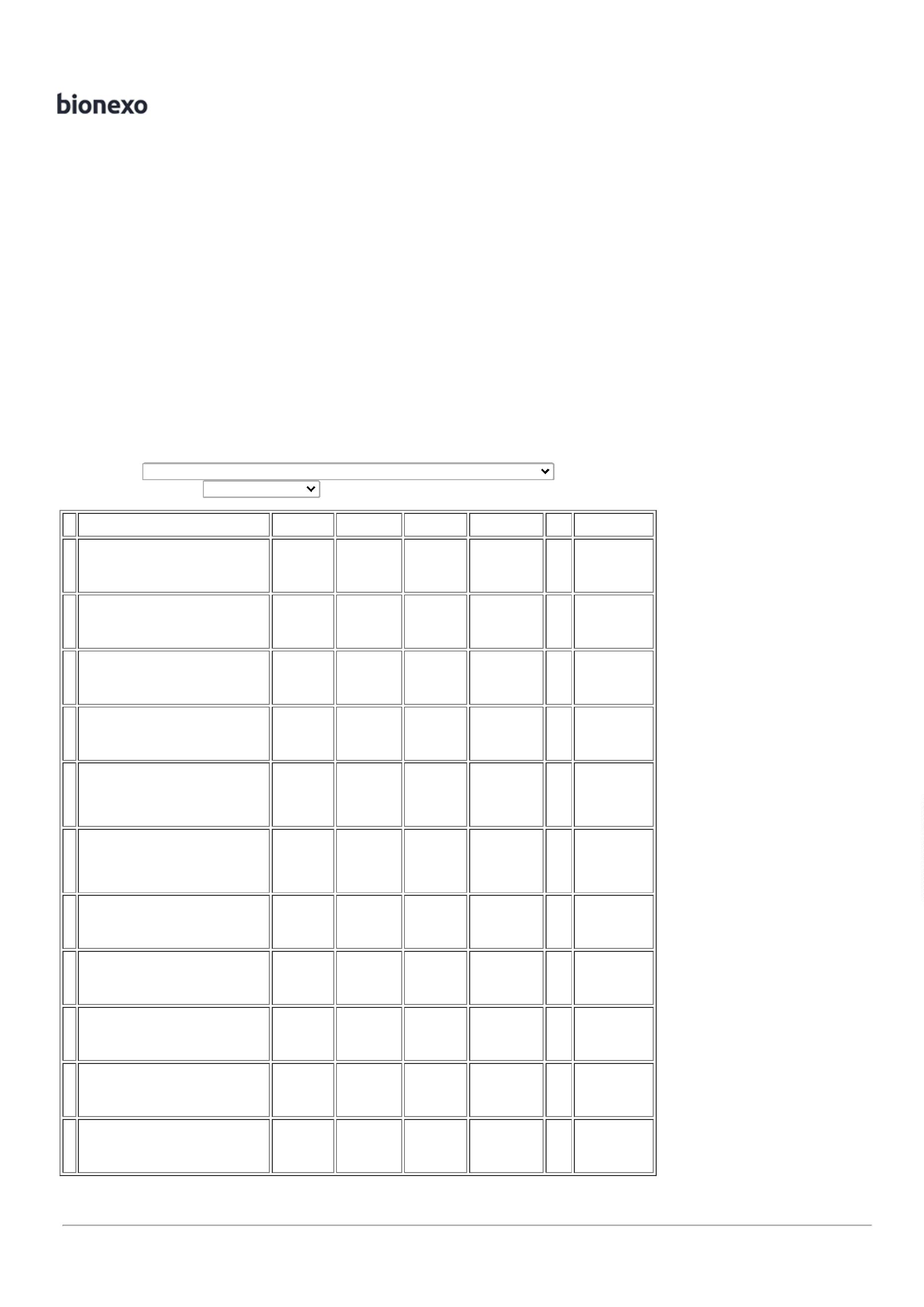 24/01/2023Bionexo100MM - PLEXO BRAQUIAL21GX100MM C/25,UNISISsuspenção porpendênciaMouraPOR VIA POSTERIOR EMADULTOS, BLOQUEIO DOCOMPARTIMENTO DO SOAS,BLOQUEIO DO NERVOISQUIATICO PELA TECNICADE LABAT,financeira.23/01/202313:20SUBGLUTEA,LATERAL DEPACIENTES ADULTOS NÃOOBESOSAGULHA DESC 13X4.5ESTERIL -> AGULHADESCARTAVEL 13X4.5 -AGULHA DESCARTAVELESTERIL. SILICONIZADA.HASTE EM ACO INOXIDAVELCOM PONTA EM BISELTRIFACETADO. CANHAOPLASTICO EM CORUNIVERSAL. CONECTORPADRAO ADAPTAVEL ASERINGAS E OUTROSDISPOSITIVOS. PROTETORPLASTICO.EMBALAGEMINDIVIDUAL. COM ABERTURAASSEPTICA.. DEVERACONSTAR EXTERNAMENTEDADOS DE IDENTIFICACAO.PROCEDENCIA. TIPO DEESTERILIZACAO. DATA DEVALIDADE. NUMERO DOLOTE E REG MS - UNIDADE;- HOSPFAR,CIRURGICAFERNANDES,AVELAR ,Suspensão porpendênciasfinanceiras. -MULTIFARMA nãoatende a condiçãodeRosana DeOliveiraMouraAGULHA DESC. 13X4,5(26,0 G 1/2) C/100 -DESCARPACK -Cientifica MédicaHospitalar Ltda625467-CAIXAnullR$ 0,0790 600 UnidadeR$ 47,4000DESCARPACK23/01/202313:20pagamento/prazo.;- CIRURGICAFERNANDESsuspensão porpendênciasRosana DeOliveiraMouraR$ 0,0820 10000 Unidade R$ 820,0000financeiras. - A. P.TORTELLI nãorespondeu emailde homologação. -HOSPFAR nãoatende a condiçãodeAGULHA DESC 25X0.8ESTERIL - UNIDADEAGULHA DESC. 25X8C/100, DESCARPACK100Cientifica Médica737255-nullUNIDADES Hospitalar Ltda23/01/202313:20pagamento/prazo.;- HOSPFAR eAGULHA DESCARTAVELMULTIFARMA nãoatendem a40X12 -> COM BISELRosana DeOliveiraMouraR$ 0,0900 8000 Unidade R$ 720,0000TRIFACETADO E AFIADO,LUBRIFICADO C/ SILICONE,CANHÃO TRANSLÚCIDO NACOR PADRÃO, PROTETORPLÁTICO S/ FURO ESTÉRILEM ÓXIDO DE ETILENO EMBEM P.G.C REG. M.S.AGULHA DESCARTAVELcondição de40X12 (18G 1 1/2 C/100 -DESCARPACK -Cientifica MédicaHospitalar Ltdapagamento/prazo.- CIRURGICAFERNANDESsuspenção porpendências9644-CAIXAnullDESCARPACK23/01/202313:20financeiras.Rosana DeOliveiraMouraAGULHA FISTULAART/VEN (16G)AGULHA P/ FISTULA AV 16GINOX DESC ESTERIL C/CLAMP - UNIDADE;- MEDICOR nãorespondeu email R$ 1,5100de homologação.Cientifica MédicaHospitalar Ltda10225411--C /2nullnull50 UnidadeR$ 75,50001,65MMX25MM C/2,NIPRO23/01/202313:20;- MED CENTER eALFALAGOS não Rosana Deatende a condição Oliveirade MouraR$ 0,8000 500 Unidade R$ 400,0000APARELHO DE BARBEARPLUS MAXICOR,MAXICORAPARELHO P/ TRICOTOMIADESCARTAVEL - UNIDADECientifica MédicaHospitalar Ltda11263UNpagamento/prazo.-MEDICOR não23/01/202313:20respondeu emailde homologação.;- ORTOM,ORTOBENS,MAEVE, POLAR FIX Rosana Denão atendem a Oliveiracondição de MouraR$ 0,4900 408 Unidade R$ 199,9200ATADURA ALGODAOORTOPEDICA 10CM X 1M -UNIDADEALGODAO ORTOPEDICO10CMX1,0MT 12UNIDD14891, POLAR FIXCientifica MédicaHospitalar Ltda13368-CXnullpagamento/prazo.-PM DOS REISrespondeu23/01/202313:20incorretamente oitem solicitado.CAPA DE PROTECAO ESTERILP/ VIDEOCIRURGIA APROX.15 X 250CM -> CAPAPLÁSTICA TRNASPARENTEPARA PROTEÇÃO DOSACESSÓRIOS DEVIDEOCIRURGIA, TAIS COMOCÂMERA, CABO DE FIBRAÓTICA, DENTRE OUTROS -ESPECIFICA PARAUTILIZAÇÃO EM ACESSÓRIOS 7724DE VIDEOCIRURGIA -CAPA PARAVIDEOCIRURGIAENVELOPADA ESTERIL5X250CM - REF. S0097,AMERICANRosana DeOliveiraMoura;- PROTECTORnão atingiufaturamentominimo.Cientifica MédicaHospitalar Ltda34-PCTnullR$ 2,3400 100 Unidade R$ 234,0000123/01/202313:20EMBALAGEM INDIVIDUALTIPO ENVELOPE, QUEINSTRUMENTSPOSSIBILITA A ABERTURAASSÉPTICA SEM RASGOS NOFILME E COM MENORLIBERAÇÃO DE FIBRAS -PRODUTO DE USO ÚNICO -ISENTO DE LÁTEX.S -DESCARTAVEL UNIDADE37CATETER EPIDURAL N 16G - 38832UNIDADE-CATETER EPIDURALP/ANESTESIA CONT. 16G,PORTEXUNDCientifica MédicaHospitalar Ltdanull;- CIRURGICAFERNANDESbloqueado devidoa pendenciasR$48,84008 UnidadeR$ 390,7200 Rosana DeOliveiraMourafinanceiras. -ATIVA, HOSFAR,DE PAULI não23/01/202313:20https://bionexo.bionexo.com/jsp/RelatPDC/relat_adjudica.jsp2/22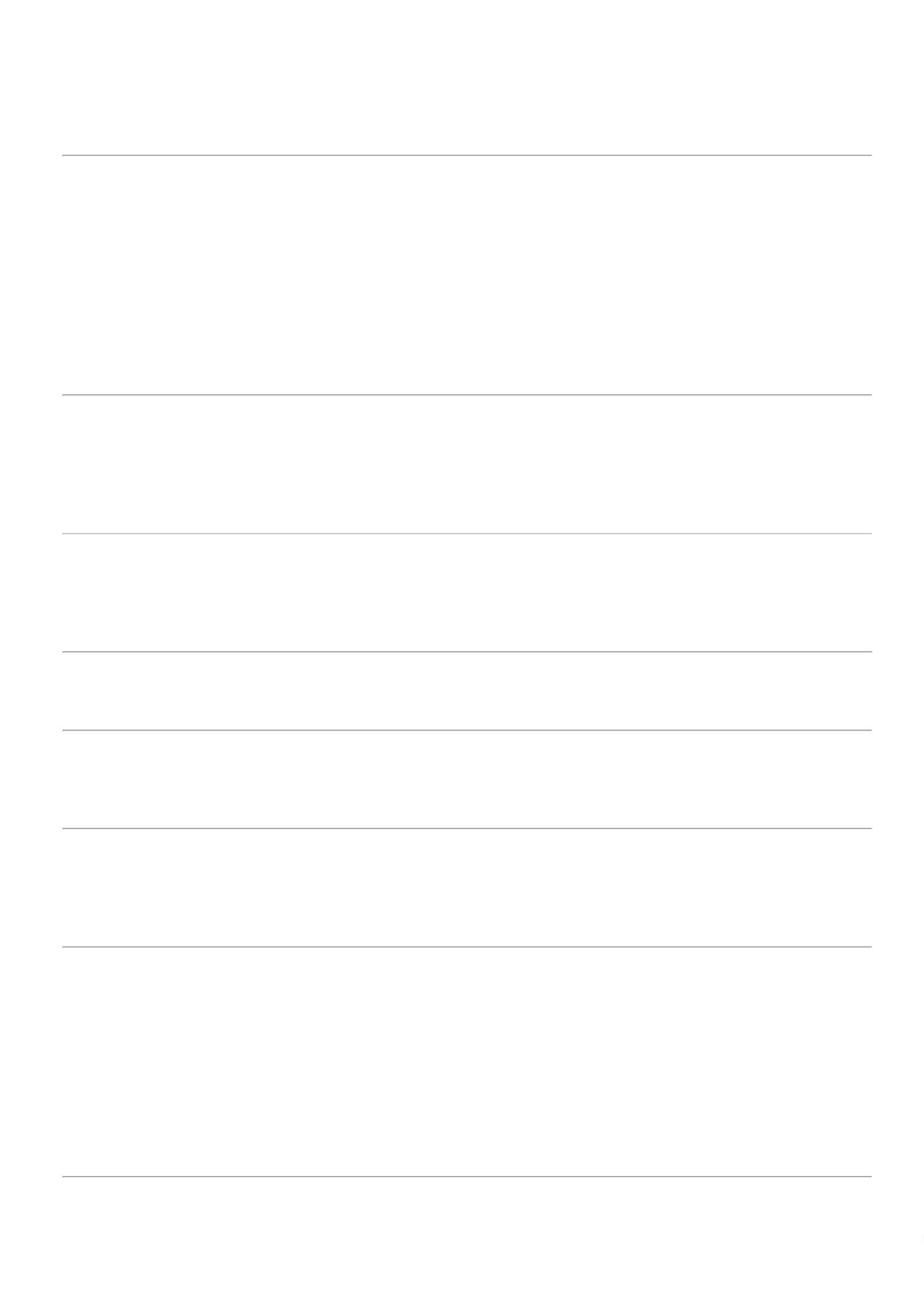 24/01/2023Bionexoatende a condiçãodepagamento/prazo.CATETER INTRAVENOSOPERIFÉRICO C/ DISPOSITIVOSEGURANÇA N22 ->ATOXICO, APIROGENICO,ESTÉRIL, EMBALADOINDIVIDUALMENTE. COM RG. 19689MS. DEVERÁ CONTERDISPOSITIVO DE SEGURANÇAQUE ATENDA A NR 32 EPORTARIA 1748/2011. -UNIDADE;- MED CENTERnão atende acondição deRosana DeOliveiraMourapagamento/prazo.- CIRURGICAFERNANDES,MEDILARsuspensão porpendenciasCATETER INTRAVENOSOPERF.22G C/DISP.C/100,MEDIXCientifica MédicaHospitalar LtdaR$44450135----UNDnullnullnullnullR$ 1,6500 1400 Unidade2.310,000023/01/202313:20financeiras.;- TOP MED nãoCATETER INTRAVENOSOPERIFÉRICO N18DISPOSITIVO SEGURANÇA -ATOXICO, APIROGENICO,ESTÉRIL, EMBALADOINDIVIDUALMENTE. COMRG.MS. DEVERÁ CONTERDISPOSITIVO DE SEGURANÇAQUE ATENDA A NR 32 EPORTARIA 1748/2011.respondeu emailde homologação. -CIRURGICARosana DeOliveiraMouraCATETER INTRAVENOSOPERIF.18G C/DISP. C/100DESCARPACK ,FERNANDESCientifica MédicaHospitalar Ltdasuspensão porpendênciasfinanceiras. - MEDCENTER nãoatende a condiçãodepagamento/prazo.R$19687CXR$ 1,6600 2000 Unidade3.320,0000DESCARPACK23/01/202313:20CATETER INTRAVENOSOPERIFÉRICO Nº24DISPOSITIVO SEGURANÇA ->ATOXICO, APIROGENICO,ESTÉRIL, EMBALADOINDIVIDUALMENTE. COM RG. 19690MS. DEVERÁ CONTERDISPOSITIVO DE SEGURANÇAQUE ATENDA A NR 32 EPORTARIA 1748/2011 -UNIDADERosana DeOliveiraMouraCATETER INTRAVENOSOPER. 24G C/DISP C/100 -DESCARPACK -Cientifica MédicaHospitalar LtdaCAIXA-R$ 1,7000 300 Unidade R$ 510,0000DESCARPACK23/01/202313:20COMPRESSA CAMPO OPERAT.C/FIO RADIOPACO 45X50CMPCT C/50 - COMPRESSACAMPO OPERATÓRIO 45 X 50CM, COR BRANCA, C/FIO;- SENSORIALresponderamincorretamente oitem solicitado. -RIBEIRO e DIOMAnão respondeuemail dehomologação. -HOSPFAR nãoatende a condiçãodeRosana DeOliveiraMouraCAMPO OPERATORIO45X50 C/RX N/E C/50UND BIOTEXTIL,BIOTEXTILRADIOPACO 100% ALGODÃO,Cientifica MédicaHospitalar LtdaR$52,0000R$38092PCT200 Pacote4(QUATRO) CAMADAS, COMBAINHA EM OVERLOCK,AUSÊNCIA DE AMIDO EALVEJANTE ÓPTICO, NÃOESTÉRIL, EMBAL. PCTE C/ 50UN, REG.MS.10.400,000023/01/202313:20pagamento/prazo.CURATIVO CIRURGICOALGODONADO ESTERIL10X15CM COXIM ->CURATIVO ALGOD.(COXIM)0X15CM EST. 3DOBRAS -CURATIVO ALGODONADO(COXIM) TAMANHO 10X15CM.MANTA DE ALGODAOHIDROFILO.LIVRE DEIMPUREZAS E UNIFORME.RECOBERTO COM1Rosana DeOliveiraMouracurativo cirurgico ( coxim)10x15cm est c/1 -biotextil - biotextilCientifica MédicaHospitalar Ltda5921450-uninull-R$ 0,6600 1500 Unidade R$ 990,000023/01/202313:20COMPRESSA HIDROFILA EM 3DOBRAS IGUAIS EMB. PGC.ESTERILIZADO EM RAIOGAMA REG. MS - UNIDADEDISPOSITIVO INTRAVENOSOPERIFERICO N 25 ->DISPOSITIVO INTRAVENOSOPERIF 25(SCALP) -DISPOSITIVO INTRAVENOSOPERIFERICO N 25. COMDISPOSITIVO DESEGURANCA. AGULHA C/PROTETOR FECHADO.SILICONIZADA. BIZELRosana DeOliveiraMouraESCALPE N.25G C/DISP.C/100 DESCARPACK,DESCARPACKCientifica MédicaHospitalar Ltda643907-CXnull-R$ 0,3800 100 UnidadeR$ 38,0000TRIFACETADO. ASAS23/01/202313:20FLEXIVEIS. COR PADRAOCONFORME NUMERACAO.EXTENSAO COM CONEXAOLUER-LOCK. PROTETORFECHADO. ESTERIL. REG MS.EM CUMPRIMENTO A NR32/2005. - UNIDADEELETRODO DESC. P/MONITORIZACAO CARDIACARosana DeOliveiraMoura;- MED CENTERnão atende acondição de-GEL LIQUIDO -> -ELETRODODESC.MONIT.NEO HS06C/30 MAXICOR, MAXICORCientifica MédicaHospitalar LtdaR$73MARCA/MODELO A TITULODE REFERENCIA 3M (2223)OU EQUIVALENTE. -UNIDADE3944-CXnullR$ 0,2600 8000 Unidade2.080,0000pagamento/prazo.23/01/202313:20ESPARADRAPO HIPOALERG(MICROPORE) 50MMX4.5M ->ESPARADRAPO HIPOALERG(MICROPORE) 50MMX4.5M -ESPARADRAPORosana DeOliveiraMoura;- CIRURGICAFERNANDESsuspensão porpendênciasFITA MICROPOREHIPOALERGICA,0CMX4,5M MAXICOR,MAXICORHIPOALERGENICO EM NAOCientifica MédicaHospitalar LtdaR$79TECIDO (TIPO MICROPORE). 38874COM ADESIVO ACRILICOROLO DE 50 MM X 4.5 MAPROXIMADAMENTE.EMBALAGEM DE PROTECAOEM PGC RIGIDO REG MS. -UNIDADE--UNDnullnullR$ 3,7600 500 Unidade51.880,000023/01/2023financeiras.13:20118 LANCETA DESC. CORTANTE 19697ESTERIL COM DISPOSITIVOLANCETA DE SEGURANCA28G, DESCARPACKCAIXACientifica MédicaHospitalar Ltda;- MEDILAR não R$ 0,1350 9000 Unidadeatende a condiçãoR$Rosana DeOliveira1.215,0000https://bionexo.bionexo.com/jsp/RelatPDC/relat_adjudica.jsp3/22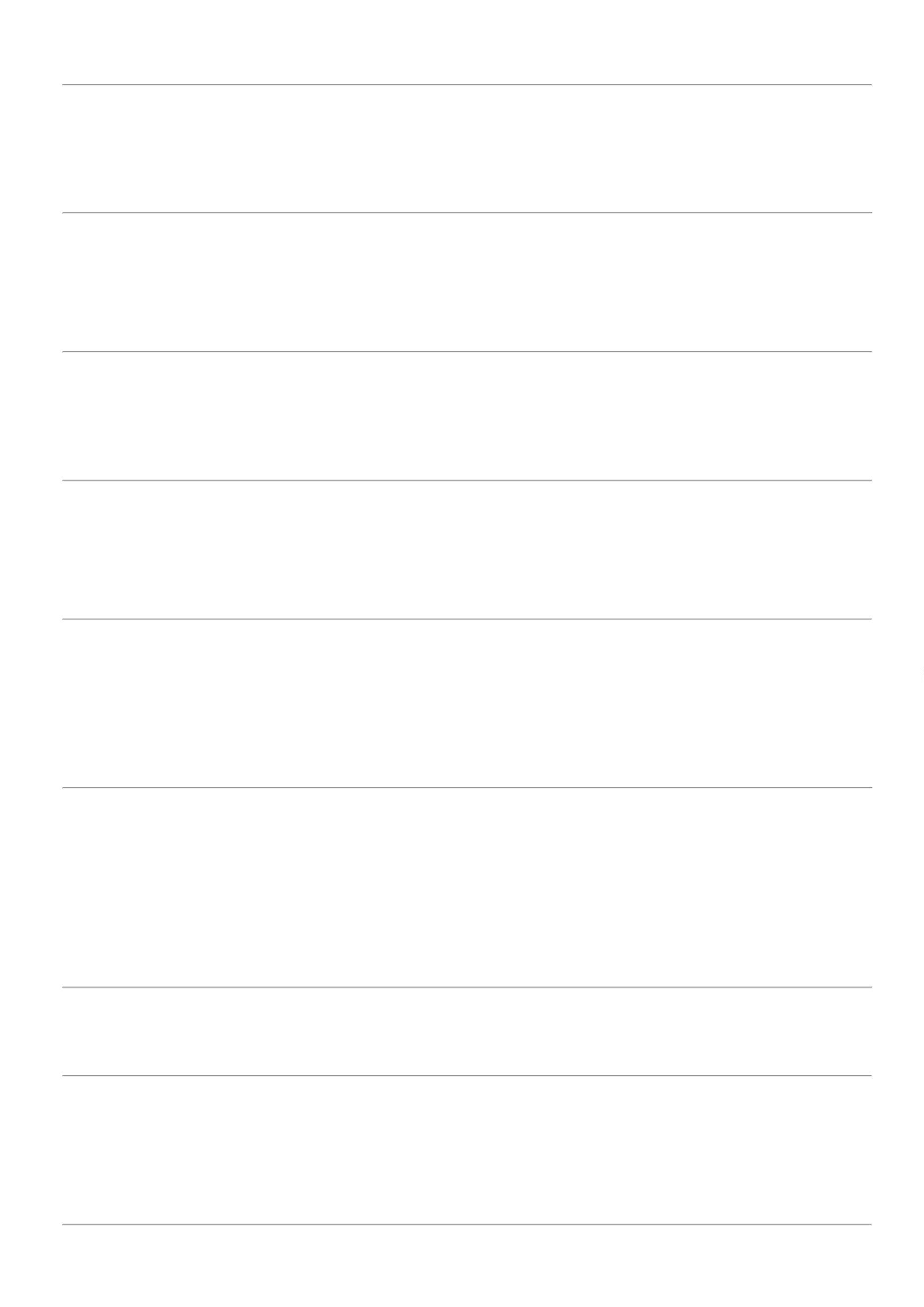 24/01/2023BionexoDE SEGURANCA -> DEVERAdeMouraCONTER DISPOSITIVO DESEGURANÇA QUE ATENDA ANR-32 E PORTARIApagamento/prazo.23/01/202313:201748/2011 - UNIDADELUVA CIRURGICA ESTERIL N,0 -> CONFECCIONADA EM7LATEX NATURAL, FORMATOANATÔMICO COM ALTASENSIBILIDADE TATIL, COMBAINHA OU OUTRODISPOSITIVO CAPAZ DEASSEGURAR SEU AJUSTE,USO UNICO TEXTURAUNIFORME, BOAELASTICIDADE, RESISTÊNCIAA TRAÇÃO, COMPR. MIN. DERosana DeOliveiraMoura;- MEDILAR ,LUVA CIRURGICAESTERIL 7,0 LIFE PLUSLEMGRUBER,GOYAZ e STOCKMED suspensão R$ 1,1900por pendenciasCientifica MédicaHospitalar LtdaR$120382-PARnull2200 Pares2.618,0000265 MM. LUBRIF C/POLEMGRUBER23/01/202313:20financeiras.BIOABSORVIVEL,ATOXICO,QUE NAO CAUSE DANO AOORGANISMO, ESTERILIZAÇÃOP/ RAIO GAMA OU OXIDO DEETILENO. EMBALADA EIDENTIFICADA DE ACORDOCOM A NBR 13.391/ 95 E NR6DO MINIST. TRAB. E MINDA SAUDELUVA CIRURGICA ESTERIL N.5 -> CONFECCIONADA EM7LATEX NATURAL, FORMATOANATÔMICO COM ALTASENSIBILIDADE TATIL, COMBAINHA OU OUTRODISPOSITIVO CAPAZ DEASSEGURAR SEU AJUSTE,USO ÚNICO TEXTURAUNIFORME, BOAELASTICIDADE, RESISTÊNCIARosana DeOliveiraMoura;- MEDILAR eLUVA CIRURGICA LIFEPLUS ESTERIL No 7,5,LEMGRUBERCientifica MédicaHospitalar LtdaGOYAZ suspensãopor pendenciasfinanceiras.R$121 A TRAÇÃO, COMPR. MIN. DE65 MM. LUBRIF C/PO381-PARnullR$ 1,19001900 Pares2.261,0000223/01/2023BIOABSORVIVEL,ATOXICO,QUE NAO CAUSE DANO AOORGANISMO ,13:20ESTERILIZAÇÃO P/ RAIOGAMA OU OXIDO DEETILENO. EMBALADA EIDENTIFICADA DE ACORDOCOM A NBR 13.391/ 95 E NR6DO MINIST. TRAB. E MINDA SAUDERosana DeOliveiraMouraR$ 149,0000MALHA TUBULARORTOPEDICA 100%ALGODAO 6CM X 15MMALHA TUBULAR DEALGODAO 06X15M MSO,MSOCientifica MédicaHospitalar Ltda12940484-UNnull-R$ 7,450020 Unidade23/01/202313:20MASCARA LARINGEA DESC.PVC S/LATEX N 04 ->MASCARA LARINGEADESC.PVC.S/LATEX N 4.0 -MASCARA LARINGEADESCARTAVEL COMFORMATO ANATOMICO EM L.EM PVC. ISENTO DE LATEX.ESTERILIZADO EMEMBALAGEM INDIVIDUAL. EMOXIDO DE ETILENO E REG.MS. N 4.0. - UNIDADE;- CIRURGICAFERNANDESsuspensão porpendenciasfinanceiras. - ISCOSTA não atendea condição depagamento/prazo.Rosana DeOliveiraMouraSONDA MASCARALARINGEA PVC N.4,HAIBREATHCientifica MédicaHospitalar LtdaR$19,600013437993-UNDnull2 UnidadeR$ 39,200023/01/202313:20MASCARA LARINGEADESC.PVC.S/LATEX N5 ->MASCARA LARINGEADESC.PVC.S/LATEX N 5.0 -MASCARA LARINGEARosana DeOliveiraMoura;- IS COSTA nãoatende a condiçãodeSONDA MASCARALARINGEA PVC N.5,HAIBREATHDESCARTAVEL COMCientifica MédicaHospitalar LtdaR$19,600013538893-UNDnull10 UnidadeR$ 196,0000FORMATO ANATOMICO EM L.EM PVC. ISENTO DE LATEX.ESTERILIZADO EMpagamento/prazo.23/01/202313:20EMBALAGEM INDIVIDUAL. EMOXIDO DE ETILENO E REG.MS. N 5.0. - UNIDADEPERFURADOR P/SOROESTERIL -> PERFURADORP/SORO ESTERIL -DISPOSITIVO COM PONTAPERFURADORA PARAROMPIMENTO DA VEDACAO EFIXACAO EM SISTEMAFECHADO DE SORO. ESTERIL.REG MS - UNIDADERosana DeOliveiraMouraDISPOSITIVO TRANSF.DESOLUC.EST.PONTADUPLA (TRANSOFIX),DESCARPACKCientifica MédicaHospitalar Ltda13737983-1null-R$ 0,4200 300 Unidade R$ 126,000023/01/202313:20SAPATILHA PROPE DESC.APROX. 25G NAO ESTERIL ->ESPECIFICAÇÃO:DESCATAVEL; ATÓXICO EAPIROGÊNICO; NÃO ESTÉRIL;GRAMATURA APROXIMADARosana DeOliveiraMoura25 G; FABRICADA EMSAPATIHA PROPE C/100 -PROTCARE - PROTCARECientifica MédicaHospitalar Ltda1406818-PACOTEnull-R$ 0,0650 1000 Unidade R$ 65,0000POLIPROPILENO; TAMANHOÚNICO; ACABAMENTO EMELÁSTICO PARA MELHORFIXAÇÃO NOS PÉS. -23/01/202313:20ATÓXICO, DE USO ÚNICO,ANTI-ALÉRGICO E 100 %POLIPROPILENO - UNIDADE143SERINGA DESC. 20ML S/AGULHA LUER SLIP (LISA) ->10073-SERINGA 20ML SEMAGULHA LUER SLIP,DESCARPACKCAIXACientifica MédicaHospitalar Ltdanull;- MEDILAR eHOSPFARsuspensão porR$ 0,4800 23000 UnidadeR$Rosana DeOliveiraMoura11.040,0000-EM POLIPROPILENOhttps://bionexo.bionexo.com/jsp/RelatPDC/relat_adjudica.jsp4/22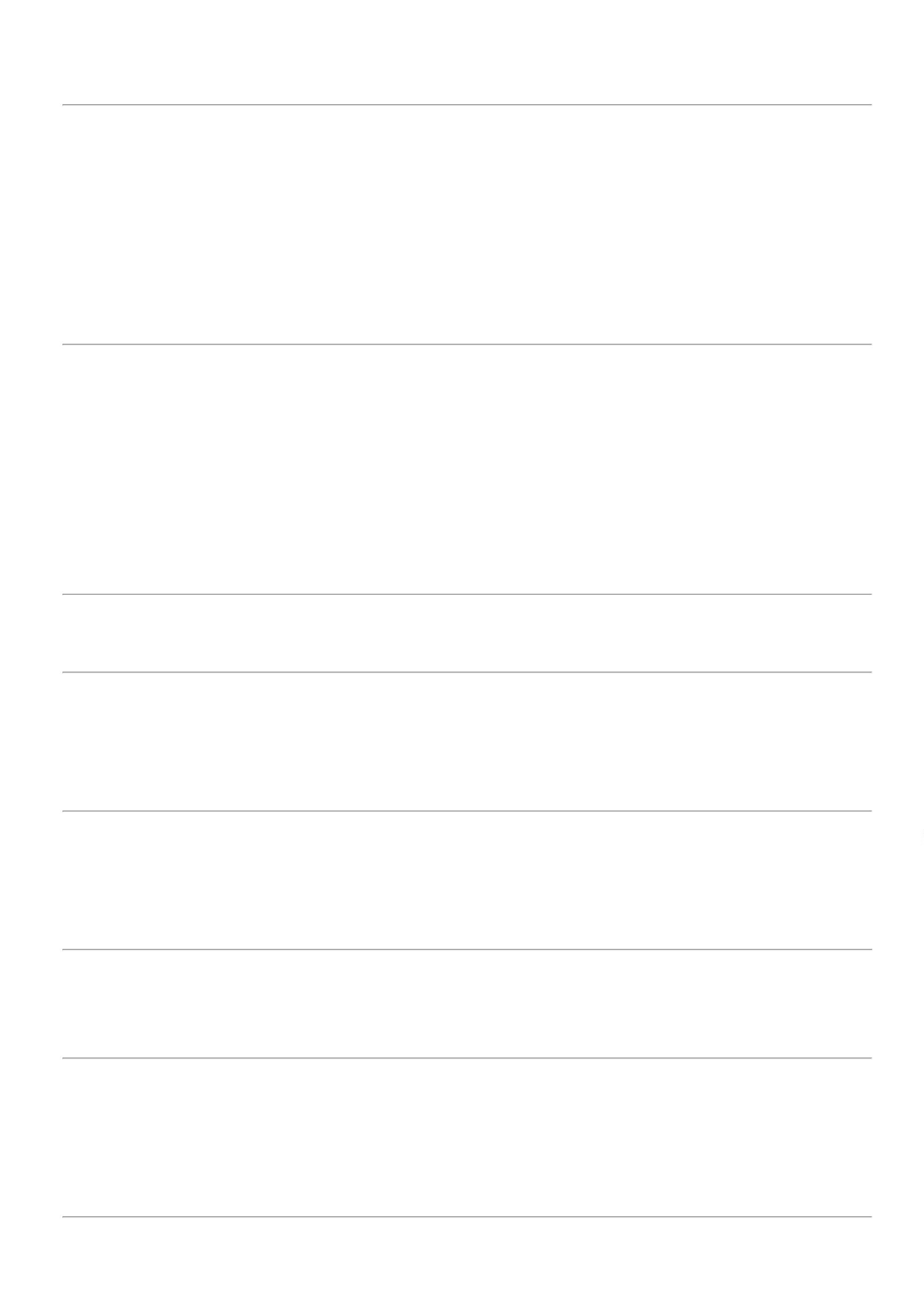 24/01/2023BionexoCRISTAL. ESCALA DE 1 ML.pendenciasfinanceiras.EMBOLO SILICONIZADO.EMBALADA EM PGC FACETRANSPARENTE.23/01/202313:20ESTERILIZADA EM OXIDO DEETILENO. - LUER SLIP (LISA)-UNIDADE;- MEDILAR,SERINGA DESC.03ML LUERSLIP (LISA) S/ AGULHA (3)S/DISP SEG. -> SERINGADESC.03ML BICO LUER SLIPS/AG.S/DISP.SEG. SERINGADESCARTAVEL DE 03 MLBICO LUER SLIP SEMDIMASTER,CIRURGICAFERNANDES ,STOCK MEDsuspensão porpendenciasRosana DeOliveiraMourafinanceiras. - APTONTINELE eMEDICOR nãoresponderam emailde homologação. -MULTIFARMA eMED CENTER nãoatende a condiçãodeAGULHA. S/DISP. SEG EMPOLIPROPILENO CRISTALESCALA DE 01 ML. EMBOLOSILICONIZADO. ROSCADUPLA COM ANEL DERETENCAO. EMB PGC FACETRANSPARENTESERINGA DESC. 03MLS/AG LS, DESCARPACKCientifica MédicaHospitalar Ltda14438768-CAIXAnullR$ 0,1700 2000 Unidade R$ 340,000023/01/202313:20ESTERILIZADA EM OXIDO DEETILENO - UNIDADEpagamento/prazo.;- TOP MED nãoRosana DeOliveiraMouraSONDA DE FOLEY LATEXSILICONIZ. 2 VIAS N 16 ->ESTERIL, EMBALAGEMINDIVIDUAL E REGISTRO NOMINISTERIO DA SAUDE.respondeu emailde homologação. -MED CENTER não R$ 2,4500atende a condiçãodeSONDA FOLEY LATEX2VIAS 30ML N.16,DESCARPACKCientifica MédicaHospitalar Ltda1474608-UNDnull40 UnidadeR$ 98,000023/01/202313:20pagamento/prazo.SONDA DE FOLEY LATEXSILICONIZ. 2 VIAS N 20 ->SONDA DE FOLEY N 20 C/ 2VIAS DE SILKOLATEX.EXTREMO DISTAL DE PONTAFECHADA E ATRAUMATICA.C/ ORIFICIOS LATERAISOPOSTOS E PEQUENO BALAOINSUFLAVEL DE 20 A 30 CC.EXTREMO PROXIMAL C/ 2VIAS. SENDO UMA C/CONEXAO UNIVERSAL EOUTRA C/ VALVULA DECONEXAO LUER ESTERIL EMOXIDO DE ETILENO.;- TOP MED nãoRosana DeOliveiraMourarespondeu emailde homologação. -MED CENTER não R$ 2,4500atende a condiçãodeSONDA FOLEY LATEX 2VIAS 5-15ML NR 20ML -DESCARPACK -Cientifica MédicaHospitalar Ltda1485880-10null80 UnidadeR$ 196,0000DESCARPACK23/01/202313:20pagamento/prazo.EMBALAGEM INTERNAPROTETORA EM PLASTICOTRANSPARENTE EMBALAGEMEXTERNA EM PGC REG MS -UNIDADERosana DeOliveiraMouraSONDA DE FOLEY LATEXSILICONIZ. 2 VIAS N14 -ESTÉRIL, EMBALAGEMINDIVIDUAL E REGISTRO NOMINISTÉRIO DA SAUDE.SONDA FOLEY LATEX2VIAS 30ML N.14,DESCARPACK;- TOP MED nãorespondeu email R$ 2,4500de homologação.Cientifica MédicaHospitalar Ltda114951609--UNDUNDnullnull40 Unidade80 UnidadeR$ 98,000023/01/202313:20SONDA DE FOLEY LATEXSILICONIZADO 2 VIAS Nº 18> ESPECIFICAÇÃO: ESTÉRIL,EMBALAGEM INDIVIDUAL EREGISTRO NO MINISTERIODA SAÚDE.- UNIDADERosana DeOliveiraMouraSONDA FOLEY LATEX2VIAS 30ML N.14,DESCARPACK;- TOP MED nãorespondeu email R$ 2,4500de homologação.-Cientifica MédicaHospitalar Ltda4609R$ 196,000023/01/202313:20SONDA DE GASTROSTOMIAEM SILICONE 20 FR 3 VIASCOM BALÃO ->CONSTITUIDO EM 100%SILICONE. ANEL DE FIXAÇÃO.SONDA MARCADA A CADACM, PARA UMRosana DeOliveiraMouraR$ 911,2500;- CIRURGICAPOSICIONAMENTOSONDA GASTROSTOMIAC/BALAO 3VIAS FR.20,WELL LEADFERNANDESsuspensão porpendenciasAPROPRIADO. VIAS COMTAMPA QUE ASSEGURAM OFECHAMENTO DA SONDA.RADIOPACA QUE PERMITECOMPROVAR A POSIÇÃO DASONDACientifica MédicaHospitalar LtdaR$60,750015214962-UNDnull15 Unidade23/01/202313:20financeiras.RADIOGRAFICAMENTE.ESTERIL. COM BALÃO COMCAPACIDADE MINIMA DE 15ML. - UNIDADESONDA NASOGASTRICAENTERAL.DUOD.JEJ.N 10 ->SONDA NASOGASTRICAENTERAL.DUOD.JEJ.N 10 -SONDA ENTERALNASOGASTRICA. DUODENAL.JEJUNAL EM POLIURETANO ERADIOPACO. COM MANDRILDE ACO FLEXIVEL. COM FITAADESIVA PARA FIXACAOELASTICA. 2 ABERTURASLATERAIS OPOSTAS NAOGIVA. COM TAMPARosana DeOliveiraMouraR$ 186,4000SONDA P/NUTRICAOENTERAL 10FRPOLIURETANOC/GUIA/PESO DISTALSNE10FR, SOLUMED;- DE PAULI nãoatende a condiçãodeCientifica MédicaHospitalar Ltda15638759-UNnullR$ 9,320020 Unidadepagamento/prazo.23/01/202313:20PROTETORA COM LUER. NR.10 (ADULTO) COMTUNGSTENIO NO EXTREMODISTAL. CONEXAOUNIVERSAL ORIFICIOSLATERAIS ESTERIL EM OXIDOD ETILENO EMB PGCINDIVIDUAL OU BLISTERREG. - UNIDADE157SONDA NASOGASTRICAENTERAL.DUOD.JEJ.N 12 ->SONDA NASOGASTRICA38757-SONDA NUTRICAOENTERAL POLIUR.12FR120CM, SOLUMEDUNDCientifica MédicaHospitalar Ltdanull;DE PAULI nãoatende a condiçãoR$ 9,440070 UnidadeR$ 660,8000 Rosana DeOliveiraMourahttps://bionexo.bionexo.com/jsp/RelatPDC/relat_adjudica.jsp5/22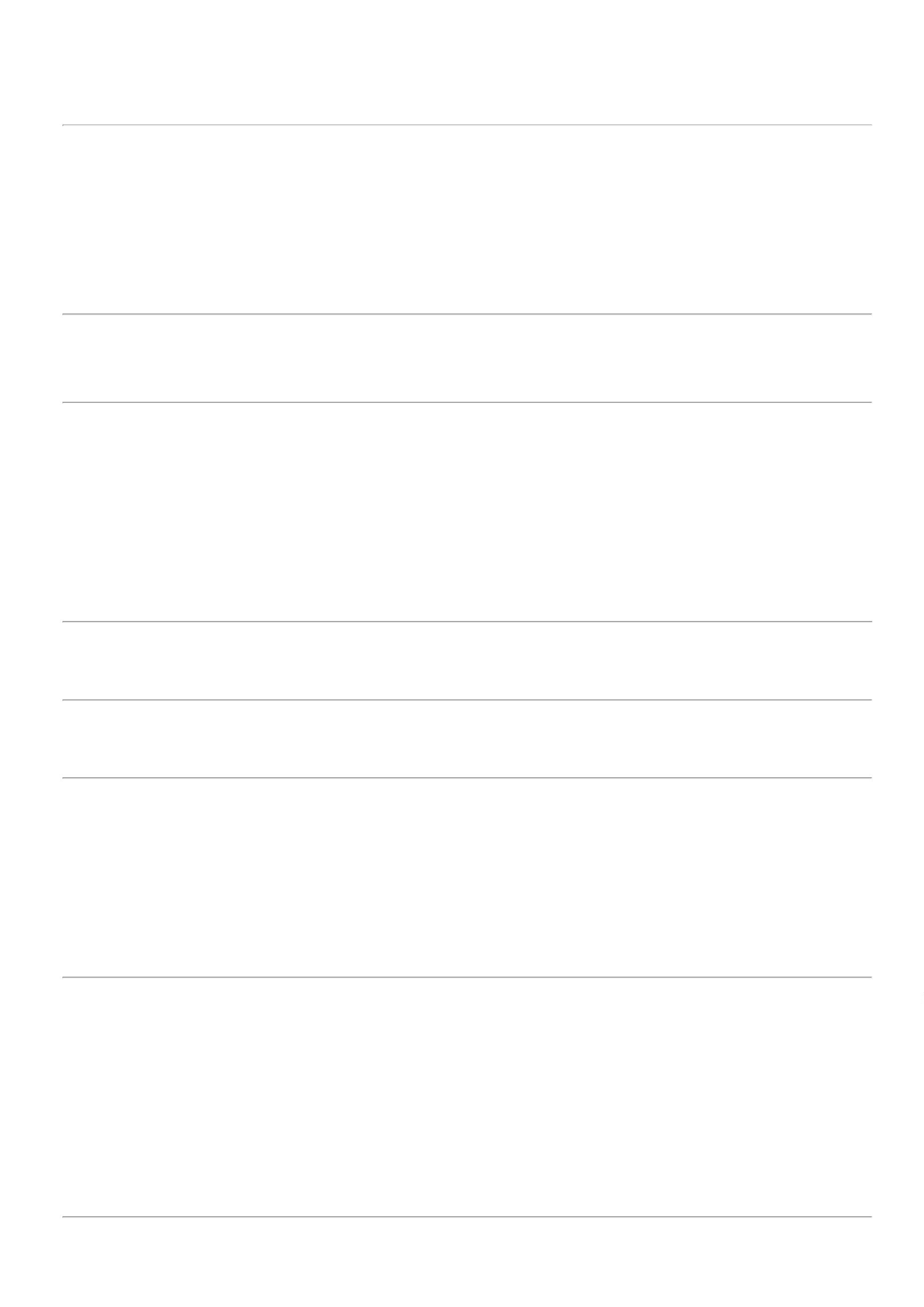 24/01/2023BionexoENTERAL.DUOD.JEJ.N 12 -deSONDA ENTERALpagamento/prazo.23/01/202313:20NASOGASTRICA. DUODENAL.JEJUNAL EM POLIURETANO ERADIOPACO. COM MANDRILDE ACO FLEXIVEL. COM FITAADESIVA PARA FIXACAOELASTICA. 2 ABERTURASLATERAIS OPOSTAS NAOGIVA. COM TAMPAPROTETORA COM LUER. NR.12 (ADULTO) COMTUNGSTENIO NO EXTREMODISTAL. CONEXAOUNIVERSAL ORIFICIOSLATERAIS ESTERIL EM OXIDOD ETILENO EMB PGCINDIVIDUAL OU BLISTER REG-UNIDADESONDA URETRAL PVCSILICONIZADO N 14 -Rosana DeOliveiraMoura;- GLOBAL , DEPAULI E CBS nãoatendem a>ESTERIL, EMBALAGEMINDIVIDUAL E REGISTRO NOMINISTRO DA SAUDE -UNIDADESONDA URETRAL PVCN.14, FOYOMEDCientifica MédicaHospitalar Ltda116566451450--UNDUNDnullnullR$ 0,720020 UnidadeR$ 14,4000R$ 63,0000condição de23/01/202313:20pagamento/prazo.SONDA URETRAL PVCSILICONIZADO N 16 ->ESTÉRIL, EMBALAGEMINDIVIDUAL E REGISTRO NOMINISTERIO DA SAÚDE. -UNIDADERosana DeOliveiraMoura;GLOBAL , DEPAULI nãoatendem acondição deSONDA URETRAL N.16BIOBASE, BIOBASECientifica MédicaHospitalar LtdaR$ 0,6300 100 Unidade23/01/202313:20pagamento/prazo.TotalParcial:R$73613.047.198,5900Total de Itens da Cotação: 171Total de Itens Impressos: 36Programaçãode EntregaPreçoUnitárioProdutoCódigoFabricanteEmbalagem FornecedorComentárioJustificativaQuantidade Valor Total UsuárioRosana DeOliveiraMouraComercialCirurgicaRioclarenseLtda- SPALGODAO HIDROFILONATHALYA PCT C/1ROL XALGODAO HIDROFILO 500G -PACOTER$12,9900R$118365-----80 Pacote1.039,2000500GRS, EURO MED23/01/202313:20Rosana DeOliveiraMouraATADURA GESSADA RAPIDAComercialCirurgicaRioclarenseLtda- SPATADURA GESSADA10CMX3M CX C/20UN -CYSNE, CREMER10CM X 3M -MARCA A TITULODE REFERNCIA CREMER OUEQUIVALENTER$1372RO--R$ 1,7429 800 Unidade1.394,320023/01/202313:20ATADURA GESSADA RAPIDA0CM X 4M -> ATADURAGESSADA DE 20 CM X 4 M.NAO ESTERIL SECAGEMRAPIDA. COR BRANCA.;-STOCK MED2suspenção porpendênciaRosana DeOliveiraMouraComercialCirurgicaRioclarenseLtda- SPATADURA GESSADA20CMX4M CX C/20UN -CYSNE, CREMERfinanceira. -ORTOM eR$19374-RO-R$ 4,8000800 CaixaGESSO DISTRIBUIDO3.840,0000ORTOBENS nãoatendem acondição depagamento/prazo.UNIFORMEMENTE. EMB.INDIVIDUAL REG MS - MARCAA TITULO DE REFERENCIACREMER OU EQUIVALENTE.23/01/202313:20CANULA ENDOTRAQUEALDESC. C/ BALAO Nº 7.0 -> DEPLASTICO TRANSPARENTE,C/ ARMADURA INTERIOR DEFILAMENTO METALICO,;- IS COSTA e DEPAULI nãoatendem acondição deRosana DeOliveiraMouraSONDA ENDOTRAQUEALSOLIDOR C/BALAO No7,0CX C/10UN, LABORIMPORT/SOComercialCirurgicaRioclarenseLtda- SPPONTA BISELADA, BALAOpagamento/prazo.- CIRURGICAFERNANDESsuspenção porpendências33INSUFLAVEL CONECTADO AO 3895BALAO PILOTO EXTERIOR,ADAPTADOR UNIVERSAL AOSISTEMA DE VENTILACAOARTIFICIAL ESTERELIZADA AOXIDO DE ETILENO EMB.PGC REG. MS-CAIXA-R$ 4,460030 UnidadeR$ 133,800023/01/202313:20financeiras.COLETOR DE URINA SISTEMAFECHADO ESTÉRIL 2000ML ->COM VÁLVULAANTIRREFLUXO, PONTO DECOLETA DE AMOSTRA COMMEMBRANA AUTO-CICATRIZANTE, FILTRO DEAR HIDRÓFOBO, CLAMPCORTA FLUXO, SUPORTEREFORÇAMENTO, TRAVA DESEGURANÇA E GRADUAÇÃO.CONECTOR UNIVERSAL,ESTÉRIL EM OXIDO DERosana DeOliveiraMouraR$ 3,9000 210 Unidade R$ 819,0000ComercialCirurgicaRioclarenseLtda- SP;- STOCK MEDsuspensão porpendênciaCOLETOR DE URINAS.F.C//COL 2L UNITARIO,LABOR IMPORT514610-CAIXA-financeira.23/01/202313:20ETILENO E EMBALAGEMINDIVIDUAL. REGISTRO NOMINISTÉRIO DA SAÚDE.;- HOSPFAR nãoatende a condiçãodepagamento/prazo.- STOCK MEDsuspensão porpendênciasRosana DeOliveiraMouraCOMPRESSA 7.5X7.5CMESTÉRIL C/ MIN 11 FIOS PCTC/ 10 -> COM NO MINIMO 11FIOS; (GAZE HIDROFILA) -PACOTECOMPRESSA DE GAZESOFT HERIKA 11FComercialCirurgicaRioclarenseLtda- SPR$5548375--CAIXA--R$ 0,4644 22500 Pacote7,5X7,5 C/800ENV C/10,AMERICA MEDICAL10.449,000023/01/202313:20financeiras.CURATIVO CATETER TRANSP. 38724C/ CLOREXIDINA 2% 8,5 XCURATIVO TEGADERMCHG IV 8,5 X11,5 C/25UN1657R HB004540686, 3MPACOTEComercialCirurgica;- CBS não atendea condição depagamento/prazo.R$82,1191300 UnidadeR$Rosana DeOliveiraMoura24.635,730011,5 CM - UNIDADEhttps://bionexo.bionexo.com/jsp/RelatPDC/relat_adjudica.jsp6/22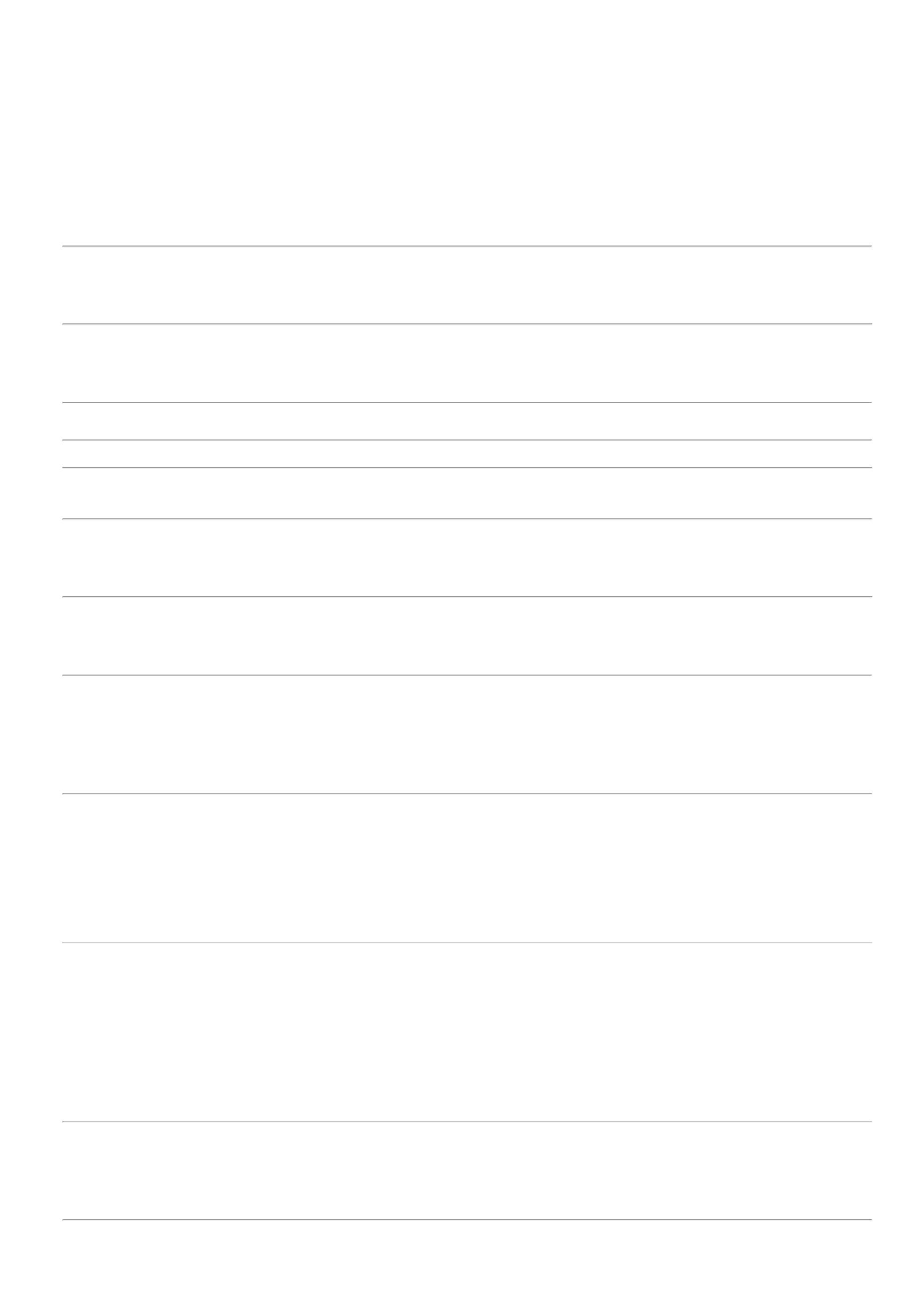 24/01/2023BionexoRioclarenseLtda- SP23/01/202313:20DOSADOR ORAL 10ML C/TAMPA LINHA ORAL PACK S/ADAPTADOR -> - SEMADAPTADOR FARMACEUTICORosana DeOliveiraMoura;- CIRURGICA-CONFECCIONADO EMSERINGA DOSADORAORALPACK 10ML CXC/80UN 710401,DESCARPACKComercialCirurgicaRioclarenseLtda- SPFERNANDESPOLIMEROS PEAD + PEBDATOXICO. INERTE. QUECORRESPONDEM AODIAMETRO DOS VIDROSMAIS UTILIZADOS PARA OENVASE DE MEDICAMENTOS.6534678-CAIXA-bloqueado devido R$ 0,5330 560 Unidade R$ 298,4800a pendênciasfinanceiras.23/01/202313:20-UNIDADEDOSADOR ORAL 20ML C/TAMPA LINHA ORAL PACK S/ADAPTADOR -> - SEMADAPTADOR FARMACEUTICORosana DeOliveiraMoura;CIRURGICA-CONFECCIONADO EMSERINGA DOSADORAORALPACK 20ML CXC/40UNID 710501,DESCARPACKComercialCirurgicaRioclarenseLtda- SPFERNANDESPOLIMEROS PEAD + PEBDATOXICO. INERTE. QUECORRESPONDEM AODIAMETRO DOS VIDROSMAIS UTILIZADOS PARA OENVASE DE MEDICAMENTOS.6631213-CAIXA-bloqueado devido R$ 0,7232 1000 Unidade R$ 723,2000a pendênciasfinanceiras.23/01/202313:20-UNIDADERosana DeOliveiraMouraR$ 166,5000DRENO DE PENROSE N. 3. EMLATEX NATURAL ATOXICO.ESTERIL. EM OXIDO DEETILENO. EMB.INDIVIDUALPGC. REG MS - UNIDADEComercialCirurgicaRioclarenseLtda- SPDRENO PENROSE No3ESTERIL PCT C/1UN,MADEITEX;- CBS não atendea condição depagamento/prazo.66785905--PACOTEPACOTE--R$ 1,8500R$ 1,440090 Unidade10 Unidade23/01/202313:20DRENO DE PENROSE Nº 1 C/GAZE ESTERIL ->EMBALAGEM INDIVIDUAL C/GAZE ATOXICO. ESTERIL. EM 5904OXIDO DE ETILENO.EMB.INDIVIDUAL PGC. REGMS - UNIDADERosana DeOliveiraMouraComercialCirurgicaRioclarenseLtda- SP;- CBS bloqueadodevido apendênciasfinanceiras.DRENO PENROSE No1ESTERIL PCT C/1UN,MADEITEXR$ 14,400023/01/202313:20DRENO DE SUCCAO ESTERILC/ AG 3.2MM / MINIMO400ML -> DRENO DE SUCCAON 3.2 400ML SANFONADA ¿DRENO DE SUCCAO PORSISTEMA FECHADO (POSOPERATORIO) C/Rosana DeOliveiraMouraDRENO POR SUCCAO 3,2SANFONADO 600MLBIOVAC CX C/1UN,BIOTECComercialCirurgicaRioclarenseLtda- SP;- BIOTEC nãoatingiufaturamentominimo.CAPACIDADE DE 400 ML.AGULHA NR. 3.2MMC/CATETER P/ DRENAGEM.TUBO EXTENSOR CONECTOREM Y E 1 CANULAR$17,9900696640-CAIXA-4 UnidadeR$ 71,960023/01/202313:20ESTERILIZADA A OXIDO DEETILENO. EMBALAGEMPRIMARIA INDIVIDUAL. EMPGC. EMB. SECUNDARIA EMCAIXA. REG MS - UNIDADERosana DeOliveiraMouraComercialCirurgicaRioclarenseLtda- SP;- SAN CAMILOnão atende acondição deEQUIPO P/ SOL PARENTMACROGOTAS GRAVIT C/INJETOR LATERALEQUIPO MACRO IL FLEXFILT AR/PART 1,5M PGCC/20UN, DESCARPACKR$778560233---PACOTECAIXAPC---R$ 1,1090 6000 Unidade6.654,0000pagamento/prazo.23/01/202313:20ESCOVA P/ DEGERMACAODAS MAOS C/ CLOREXIDINA -Rosana DeOliveiraMouraESCOVA DESCC/CLOREXIDINA2% CXC/48UN - 88197, VICPHARMAComercialCirurgicaRioclarenseLtda- SP;- CRISTALIA nãoatende a condiçãode>COM CERDAS MACIAS.CABO PLASTICOR$1765528599R$ 1,9000 4032 Unidade7.660,8000DESCARTAVEL EMBALAGEMALUMINIZADA/BLISTER. REGMS - UNIDADEpagamento/prazo.23/01/202313:20ESPATULA DE MADEIRAABAIXADOR DE LINGUA EMB.INDIVIDUAL -> ABAIXADORDE PARA LINGUA.EMBALADOINDIVIDUAL NAO ESTERIL.DESCARTAVEL. - UNIDADERosana DeOliveiraMouraComercialCirurgicaRioclarenseLtda- SP;-A LFALAGOS nãoatende a condiçãodeABAIXADOR DE LINGUAPCT C/100UN, ESTILOR$ 0,0530 1000 Unidade R$ 53,0000pagamento/prazo.23/01/202313:20FILTRO UMIDIFICADOR DEBARREIRA HME/HMEFADULTO C/ TUBO EXT. ->UTILIZADO EM VENTILAÇÃOMECÃNICA;UMIDIFICADORPASSIVO;FILTROELETROSTÁTICO PACIENTESACIMA DE 18KG; VOLUMECORRENTE SUPERIOR150ML;PRESENÇA DECONEXÃO P/Rosana DeOliveiraMouraComercialCirurgicaRioclarenseLtda- SP;- BELIVE nãoatende a condiçãoR$ 5,1000 400 UnidadedeCARPNÓGRAFO;MEMBRANASHIDROFÓBICA EHIDROSCÓPIAS; EFICIÊNCIADE FILTRAÇÃO 99,999%;TEMPO DE UTILIZAÇÃO MÁXDE 24 A 48R$2.040,00008134177-BE CAREPA-pagamento/prazo.23/01/202313:20HORAS;DIÂMETRO DEACOPLAMENTO COMPAT.COM TRAQUEIAS DOVENTILADOR PULMONARNÃO PORTÁTIL; EMBAL. DEVEAPRES DADOS DE FABR; TIPODE ESTERILIZ; VALID.FABR,LOT, ANVISA98FIO NYLON 2-0 PRC/45CMAG3/8CIR.TRI.1.9A2.0CM ->38934-FIO AGULHADO NYLON 2-0 2CM 3/8 CORTANTE CXCAIXAComercialCirurgica--R$ 1,6820 216 Unidade R$ 363,3120 Rosana DeOliveirahttps://bionexo.bionexo.com/jsp/RelatPDC/relat_adjudica.jsp7/22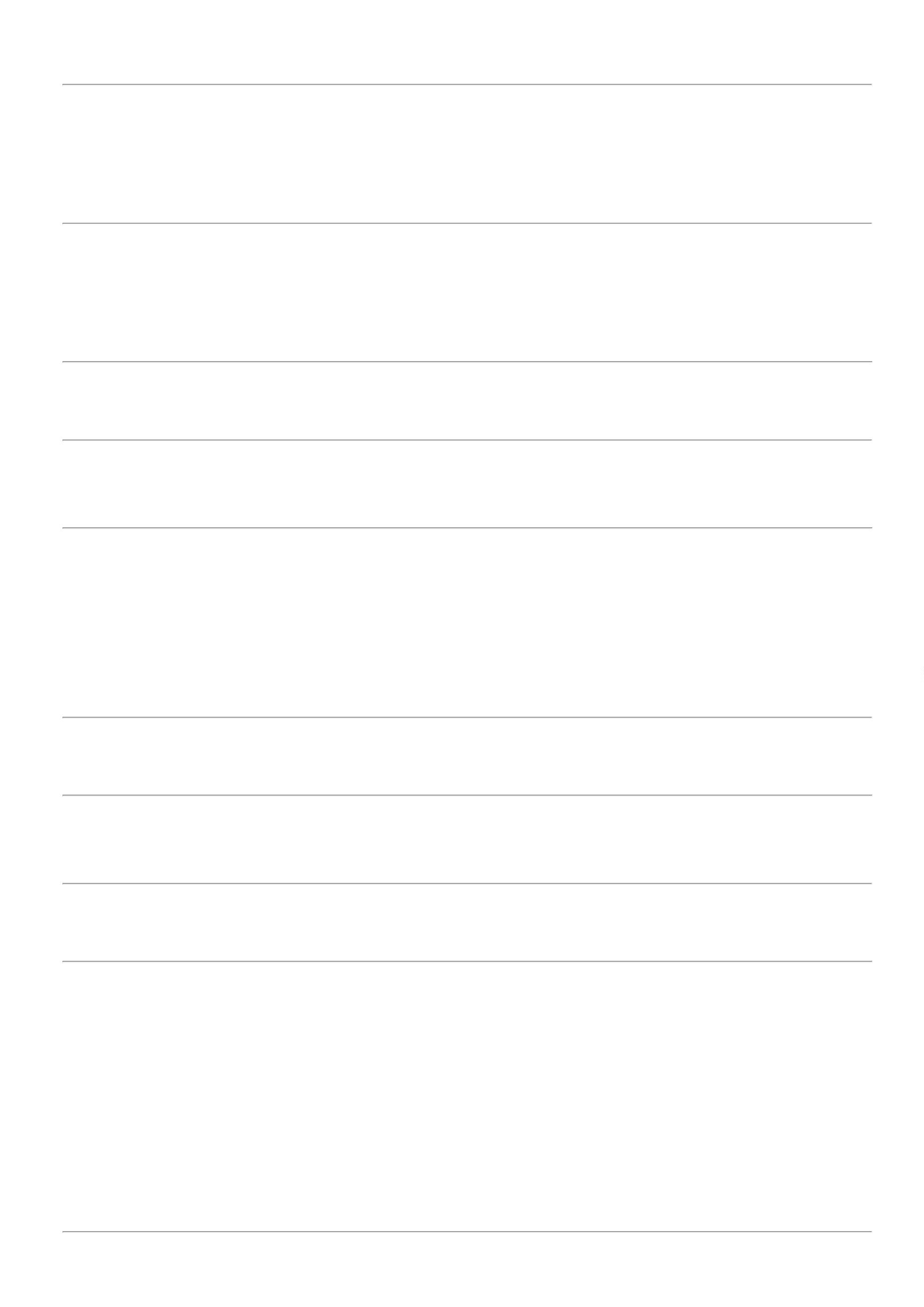 24/01/2023BionexoFIO NYLON 2-0 PRC/45 A0CMC/24 (209), LABORIMPORT/PRRioclarenseLtda- SPMoura9AG3/8CIR.TRI.1.9A2.0CM -FIO CIRURGICO DE NYLONPRETO N 2-0 COM 45 CMCOM AGULHA 3/8 CIRCULOTRIANGULAR DE 1.9 A 2.0 CMEMBALAGEM PGC E/OU23/01/202313:20ALUMINIZADA E REG. MS(CUTICULAR). - UNIDADEFIXADOR SONDA DEALIMENTACAONASOGASTRICA OUNASOENTERAL G -> EMFORMATO ANATOMICO C/ADESIVO TERMOPLASTICO EPOLIESTERRosana DeOliveiraMouraComercialCirurgicaRioclarenseLtda- SPFIXADOR DE TUBOS ESONDAS CX C/100UNHB004559264, 3M10624834-CAIXA--R$ 3,1968 300 Unidade R$ 959,040023/01/202313:20FRALDA GERIATRICADESCARTAVEL XG -> FRALDACOM INDICADOR DEUMIDADE. FORMATOANATOMICO. BARREIRASLATERAIS ANTIVAZAMENTOS. ELASTICO AOREDOR DAS PERNAS. COM 4FITAS ADESIVASREPOSICIONAVEIS PARA OMAXIMO DE AJUSTE EPROTECAO. COM SISTEMAPARA MAIOR RAPIDEZ NAABSORCAO E MELHORDISTRIBUICAO DO LIQUIDOFLOCOS DE GEL SUPERABSORVENTES. REDUZINDOA UMIDADE. PARA PESOACIMA DE 90KG E CINTURADE 110 A 165CM CONFORMEA PORTARIA 1.480Rosana DeOliveiraMouraFRALDA GERIAT MAXCONFORT TAM EG PCTC/7UN,ComercialCirurgicaRioclarenseLtda- SPR$10710653-PACOTE--R$ 1,7200 10003 Pacote17.205,1600IRIS/MAXICONFOR23/01/202313:20(31/12/1990) DO MINISTERIODA SAUDE A MESMA DEVERAESTAMPAR NO ROTULO DAEMBALAGEM DISPENSADO DEREGISTRO NO MINISTERIODA SAUDE. - PACOTEFRASCO DE DIETA 300ML ->FRASCO DE DIETA 300ML.FRASCO DESCARTAVEL.ESTERIL. PARAALIMENTACAO ENTERAL.COM TAMPA. BATOQUE EETIQUETA AUTO ADESIVA. -UNIDADE;- STOCK MED eCIRURGICAFERNANDESsuspensão porpendênciasRosana DeOliveiraMouraComercialCirurgicaRioclarenseLtda- SPFRASCO PARA NUTRICAOENTERAL 300ML CXC/90UN, BIOBASER$10838948-FR-R$ 1,0450 1080 Unidade1.128,600023/01/202313:20financeiras.LUVA CIRÚRGICA ESTÉRIL N8.0 -> CONFECCIONADA EMLATEX NATURAL, FORMATOANATÔMICO COM ALTASENSIBILIDADE TATIL, COMBAINHA OU OUTRODISPOSITIVO CAPAZ DEASSEGURAR SEU AJUSTE,USO UNICO TEXTURAUNIFORME, BOAELASTICIDADE, RESISTENCIARosana DeOliveiraMouraLUVA CIRURGICAESTERIL 8,0 LISA CXC/200PARES - SANROLIS, LATEX SAO ROQUEComercialCirurgicaRioclarenseLtda- SP;- MEDILAR eGOYAZ suspensãopor pendenciasfinanceiras.122 A TRAÇÃO, COMPR. MIN. DE383-CAIXA-R$ 1,2190600 ParesR$ 731,4000265 MM. LUBRIF C/PO23/01/2023BIOABSORVIVEL,ATOXICO,QUE NAO CAUSE DANO AOORGANISMO ,13:20ESTERILIZAÇÃO P/ RAIOGAMA OU OXIDO DEETILENO. EMBALADA EIDENTIFICADA DE ACORDOCOM A NBR 13.391/ 95 E NR6DO MINIST. TRAB. E MINDA SAUDELUVA CIRÚRGICA ESTÉRILN6,5 -> CONFECCIONADA EMLATEX NATURAL, FORMATOANATÔMICO COM ALTASENSIBILIDADE TATIL, COMBAINHA OU OUTRODISPOSITIVO CAPAZ DEASSEGURAR SEU AJUSTEADEQUADO, DE USO ÚNICO,TEXTURA UNIFORME, BOAELASTICIDADE, RESISTÊNCIAA TRAÇÃO, COMPR. MIN. DERosana DeOliveiraMoura;- MEDILAR eLUVA CIRURGICAESTERIL 6,5 LISA CXC/200PARES - SANROLIS, LATEX SAO ROQUEComercialCirurgicaRioclarenseLtda- SPSTOCK MEDsuspensão porpendenciasR$12322482-CAIXA-R$ 1,23001600 Pares1.968,0000265 MM. LUBRIF C/PO23/01/202313:20financeiras.BIOABSORVIVEL, ATOXICO,QUE NÃO CAUSE DANO AOORGANISMO, ESTERILIZAÇÃOP/ RAIO GAMA OU OXIDO DEETILENO. EMBALADA EIDENTIFICADA DE ACORDOCOM A NBR 13.391/95 E NR 6DO MINIST. TRAB. E MIN DASAUDEPRESERVATIVO LATEX NAOLUBRIFICADO -> COMRESERVATORIO, LADOSPARALELOS EMBALADOSINDIVIDUALMENTECOMREGISTRO M.S - UNIDADERosana DeOliveiraMouraPRESERVATIVO NAOLUBRIFICADO CXC/144UN,ComercialCirurgicaRioclarenseLtda- SP;- STOCK MEDsuspensão porpendencias11386012628572--PCPC--R$ 0,2819 144 UnidadeR$ 40,5936MADEITEX/INOVATfinanceiras23/01/202313:20SONDA P/ ASPIRACAOTRAQUEAL SILICONIZADA NSONDA ASP TRAQC/VALVULA N.12 CXC/200UN, MARKMEDComercialCirurgicaRioclarenseLtda- SP;- CIRURGICAFERNANDESsuspensão porpendenciasR$ 0,8983 200 Unidade R$ 179,6600 Rosana DeOliveiraMoura12 C/VALVULA -> SONDAASPIRACAO TRAQUEAL NO12C/VALVULA - SONDA DEfinanceiras. - DEhttps://bionexo.bionexo.com/jsp/RelatPDC/relat_adjudica.jsp8/22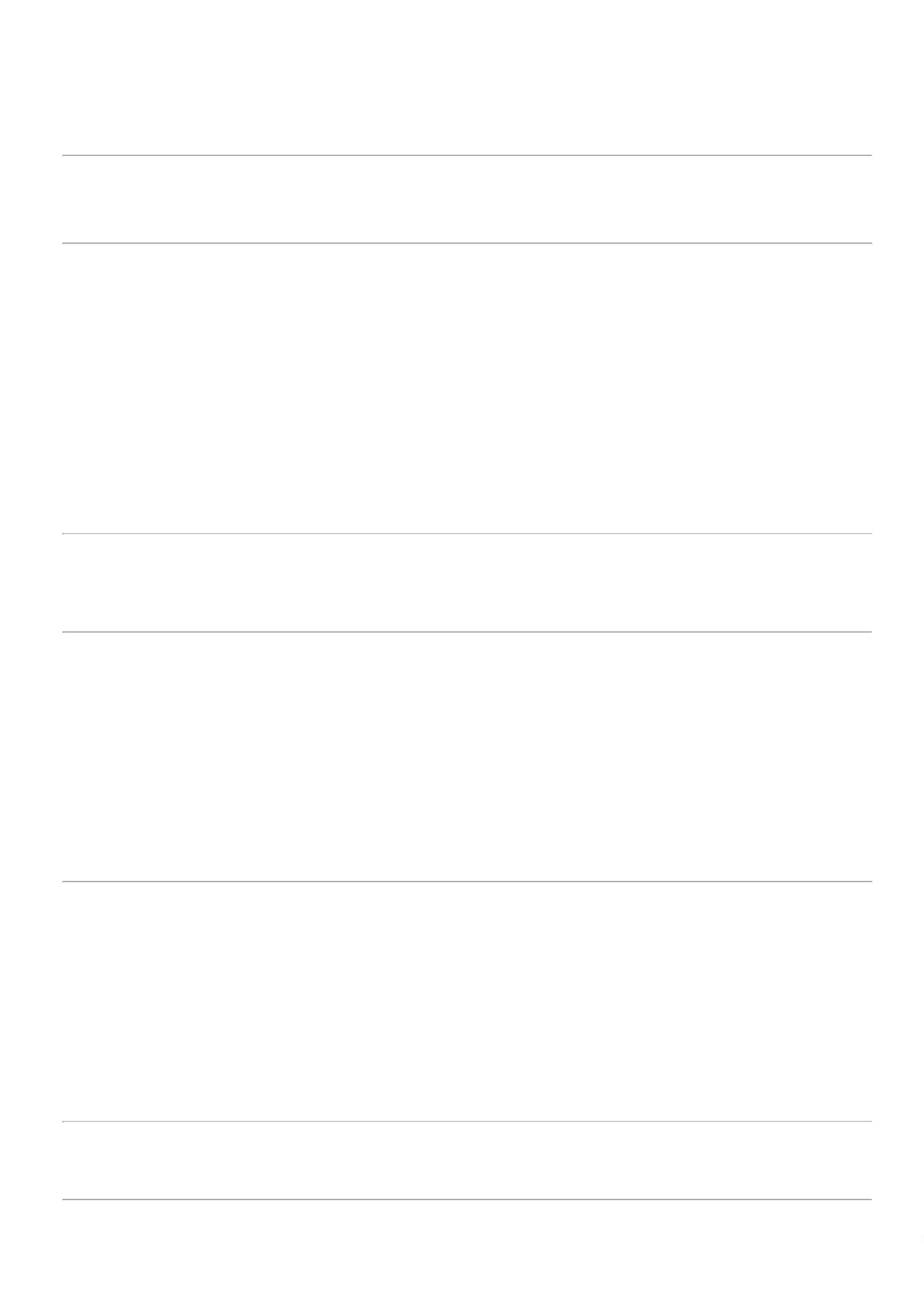 24/01/2023BionexoASPIRACAO TRAQUEAL NR.PAULI não atendea condição depagamento/prazo.23/01/202313:2012 C/ VALVULA DE PRESSAONEGATIVA. PLASTICOTRANSPARENTE E FLEXIVEL.EXTREMO DISTAL C/ NOMINIMO 03 FUROS. EXTREMOPROXIMAL DE PVCCONECTADO A SONDA C/ORIFICIO DE CONEXAO ESAIDA DE SECRECAOESTERILIZADO A OXIDO DEETILENO. EMB P. G. C REGMS - EMBALADAINDIVIDUALMENTE. UNIDADESONDA SISTEMA FECHADOASPIRACAO TRAQUEAL FR1433CM-> SISTEMA FECHADODE ASPIRACAO TRAQUEALCOMPOSTO POR UMA SONDADE ASPIRACAO EM PVC.GRADUADA EMCENTIMETROS COMORIFICIOS NA EXTREMIDADEDE ASPIRACAO E PONTAARREDONDADA LUVARosana DeOliveiraMouraComercial;- STOCK MEDsuspensão porpendenciasSONDA ASPIRACAOTRAQUEAL N.14 PCTC/20UN, EMBRAMEDPLASTICA SILICONIZADAENVOLVENDO A SONDA;CONEXÃO EM Y COM DUPLOSWIVEL(PIVÊS GIRATORIOSPARA CONEXÃO A CANULA DETRAQUESTOMIA DE UM LADOE CIRCUITO DO VENTILADORMECANICO DO OUTRO); VIADE INSTILAÇÃO C/ VALVANTI-REFLUXO-CirurgicaRioclarenseLtda- SP16438743-PC-R$ 1,170060 UnidadeR$ 70,2000financeiras.23/01/202313:20COMPRIMENTO 33CENTIMETROS N14 EM Y EMP- UNIDADE;- MED CENTER ,DE PAULI, CBS,HOSFAR nãoatendem aRosana DeOliveiraMouraSONDA URETRAL PVCSILICONIZADO Nº 12 ->ESTERIL, EM EMBALAGEMINDIVIDUAL.ComercialCirurgicaRioclarenseLtda- SPcondição depagamento/prazo. R$ 0,8054SONDA URETRAL N12PCT C/20UN, EMBRAMED111684524817402---PACOTE---80 UnidadeR$ 64,4320-CIRURGICA23/01/2023FERNANDESsuspensão porpendências13:20financeiras.TORNEIRA 3 VIAS C/ UMACONEXAO LUER LOCK / LUERSLIP -> ESCIFICAÇÃO:TORNEIRA 3VIASP/COMPLEMENTO DE EQUIPO;- TOP MED nãorespondeu emailde homologação. -DIMASTER eCIRURGICAFERNANDESsuspensao porpendenciasfinanceiras. - DEPAULI não atendea condição depagamento/prazo.-TORNEIRA 3 VIAS C/1Rosana DeOliveiraMouraCONEXAO LUER LOCK MACHOROTATIVO. 1 CONEXAO LUER69 LOCK FEMEA E 1 CONEXAOLUER SLICK. C/ PROTETORESDOS CONECTORES. EM PVCRIGIDO, ATÓXICO,TORNEIRINHADESCARTAVEL 3 VIASLUER LOCK CX C/50UN,DESCARPACKComercialCirurgicaRioclarenseLtda- SP-R$ 0,8170 800 Unidade R$ 653,600023/01/202313:20APIROGÊNICO, ESTÉRIL EMOXIDO DE ETILENO. EMBINDIVIDUAL, TIPO BLISTERC/ PGC E FILME C/ FACETRANSPARENTE REG MS.;- HC, DIMASTER,TOUCA CIRURGICA DESC.BRANCA C/ ELASTICO ->CONFECCIONADA EM TECIDONÃO TECIDO ( TNT),GRAMATURA 10, C/ELASTICO ELASTICOESPECIAL NO PERÍMETRO,BOM ACABAMENTO,TAMANHO UNICOMEDILAR , STOCKMED , CIRURGICAFERMNANDES ,SENSORIALsuspensao porpendenciasfinanceiras. -FOXnão atende acondição deRosana DeOliveiraMouraComercialCirurgicaRioclarenseLtda- SPTOUCA SANFONADA PAC/ 100 UN, MEDICAL70PACOTER$ 0,0758 10000 Unidade R$ 758,000023/01/202313:20pagamento/prazo.TotalParcial:R$62899.084.115,3876Total de Itens da Cotação: 171Total de Itens Impressos: 28Programaçãode EntregaPreçoUnitárioProdutoCódigoFabricanteEmbalagem FornecedorComentárioJustificativaQuantidade Valor Total UsuárioBOLSA COLOSTOMIAUNICA PECATRANSPARENTE;- MED SHARP nãoatingiufaturamentominimo. - GLOBAL R$ 8,9000 400 Unidadenão atende acondição deRosana DeOliveiraMouraBOLSADMI MaterialMedicoHospitalar LtdaCOLOSTOMIA/ILEOSTOMIA.C/CLIP.TRANSPARENTE(ADULTO) - UNIDADER$2237852-RECORTAVEL DRENAVELUNnull3.560,000019-64MM ADESIVA23/01/2023ACTIVE LIFE - REF.13:201197912, CONVATECpagamento/prazo.CARGA P/ GRAMPEADORLINEAR CORTANTE702050040 -> CARGA AZULCOMPATIVEL COM OGRAMPEADOR LINEARCORTANTE -75MMRosana DeOliveiraMouraCARGA PARA0DMI MaterialMedicoHospitalar LtdaGRAMPEADOR LINEARCORTANTE GIA 8038BR,COVIDIEN / POLYSUTURER$260,0000R$36827958--UNIDADEUNIDADEnullnull-15 Unidade1 Unidade3.900,000023/01/202313:20ENDOSURG- UNIDADE3CATETER FOGARTY 6 FR -> 26263CATETER DE PVC PARAEMBOLECTOMIA ARTERIAL.CATETER PARAEMBOLECTOMIA 6F(FOGART), RAW MEDDMI MaterialMedicoHospitalar Ltda;- BIOMEDICALnão atende acondição deR$148,7000R$ 148,7000 Rosana DeOliveiraMoura6F 80CM DE COMPRIMENTO.pagamento/prazo.TIPO FOGARTY. BALAO DEhttps://bionexo.bionexo.com/jsp/RelatPDC/relat_adjudica.jsp9/22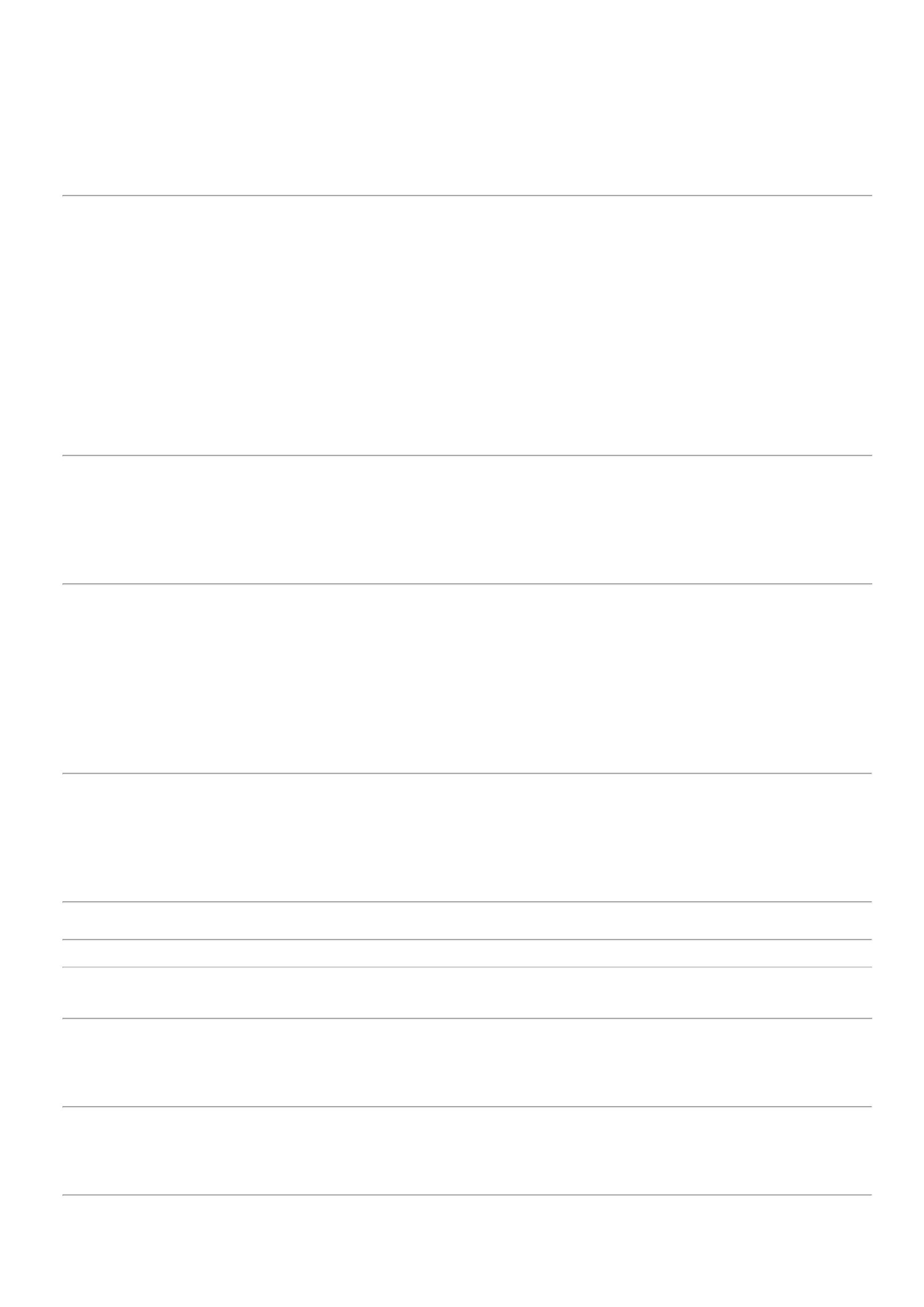 24/01/2023BionexoLATEX. COM MARCAS23/01/202313:20RADIOPACAS NO CORPO DOCATETER. EM EMBALAGEMINDIVIDUAL ESTERIL. COMPONTA DISTAL FLEXIVEL. -UNIDADE;- MED SHARP nãoatingiufaturamentoRosana DeOliveiraMouraDRENO DE TORAX 32 FR ->DRENO TORAXICO N 32SOMENTETBO.S/CONEX.ESTERIL -UNIDADEDMI MaterialMedicoHospitalar LtdaDRENO DE TORAXTOROZAMM 22, ZAMMIminimo. - ATIVA eDE PAULI nãoatendem a7030802-UNIDADEnullR$ 6,800010 UnidadeR$ 68,000023/01/202313:20condição depagamento/prazo.FIO ABSO SIN MONO 4-C/45CM AG1/2 1.5 A1.7CM0TRIAN. -> FIO ABSO SINMONO 4-0 C/45CM A 70 CMAG1/2 1.5 A1.7CM TRIAN.-FIO CIRURGICO ABSORVIVELSINTETICO MONOFILAMENTON 4-0. COM 45 CM. AGULHARosana DeOliveiraMouraFIO MIDSORB INCOLOR4,0 1/2 CIRC. CORTANTE1,5CM 45CM REF.;- LOGMEDrespondeuincorretamente oitem solicitado.DMI MaterialMedicoHospitalar LtdaR$20,4600R$8238884-CXnull144 Envelope2.946,2400525040XF, COVIDIEN23/01/202313:201/2 TRIANGULAR DE 1.5A1.7CM. EMBALAGEM PGCE/OU ALUMINIZADA E REG.MS (PLASTICA). - ENVELOPEFIO ABSO SIN MULT 1C/90CM AG1/2 CIL 4.8CM ->FIO ABSO SIN MULT 1 C/ 45A 90CM AG1/2 CIL 4.8CM. -FIO CIRURGICO ABSORVIVELSINTETICO MULTIFILAMENTOTRANCADO N 1 COM 90CMCOM AGULHA 1/2 CIRCULOCILINDRICA DE 4.8 CMEMBALAGEM PGC E /OUALUMINIZADA E REG. MS(FECHAMENTO GERAL). -ENVELOPERosana DeOliveiraMouraFIO POLYCRYLFECH.G.VIOLETA 1 90CMAG.4,8CM 281001,POLYSUTUREDMI MaterialMedicoHospitalar LtdaR$8338885-ENVnull-R$ 7,8000 216 Envelope1.684,800023/01/202313:20FIO CATGUT CROMADO 3-0C/70CM AG1/2CIR. CIL3.5A3.6CM -> FIO CATGUTCROMADO 3-0 C/45 A 70CMAG1/2CIR.CIL3.5A3.6 - FIOCIRURGICO CATGUTCROMADO N 3-0 DE 70 A 75 38898CM COM AGULHA 1/2CIRCULO CILINDRICA DE 3.5A 3.6 CM EMBALAGEM PGCE/OU ALUMINIZADA E REG.MS (GASTROINTESTINAL). -ENVELOPERosana DeOliveiraMouraFIO CATGUT CROMADOFECH.G.OB/GIN.3-0 75CMAG.3,5CM CC26230,DMI MaterialMedicoHospitalar Ltda88-ENVnull-R$ 3,7300 96 Envelope R$ 358,0800COVIDIEN / POLYSUTURE23/01/202313:20FIO CATGUT SIMPLES 2-0C/75CM AG3/8 5.0CM -> FIOCATGUT SIMPLES 2-0 C/45 ARosana DeOliveiraMoura75CM AG3/8 5CM CIL. - FIOFIO CATGUT SIMPLESFECH.GERAL 2-0 90CMAG.5CM CS29120,POLYSUTURECIRURGICO CATGUT SIMPLESN 2 COM 75 CM COM AGULHA 38904DMI MaterialMedicoHospitalar Ltda89-ENVnull-R$ 3,8100 48 Envelope R$ 182,88003/8 CIRCULO CILINDRICA 523/01/2023CM EMBALAGEM PGC E/OUALUMINIZADA E REG MS(GASTROINTESTINAL). -ENVELOPE13:20FIO CIRUR. ABSORVIVEL 0 C/AG 3.9-4.0CM CILINDRICA ->FIO ABSO SIN MULT 0C/45CM A 70CM AG1/2 CIR.CIL 3.9A4.0CM - FIORosana DeOliveiraMouraR$ 6,5500 108 Envelope R$ 707,4000CIRURGICO ABSORVIVELSINTETICO MULTIFILAMENTOTRANCADO N 0 COM 70 CMCOM AGULHA 1/2 CIRCULOCILINDRICA DE 3.9 A 4.0 CMEMBALAGEM PGC E/OUALUMINIZADA E REG. MS(FECHAMENTO GERAL). -ENVELOPEFIO POLYCRYLFECH.G.VIOLETA 0 70CMAG.4CM 271000,DMI MaterialMedicoHospitalar Ltda9015607-ENVnull-POLYSUTURE23/01/202313:20FIO CIRUR. ABSORVIVEL 2-0C/ AG 2.6CM -> FIO ABSOSIN MULT 2-0C/45 A 70CMAG1/2CIRC.CIL 2.6CM - FIOCIRURGICO ABSORVIVELSINTETICO MULTIFILAMENTOTRANCADO N 2-0 COM 70 CM 15611COM AGULHA 1/2 CIRCULOCILINDRICA DE 2.6 CMEMBALAGEM PGC E/OUALUMINIZADA E REG. MS(GASTROINTESTINAL). -ENVELOPERosana DeOliveiraMouraFIO POLYCRYL GASTROVIOLETA 2-0 70CMAG.2,6CM 241020,POLYSUTUREDMI MaterialMedicoHospitalar LtdaR$1.280,880091-ENVnull-R$ 5,9300 216 Envelope23/01/202313:20FIO CIRUR. CATGUTCROMADO 2-0 C/ AG 3.0CM ->FIO CATGUT CROMADO. 2-C/45 A 70CM0Rosana DeOliveiraMouraAG3/8CIR.CIL3.0A3.2CM - FIOCIRURGICO CATGUTCROMADO N 2-0 DE 70 A 75 15614CM COM AGULHA 3/8CIRCULO CILINDRICA DE 3.0A 3.2 CM EMBALAGEM PGCE/OU ALUMINIZADA E REG.MS (GASTROINTESTINAL). -ENVELOPEFIO CATGUT CROMADOGASTRO 2-0 75CMAG.3CM CC15220,POLYSUTUREDMI MaterialMedicoHospitalar Ltda9925--ENVnullnull--R$ 2,9000 96 Envelope R$ 278,400023/01/202313:20FIO CIRUR. POLIPROPILENO 16811POLIPROPILENO 4.0 1/2CXDMI MaterialR$ 8,5700 120 UnidadeR$Rosana Dehttps://bionexo.bionexo.com/jsp/RelatPDC/relat_adjudica.jsp10/22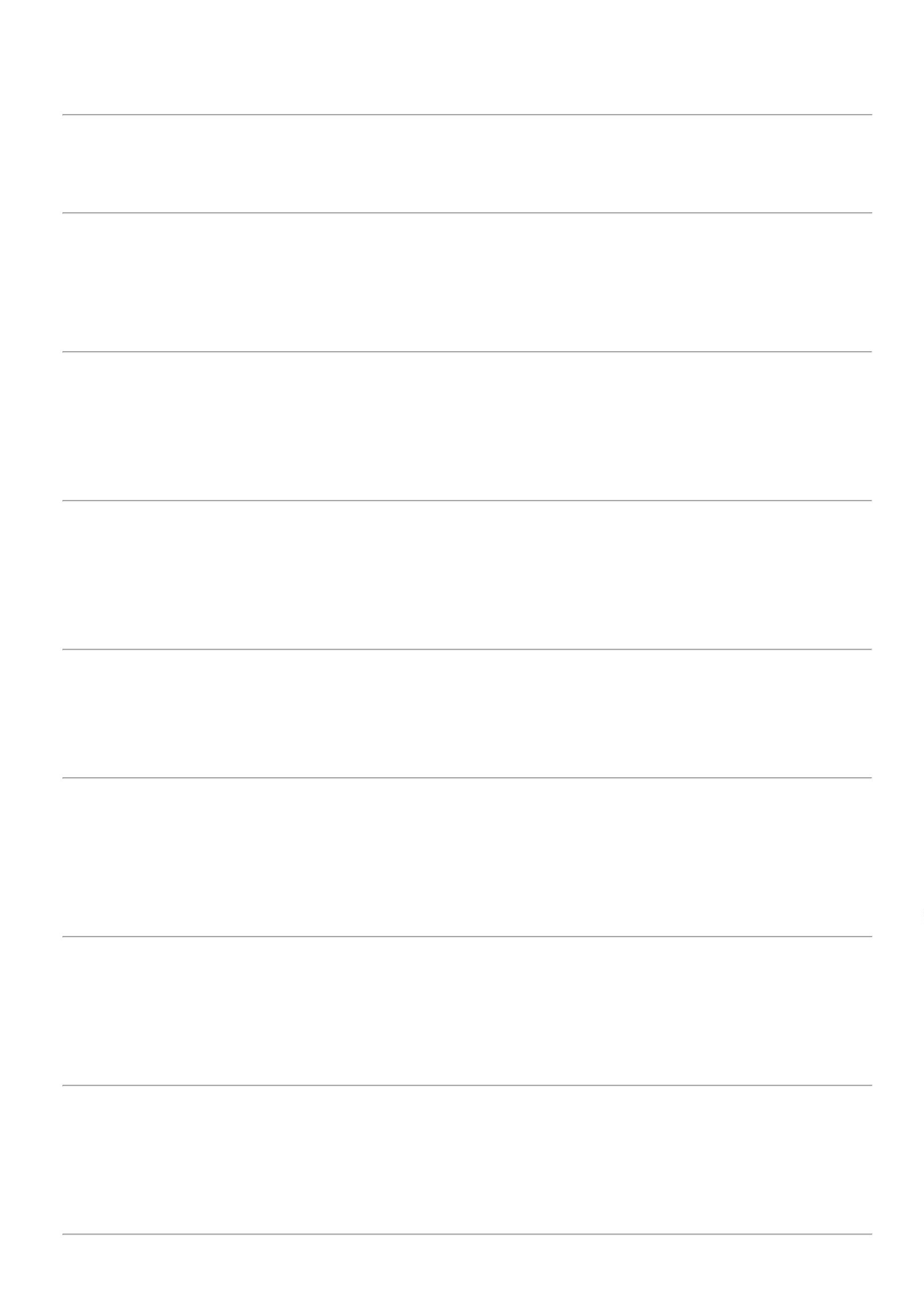 24/01/2023Bionexo4--0 C/ AG 2.0CM CILINDRICA> FIO POLIPROPILENO 4-0CIR. QUAD. CORPOPLANO 2,2 2AGULHAS2PPN83640V, COVIDIENMedicoHospitalar Ltda1.028,4000OliveiraMouraC/75CM2AG1/2CIR.CIL2.0A2.2CM -FIO CIRURGICO DE23/01/202313:20POLIPROPILENO AZUL N 4-0COM 75 CM COM 02AGULHAS 1/2 CIRCULOCILINDRICA DE 2.0 A 2.2 CMEMBALAGEM PGC E/OUALUMINIZADA E REG. MS(CARDIOVASCULAR). -UNIDADEFIO DE ACOMONOFILAMENTO Nº13X60CM S/AGULHA -> FIO DEACO MONOFILAMENTO Nº1 3X60CM S/AGULHA - FIO DEACO MONOFILAMENTO Nº1 38913(3 X 60 CM POR ENVELOPE)SEM AGULHA EMBALAGEMPGC E/OU ALUMINIZADA EREG. MS (BUCOMAXILO). -UNIDADERosana DeOliveiraMouraFIO ACO MONOF.13X60CM S/AG.FA901,COVIDIEN / POLYSUTUREDMI MaterialMedicoHospitalar Ltda96-UNnull-R$ 7,150024 UnidadeR$ 171,600023/01/202313:20FIO NYLON 6-0 C/45CMAG3/8CIR.TR.1.5A1.6CM ->FIO NYLON 6-0 C/45 A 90CMAG3/8CIR.TR.1.5A1.6CM - FIOCIRURGICO DE NYLONPRETO N 6-0 COM 45 CMCOM AGULHA 3/8 CIRCULOTRIANGULAR DE 1.5 A 1.6 CMEMBALAGEM PGC E/OUFIO SUTURA NAOABSORVIVEL NYLON 6-0AGULHA CT 16,5 (DSRosana DeOliveiraMouraDMI MaterialMedicoHospitalar Ltda;- SIM não atingiufaturamentominimo.10138937-ENVnullR$ 7,250024 UnidadeR$ 174,000016,5) 3/8 CIRC 16,5MMPRETO 45CM - REF.23/01/202313:20NP82360, POLYSUTUREALUMINIZADA E REG. MS(PLASTICA). - UNIDADEFIO POLIPROPILENO 3-0C/75CMAG1/2CIR.CIL2.5A2.6CM ->FIO POLIPROPILENO 3-20C/75CMRosana DeOliveiraMoura2AG1/2CIR.CIL2.5A2.6CM -FIO CIRURGICO DE04 POLIPROPILENO AZUL N 3-0 38950COM 75 CM COM 02FIO SURGIPRO II 3,0 1/2CIR CORPO PLANO 2,6CMDMI MaterialMedicoHospitalar LtdaR$1-CXnull-R$ 8,4200 288 Unidade2XMQ2,6 75CM2.424,96002PPN84630V, COVIDIEN23/01/2023AGULHAS 1/2 CIRCULOCILINDRICA DE 2.5 A 2.6 CMEMBALAGEM PGC E/OUALUMINIZADA E REG. MS(CARDIOVASCULAR). -UNIDADE13:20GRAMPEADOR LINEARCORTANTE 75MM ENDOSURG-> GRAMPEADOR LINEARCORTANTE 75MM -;- DMG não atendea condição depagamento/prazo.- LABORATORIOB. BRAW nãorespondeu emailde homologação.Rosana DeOliveiraMouraINSTRUMENTAL ESTERIL.PARA USO EM UM UNICOPACIENTE. QUEGRAMPEADOR LINEARCORTANTE 80MM GIADMI MaterialMedicoHospitalar LtdaR$1.090,0000R$10938025-UNIDADEnull5 Unidade8038SBR, COVIDIEN /POLYSUTURE5.450,0000SIMULTANEAMENTE23/01/2023GRAMPEIA E SEPARA OTECIDO. PODE SER USADOPARA TRANSECCAO.13:20RESSECCAO E CRIACAO DEANASTOMOSES. - UNIDADERESPIRADOR HOSPITALARC/PURIFICADOR SEMIFACIALFILTRANTE N95 - FORMATODOBRÁVEL, LADO INTEIROBRANCO, SOLDA ULTRASONICA EM TODO SEUPERIMETRO POSSUINDOCAMADA FILTRANTE;- DE PAULI ,GMEDICAL nãoatendem aRosana DeOliveiraMouraTRATADADMI MaterialMedicoHospitalar Ltdacondição deELETROSTATICAMENTE,PROTEÇÃO CONTRA BACILODA TABERCULOSE,MASCARA DESCARTAVELPFF2 N 95 , LIFE CARER$13922848-UNIDADEnullpagamento/prazo. R$ 1,0500 6000 Unidade6.300,0000- INNOVAsuspensão porpendenciasfinanceiras.23/01/202313:20EMBALADOINDIVIDUALMENTE, MODELON95, COM REGISTRO NOMINISTERIO DA SAÚDE E NOMINISTERIO DO TRABALHO.MASCARA RESPIRATÓRIA N95PFF2 BRANCA COM CLIPNASAL E SEM VALVULASERINGA HIPODERMICADESC.1ML C/AG 13X0.3MM->ESPECIFICAÇÃO EMPROLIPROPILENO CRISTAL,ESCALA DE 2 EM 2UNIDADESM AUSENCIA DEESPACO MORTO, ÊMBOLOSILICONIZADO, C/ AGULHAULTRAFINA FIXA C/PROTETOR, EMB EM PGCFILME TERMOPLASTICO. COMREGISTRO NO MINISTERIODA SAUDE - ANVISA -;- SENSORIAL eCIRURGICAFERNANDESsuspensao porpendenciasfinanceiras.Rosana DeOliveiraMouraR$ 0,2940 1000 Unidade R$ 294,0000SERINGA 1ML INSULINALUER SLIPC/AG.13X4,5MM,DMI MaterialMedicoHospitalar Ltda14619695-UNnullSALDANHA RODRIGUES23/01/202313:20UNIDADETotalParcial:R$8811.030.958,3400Total de Itens da Cotação: 171Total de Itens Impressos: 18Programaçãode EntregaPreçoUnitárioProdutoCódigoFabricanteEmbalagem FornecedorComentárioJustificativaQuantidade Valor Total Usuáriohttps://bionexo.bionexo.com/jsp/RelatPDC/relat_adjudica.jsp11/22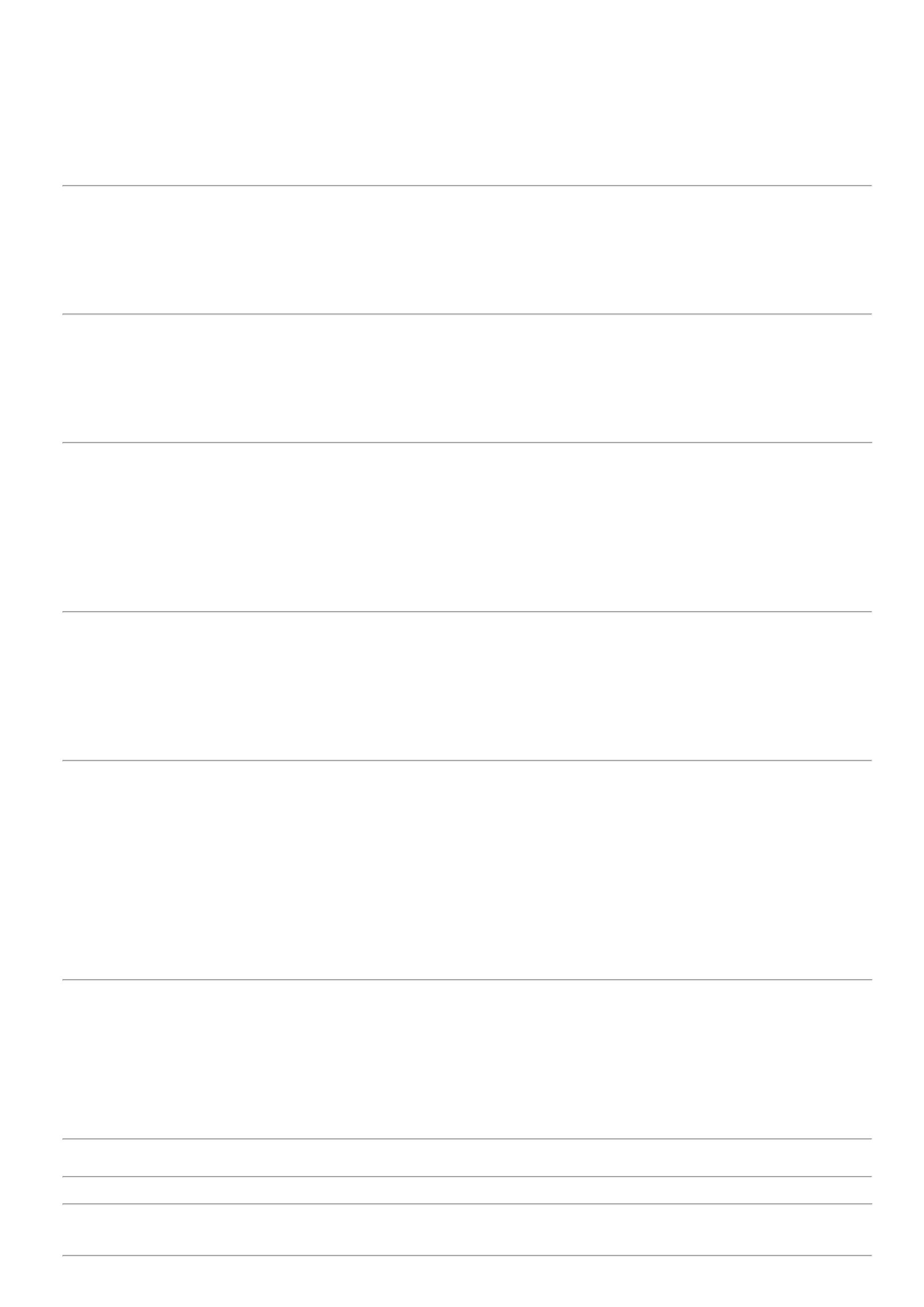 24/01/2023BionexoATADURA CREPE NAOESTERIL 20CM 13 FIOS - EMBINDIVID -> ATADURA DECREPE 20CM X 1.8M (EMREPOUSO). - TAMANHOAPROXIMADO DE 20 CM- NOMINIMO 1,80 M EM REPOUSO;- GO.MED eATADURACREPEDIOMA nãorespondeu e-mail20CMX1,80 13 de homologação. -Rosana DeOliveiraMoura-NO MINIMO 13 FIOS/CM².ATADURA CREPE20CMX1,80 13 FIOS -ANAPOLISNAO ESTÉRIL. COMPATIVELCOM PROCESSO DEESTERELIZAÇÃO, EMB.ENDIVIDUAL - ELASTICIDADEE RESISTENCIA - BORDASCOM ACABAMENTO NÃOPERMITINDO OEllo DistribuicaoLtda - EppR$1637358-1FIOS ANAPOLISIND E COMPROD HOSPITEIRELI-MECIRURGICAFERNANDESsuspenção porpendênciaR$ 0,8950 4000 Unidade3.580,000023/01/202313:20financeira.DESFIAMENTO - REG MS.REGISTRO ANVISA -UNIDADECOLETOR P/ INCONTINENCIAURINARIA ADULTOMASCULINO MIN 120CM ->PRESERVATIVO EM LÁTEX,CONCETORES LUER FÊMEA EMACHO E EXTENSÃO EMTUBO PVC POLIETILENO,FLEXIVEL E ATÓXICO.Rosana DeOliveiraMouraCOLETOR;- GLOBAL nãoCOLETOR INCONT URINAMASC 1,2M ESTERIL -BIOBASEEllo Distribuicao INCONT URINA atende a condiçãoR$524086-UNR$ 1,4500 900 UnidadeLtda - EppMASC 1,2MESTERILde1.305,0000ESTÉRIL EM ÓXIDO DEpagamento/prazo.23/01/2023ETILENO, APIROGÊNICO,COM COMPRIMENTO DOTUBO IGUAL OU SUPERIOR A13:20120 CM. EMBALADOINDIVIDUALMENTE. REG MS -UNIDADEINVOLUCRO OBITOTAM.0.90CMX2.10M ADULTO-> INVOLUCRO OBITOTAM.0.90CMX2.10M ADULTOINVOLUCRO DE OBITORosana DeOliveiraMouraR$ 630,0000;- AMEDICA e DEPAULI nãoatendem acondição de-SACO PARAOBITO G TAMIMPERMEAVEL. POLIETILENO.FECHAMENTOC/ ZIPER.SELADO E COSTURADO. CORPRETA E/OU CINZA. C/SACO PARA OBITO G TAM90X2,10 - JUREMAEllo DistribuicaoLtda - EppR$12,600011138271-UN50 Unidade90X2,1023/01/202313:20pagamento/prazo.ETIQUETA. TAMANHOADULTO. MEDINDO 0.90CM X2.10M. - UNIDADE;- TOP MED nãorespondeu o emailde homologação. -CIRURGICAFERNANDESsuspensão porpendenciasfinanceiras. -HOSPFAR nãoatende a condiçãodeRosana DeOliveiraMouraLAMINABISTURICARBONO N.23CX C/100LAMINA BISTURICARBONO N.23 CX C/100LAMINA DE BISTURI Nº 23 -Ello DistribuicaoLtda - Epp1145833-UNR$ 0,2660 200 UnidadeR$ 53,2000>AÇO CARBONO - UNIDADE-DESCARPACK23/01/202313:20pagamento/prazo.;- TOP MED nãorespondeu o emailde homologação. -CIRURGICAFERNANDESsuspensão porpendenciasfinanceiras. -HOSPFAR nãoatende a condiçãodeRosana DeOliveiraMouraLAMINABISTURICARBONO N.11CX C/100LAMINA DE BISTURI RETA N11 -MATERIAL AÇOCARBONO.LAMINA BISTURICARBONO N.11 CX C/100- DESCARPACKEllo DistribuicaoLtda - Epp1155910-UNR$ 0,2660 200 UnidadeR$ 53,200023/01/202313:20pagamento/prazo.Rosana DeOliveiraMouraLINHA DESANGUEVENOSA PHEMODIALISELINHA DE SANGUE VENOSOP/ HEMOD. COMP. C/MAQUINA DIALOGLINHA DE SANGUEVENOSA P HEMODIALISE- NIPRO;- MEDICOR nãorespondeu emailde homologação.Ello DistribuicaoLtda - EppR$13,000011958447-UN30 UnidadeR$ 390,000023/01/202313:20LUVA DE PROCEDIMENTO MNAO ESTERIL - CAIXA COM100 UNIDADES -CONFECCIONADA EM LATEXNATURAL, FORMATOANATOMICO COM ALTASENSIBILIDADE TATIL, C/BAINHA OU OUTRODISPOSITIVO CAPAZ DEASSEGURAR SEU AJUSTEADEQUADO, DE USO UNICO,TEXTURA UNIFORME, BOAELASTICIDADE RESISTENCIAA TRAÇÃO, COMPRIMENTOMININO DE 230 MM.LUBRIFICADA COM COM POBIOABSORVIVEL, ATOXICO,QUE NÃO CAUSE QUALQUERDANO AO ORGANISMO SOBCONDIÇÕES NROMAIS DEUSOM. AMBI DESTRA.;- MULTIFARMA,SENSORIAL, GMEDICAL ,SULMEDIC , LEITEresponderamRosana DeOliveiraMouraLUVALUVA PROCEDIMENTOLATEX C/PO PCX/100UND - BIOTECEllo Distribuicao PROCEDIMENTOR$12,5000R$124385-CX650 CaixaLtda - EppLATEX C/PO P incorretamente o8.125,0000CX/100UNDitem solicitado. -LEONARDO nãorespondeu emailde homologação.23/01/202313:20REGISTRO MIN. DA SAUDEDE ACORDO COM NBR13.392/95125 LUVA DE PROCEDIMENTONAO ESTERIL G -384-LUVA PROCEDIMENTOLATEX C/PO GCX/100UND - BIOTECCXEllo DistribuicaoLtda - EppLUVA;- CM , RIOR$12,5000160 CaixaR$Rosana DeOliveiraMouraPROCEDIMENTO CLARENSE, MEDLATEX C/PO G FUTURA, GLOBAL ,CX/100UND2.000,0000>CONFECCIONADA EM LATEXNATURAL, FORMATOG MEDICAL ,SULMEDIC , LEITE, responderamincorretamente oitem solicitado. -ANATOMICO COM ALTASENSIBILIDADE TATIL, COMBAINHA OU OUTRO23/01/202313:20DISPOSITIVO CAPAZ DEhttps://bionexo.bionexo.com/jsp/RelatPDC/relat_adjudica.jsp12/22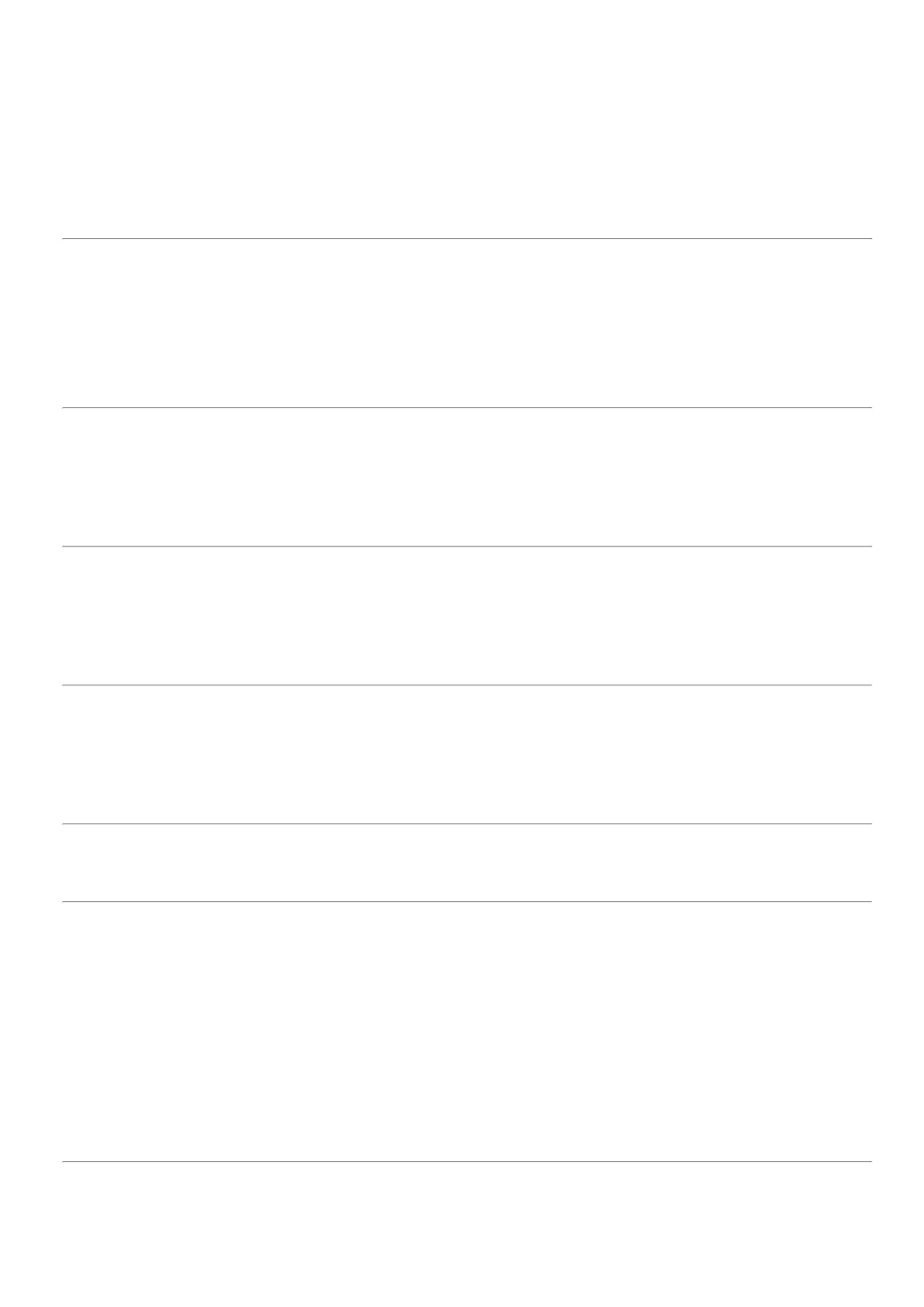 24/01/2023BionexoASSEGURAR SEU AJUSTELEONARDO nãorespondeu emailde homologação. -MED CENTER nãoatende a condiçãodeADEQUADO, DE USO UNICO,TEXTURA UNIFORME, BOAELASTICIDADE RESISTENCIAA TRAÇÃO, COMPRIMENTOMINIMO DE 230MM.LUBRIFICA COM POpagamento/prazo.BIOABSORVIVEL, ATOXICO,QUE NÃO CAUSE DANO AOORGANISMO SOBCONDIÇÕES NORMAIS DEUSO, AMBIDESTRA.EMBALADA E IDENTIFICADADE ACORDO COM A NBR13.392/95 E NR6 DO MINIST- CAIXA COM 100UN.LUVA DE PROCEDIMENTONAO ESTERIL P -CONFECCIONADA EM LATEXNATURAL, FORMATOANATOMICO COM ALTASENSIBILIDADE TATIL, C/BAINHA OU OUTRODISPOSITIVO CAPAZ DEASSEGURAR SEU AJUSTEADEQUADO, DE USO UNICO,TEXTURA UNIFORME, BOAELASTICIDADE RESISTENCIAA TRAÇÃO, COMPRIMENTOMININO DE 230 MM.LUBRIFICADA COM COM POBIOABSORVIVEL, ATOXICO,QUE NÃO CAUSE QUALQUERDANO AO ORGANISMO SOBCONDIÇÕES NROMAIS DEUSOM. AMBI DESTRA. DEACORDO COM NBR 13.392/95E/ REGISTRO MS;- CM ,MULTIFARMA,SENSORIAL , G-MEDICAL,SULMEDIC, LEITEresponderamincorretamente oitem solicitado. -LEONARDO nãorespondeu emailde homologação.Rosana DeOliveiraMouraLUVAEllo Distribuicao PROCEDIMENTOLUVA PROCEDIMENTOLATEX C/PO PCX/100UND - BIOTECR$12,5000R$126386-CX200 CaixaLtda - EppLATEX C/PO PCX/100UND2.500,000023/01/202313:20;- SULMEDIC ,HOSPFAR ,Rosana DeOliveiraMouraLUVA VINILICA TRANSP. SEMAMIDO G - ANTIALERGICA,27 AMBIDESTRAS, SUPERFICIE 13975EXTERNA LISA. SEMLUVA VINIL GSEM PO TALGE MULTIPLA, CBS,LUVA VINIL G SEM PO -TALGEEllo DistribuicaoLtda - Epp1-1DESCARTAVEISDO BRASILLTDADE PAULI nãoatende a condiçãodeR$ 0,1280 200 UnidadeR$ 25,600023/01/202313:20PULVERIZAÇÃO DE AMIDO.pagamento/prazo.Rosana DeOliveiraMouraDESCARTAVEIS atende a condição R$ 0,1180 2000 Unidade R$ 236,0000LUVA VINILICA TRANSP. SEMAMIDO M -> ANTIALERGICA,28 AMBIDESTRAS, SUPERFICIEEXTERNA LISA. SEMLUVA VINIL MSEM PO TALGE;- SULMEDIC eMULTIPLA nãoLUVA VINIL M SEM PO -TALGEEllo DistribuicaoLtda - Epp112764--1DO BRASILLTDAde23/01/202313:20PULVERIZAÇÃO DE AMIDOpagamento/prazo.Rosana DeOliveiraMoura;- MEDILAR e MEDCENTER nãoSERINGA SRSERINGA DESC 10ML LUERSLIP (LISA) S/ AGULHASERINGA SR 10ML LUERSLIP CX/250UND - SREllo DistribuicaoLtda - EppR$4137263UN10ML LUER SLIP atende a condição R$ 0,3000 24000 Unidade7.200,0000CX/250UNDde23/01/202313:20pagamento/prazo.;- AP e MEDICORnao responderamemail dehomologação. -MULTIFARMA,GLOBAL , MEDCENTER ,ALFALAGOS nãoatende a condiçãodepagamento/prazo.- DIMASTER ,STOCK MED ,CIRURGICASERINGA DESC.05MLS/AG.BICO LUER SLIP(LISA)S/ AGULHA (3) -> SERINGADESC.05MLS/AG.S/DISP.SEG.BICO LUERSLIP - SERINGADESCARTAVEL DE 05 ML. SEMAGULHA. SEM DISPOSITIVODE SEGURANCA. EMPOLIPROPILENO CRISTAL.ESCALA DE 01 ML. BICO LUERSLIP. EMBOLORosana DeOliveiraMouraSERINGA DESCARTAVEL5ML LUER SLIP SEM AG -SR, SRSERINGA 5MLLUER SLIPCX/500UNDEllo DistribuicaoLtda - Epp14538766-UNR$ 0,2400 2500 Unidade R$ 600,000023/01/202313:20SILICONIZADO. COM ANELDE RETENCAO. ESTERIL.REG. MS. EM CUMPRIMENTOA NR 32/2005 - UNIDADEFERNANDES,ALFALAGOS eSENSORIALsuspensão porpendenciasfinanceiras.SONDA DE FOLEY LATEXSILICONIZ. 3 VIAS N 16 ->SONDA DE FOLEY N 16 C/ 3VIAS DE SILKOLATEX.EXTREMO DISTAL DE PONTAFECHADA E ATRAUMATICA C/ORIFICIOS LATERAISOPOSTOS E PEQUENO BALAOINSUFLAVEL. EXTREMO50 PROXIMAL C/ 2 VIAS SENDO 4895UMA C/ CONEXAO UNIVERSALE OUTRA C/ VALVULA DECONEXAO LUER ESTERIL EMOXIDO DE ETILENO.Rosana DeOliveiraMouraSONDA DEEllo Distribuicao FOLEY 2VIASSONDA DE FOLEY 2VIAS16FR BL30 CX/C10 -DESCARPACK1-UN-R$ 2,550010 UnidadeR$ 25,5000Ltda - Epp16FR BL30CX/C1023/01/202313:20EMBALAGEM INTERNAPROTETORA EM PLASTICOTRANSPARENTE. EMBALAGEMEXTERNA EM PGC REG MS -UNIDADETotalParcial:R$35100.026.723,5000Total de Itens da Cotação: 171Total de Itens Impressos: 14Programaçãode EntregaPreçoUnitárioProdutoCódigoFabricanteEmbalagem FornecedorComentárioJustificativaQuantidade Valor Total Usuáriohttps://bionexo.bionexo.com/jsp/RelatPDC/relat_adjudica.jsp13/22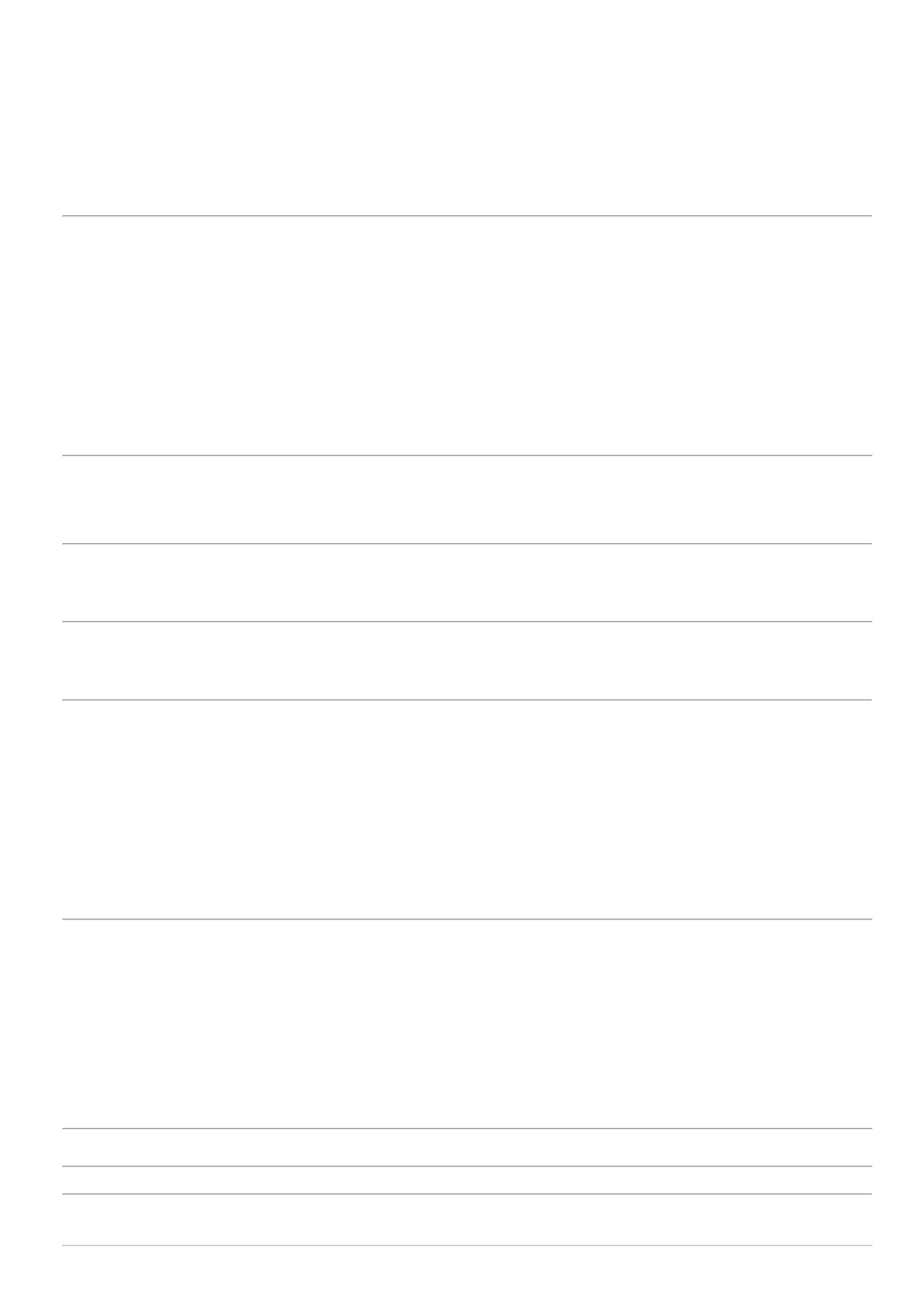 24/01/2023Bionexo113KIT TRANSDUTOR DEPRESSAO INVASIVATPD48120 -> KITTRANSDUTOR DE PRESSAOINVASIVA TPD48120 -UNIDADE38275-TRANSDUTOR DEPRESSAO LOGICALDESCARTAVEL - SMITHSMEDICALCXHIPROMED-MORIAHCOMERCIO,IMPORTACAO ESERVICOS LTDAnull;- DINAMICA e A.PTONTINELE nãorespondeu emailde homologação. -IMPORT SERVICE ,DMG e IMPERIALnão atendem aR$150,0000100 UnidadeR$Rosana DeOliveiraMoura15.000,000023/01/202313:20condição depagamento/prazo.TotalParcial:R$100.015.000,0000Total de Itens da Cotação: 171Total de Itens Impressos: 1Programaçãode EntregaPreçoUnitárioProdutoCódigoFabricanteEmbalagem FornecedorComentárioJustificativaQuantidade Valor Total Usuário;-A. P. TORTELLInão respondeuemail deAGULHA DESCARTAVEL 25X7-> COM BISEL TRIFACETADOhomologação. -HOSPFAR nãoatende a condiçãode R$ 0,0820 8000 Unidade R$ 656,0000pagamento/prazo.- CIRURGICAFERNANDESsuspenção porpendênciasRosana DeOliveiraMouraE AFIADO, LUBRIFICADO C/SILICONE, CANHÃOLOGMEDDISTRIBUIDORAE LOGISTICAHOSPITALAREIRELIAGULHA DESCARTAVEL8TRANSLÚCIDO NA CORPADRÃO, PROTETORPLÁTICO S/ FURO ESTÉRILEM ÓXIDO DE ETILENO EMBEM P.G.C REG. M.S.363-CAIXAnull25X7, TKL23/01/202313:20financeiras.CERA P/ OSSO -> CERAABELHA(PURA)P/OSSO 2.5GESTERIL - CERA DE ABELHA(PURA ) PARA OSSO.EMOLIENTE. NAO IRRITANTE.2.5G APROXIMADAMENTEEMBALADAINDIVIDUALMENTE EM PGCOU ALUMINIZADA. ESTERILEM OXIDO DE ETILENO. REGMS - ENVELOPERosana DeOliveiraMouraLOGMEDDISTRIBUIDORAE LOGISTICAHOSPITALAREIRELICERA PARA OSSO 2,5G,BIOLINE4612575-CAIXAnull-R$ 4,2112 24 Envelope R$ 101,068823/01/202313:20EQUIPO P/ HIDRATACAOENTERAL (AZUL) MACROGRAVITACIONAL -ESPECIFICACOES: EQUIPOMACROGOTAS P/ INFUSAODE AGUA P/ HIDRATACAOENTERAL; - GRAVITACIONAL;;- MULTIPLA , DEPAULI, CBS,Rosana DeOliveiraMouraR$ 1,5646 400 Unidade R$ 625,8400EQUIPO PARA INFUSAOGRAVITACIONAL DEDIETA ENTERAL -,LOGMEDDISTRIBUIDORAE LOGISTICAHOSPITALAREIRELIGLOBAL, e ATIVAnão atendem acondição depagamento/prazo.- MEDICOR nãorespondeu emailde homologação.-AZUL; - COM CAMARAFLEXÍVEL; - COM ENTRADADE AR LATERAL COM FILTROHIDRÓFILO E TAMPA747709-PACOTEnullDESCARPACK / BIOBASE23/01/202313:20/TKLPROTETORA; - PINÇAROLETE; - CONEXÃO PARASONDA DE GASTROSTOMIA EOUTRAS SONDAS COMPONTA ESCALONADA; -ESTÉRIL; - REGISTRO NOMINISTÉRIO DA SAÚDE.Rosana DeOliveiraMouraLOGMEDDISTRIBUIDORAE LOGISTICAHOSPITALAREIRELIESPARADRAPOIMPERMEAVEL0,0CMX4,5MTS 0019,MISSNERESPARADRAPO 100%ALGODAO 10CM X 4.5M ->RL 12888C/4,5MR$77-RLnull-R$ 7,0000500 Rolo13.500,000023/01/202313:20FIO ABSO SIN MULT 4-0C/70CM AG1/2CIRC.CIL.0A2.2CM -> FIO ABSO SIN2MULT 4-0 C/ 45 A 70CMAG1/2CIRC.CIL 2.0A2.2CM -FIO CIRURGICO ABSORVIVELSINTETICO MULTIFILAMENTOTRANCADO N 4-0 COM 70CMCOM AGULHA 1/2 CIRCULOCILINDRICA DE 2.0 A 2.2 CMEMBALAGEM PGC E/OURosana DeOliveiraMouraLOGMEDDISTRIBUIDORAE LOGISTICAHOSPITALAREIRELIFIO ABSO SIN MULT 4-0C/70CM AG1/2CIRC.CIL2.0CM ABS40MR20G,BIOLINER$8438886-CXnull-R$ 6,7400 216 Envelope1.455,840023/01/202313:20ALUMINIZADA E REG. MS(GASTROINTESTINAL). -ENVELOPEFIO ALGODAO 0 PRT/AZ 0S/AG 15X45CM PRE-CORTADO -> FIO ALGODAO 0PR/AZ S/AG 15X45CM PRE-CORTADO - FIO CIRURGICORosana DeOliveiraMouraLOGMEDDISTRIBUIDORAE LOGISTICAHOSPITALAREIRELIFIO ALGODAO 0 AZULS/AG 15X45 CM, BIOLINE85DE ALGODAO PRETO/AZUL N 38890(15 X 45 POR ENVELOPE)-CAIXAnull-R$ 2,0100 360 Envelope R$ 723,6000023/01/202313:20SEM AGULHA EMBALAGEMPGC E/OU ALUMINIZADA EREG. MS (FECHAMENTOGERAL). - ENVELOPEFIO ALGODAO 2-0 PR/AZC/45CM AG1/2CIR.CIL 2.6CM-> FIO ALGODAO 2-0 PR/AZC/45CM AG1/2CIR.CIL 2.6CMFIO CIRURGICO DERosana DeOliveiraMouraR$ 2,8700 216 Envelope R$ 619,9200LOGMEDDISTRIBUIDORAE LOGISTICAHOSPITALAREIRELI-FIO ALGODAOPRETO/AZUL No2-0 45CMAG 1/2 C.CIL. 2.6CM,BIOLINEALGODAO PRETO/AZUL N 2-0COM 45 CM COM AGULHA 1/2CIRCULO CILINDRICA DE 2.6CM EMBALAGEM PGC E/OUALUMINIZADA E REG. MS(GASTROINTESTINAL). -ENVELOPE8638892-CAIXAAA20MR25EG-23/01/202313:20https://bionexo.bionexo.com/jsp/RelatPDC/relat_adjudica.jsp14/22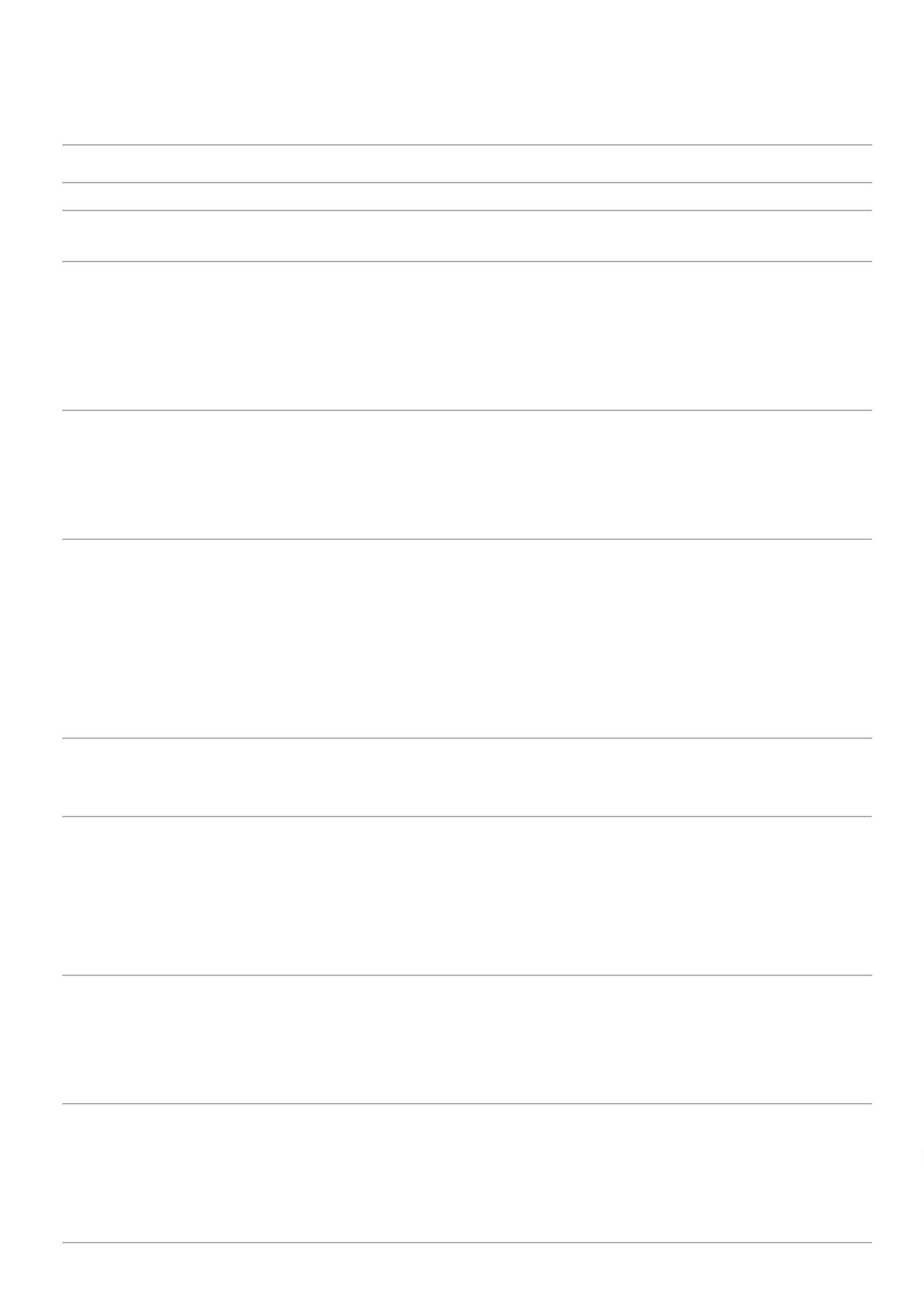 24/01/2023Bionexo87FIO ALGODAO 2-0 PRT/AZS/AG 15X45CM PRE-CORTADO -> FIO ALGODAO38894-ALGODAO 2-0 AZUL S/AG15X45CM, BIOLINECAIXALOGMEDnull-R$ 2,0124 120 Envelope R$ 241,4880 Rosana DeDISTRIBUIDORAE LOGISTICAHOSPITALAREIRELIOliveiraMoura2-0 PR/AZ S/AG 15X45CMPRE-CORTADO - FIO23/01/202313:20CIRURGICO DE ALGODAOPRETO/AZUL N 2-0 (15 X 45POR ENVELOPE) SEM AGULHAEMBALAGEM PGC E/OUALUMINIZADA E REG MS -ENVELOPEFIO CIRUR. NYLON 5-0 C/ AG2.5CM CORTANTE -> FIONYLON 5-0 C/45 A 90CMAG1/2CIR.TRI.2.5A2.6CM -FIO CIRURGICO DE NYLONPRETO N 5-0 COM 45 CMCOM AGULHA 1/2 CIRCULOTRIANGULAR DE 2.5 A 2.6 CMEMBALAGEM PGC E/OUFIO SUTURA NAOABSORVIVEL NYLON 5-0MONOFILAMENTARPRETO 45CM AGULHA25MM - REF. N550MT25,SHALON FIOSRosana DeOliveiraMouraLOGMEDDISTRIBUIDORAE LOGISTICAHOSPITALAREIRELI;- COMERCIAL RIOCLARENSErespondeuincorretamente oitem solicitado.936686-UNBC50MT25R$ 2,000072 UnidadeR$ 144,000023/01/202313:20CIRURGICOSALUMINIZADA E REG. MS(CUTICULAR). - UNIDADEFIO CIRUR. POLIESTERTRANC VERDE 5-0 C/ AG 4.7 -4.8CM TR1/2 75 CM -CORTANTE -> FIOFIO CIRURGICO DEPOLIESTER VERDETRANCADO No 5 (4 X 75CM POR ENVELOPE) COMAGULHA 1/2 CIRCULOTRIANGULAR ROBUSTADE 4.7 A 4.8 CMEMBALAGEM PGC E/OUALUMINIZADA E REG. MS(FECHAMENTOPOLIESTER 5 (4XC/75CMENV)AG1/2CIR.TRI.4.7A4.8CM -FIO CIRURGICO DERosana DeOliveiraMouraLOGMEDDISTRIBUIDORAE LOGISTICAHOSPITALAREIRELIR$7,106294POLIESTER VERDE10087-CAIXAnull-24 UnidadeR$ 410,54881TRANCADO N 5 (4 X 75 CMPOR ENVELOPE) COMAGULHA 1/2 CIRCULOTRIANGULAR ROBUSTA DE23/01/202313:204.7 A 4.8 CM EMBALAGEMEXTERNO)., SHALONPGC E/OU ALUMINIZADA EREG. MS (FECHAMENTOEXTERNO). - UNIDADEFIO NYLON 0 C/45CM AG3/84.0CM CORT. -> FIO NYLON 0C/45 A 70CM AG3/8 4.0CMCORT.- FIO CIRURGICORosana DeOliveiraMouraLOGMEDDISTRIBUIDORAE LOGISTICAHOSPITALAREIRELIFIO NYLON 0 C/45CMAG3/8 4.0CM CORT. ,BIOLINENYLON MONOFILAMENTO N 0COM 45 CM AGULHA 3/8CIRCULO TRIANGULAR DE9738927-CAIXAnull-R$ 2,000024 UnidadeR$ 48,000023/01/202313:204.0 CM EMBALAGEM PGCE/OU ALUMINIZADA E REG.MS (CUTICULAR). - UNIDADEFIO NYLON 3-0 PRC/45CMAG3/8CIR.TRI.2.4A2.5CM ->FIO NYLON 3-0 PRC/45 A90CMRosana DeOliveiraMouraLOGMEDDISTRIBUIDORAE LOGISTICAHOSPITALAREIRELIAG3/8CIR.TRI.2.4A2.5CM -FIO CIRURGICO DE NYLONPRETO N 3-0 COM 45CM COMAGULHA 3/8 CIRCULOTRIANGULAR DE 2.4 A 2.5 CMEMBALAGEM PGC E/OUFIO NYLON PRT 3-0 AG2.4CM TR 3/8 45CM,BIOLINER$9938935-CAIXAnull-R$ 2,0000 1416 Unidade2.832,000023/01/202313:20ALUMINIZADA E REG. MS(CUTICULAR). - UNIDADEFIO NYLON 4-0C/45CMAG3/8CIR.TRI 1.9A2.0CM ->FIO NYLON 4-0 C/45 A 90CMAG3/8CIR.TRI.1.9A2.0CM -FIO CIRURGICO NYLONRosana DeOliveiraMouraLOGMEDDISTRIBUIDORAE LOGISTICAHOSPITALAREIRELIFIO NYLON 4-0 AG. 2 3/8CORT, BIOLINE100 MONOFILAMENTO N 4-0 COM 389365 CM AGULHA 3/8 CIRCULO-CAIXAnull-R$ 1,9000 240 Unidade R$ 456,0000423/01/202313:20TRIANGULAR DE 1.9 A 2.0 CMEMBALAGEM PGC E/OUALUMINIZADA E REG. MS(CUTICULAR). - UNIDADEFIO NYLON MONO PRT 0 AG1,9-2,0 CM TR 3/8 45CM -->FIO NYLON 0C/45CMAG3/8CIR.TRI. 1.9CM - FIOCIRURGICO DE NYLONPRETO MONOFILAMENTO NºRosana DeOliveiraMouraR$ 1,8821 120 Unidade R$ 225,8520LOGMEDDISTRIBUIDORAE LOGISTICAHOSPITALAREIRELIFIO NYLON PRETO 045CM AG. 3/8 TRIANG 2.0CUTICULAR, BIOLINE10238928-CAIXAnull-0COM 45 CM A 90CM COMAGULHA 3/8 CIRCULO23/01/202313:20TRIANGULAR DE 1.9 A 2.0 CMEMBALAGEM PGC E/OUALUMINIZADA E REG. MS(CUTICULAR). - UNIDADEFIO NYLON TRANC 0 AG 4,0CM CIL 1/2 150 CM -ESPECIFICAÇÃO: FIO NYLONLAÇADO Nº0 C/150CM COMAG.1/2CIR.CIL. 4.0CM -> -FIO CIRURGICO DE NYLONLACADO N 0 COM 150CMCOM AGULHA 1/2 CIRCULOCILINDRICA DE 4.0 CMEMBALAGEM PGC E/OUALUMINIZADA E REG. MS -UNIDADERosana DeOliveiraMouraR$ 449,2800LOGMEDDISTRIBUIDORAE LOGISTICAHOSPITALAREIRELIFIO NYLON LACADOPRETO 0 AGULHA 4 1/2 ,SHALON10338940-CAIXAnull-R$ 4,680096 Unidade23/01/202313:20Rosana DeOliveiraMouraLOGMEDDISTRIBUIDORAE LOGISTICAHOSPITALAREIRELILAMINA DE BISTURI RETA N15 -MATERIAL : AÇOCARBONOLAMINA BISTURI NR 15(CIRURGICA FERNANDES), WILTEX PLUS;- TOP MED nãorespondeu email R$ 0,2445 600 Unidade R$ 146,7000de homologação.111642380358--CAIXACXnullnull23/01/202313:20SERINGA DESC. 10ML S/AGULHA LUER LOCK (ROSCA)SERINGA 10 ML BICOROSCA (LL), MEDIXLOGMEDDISTRIBUIDORA-R$ 0,3202 300 UnidadeR$ 96,0600 Rosana DeOliveirahttps://bionexo.bionexo.com/jsp/RelatPDC/relat_adjudica.jsp15/22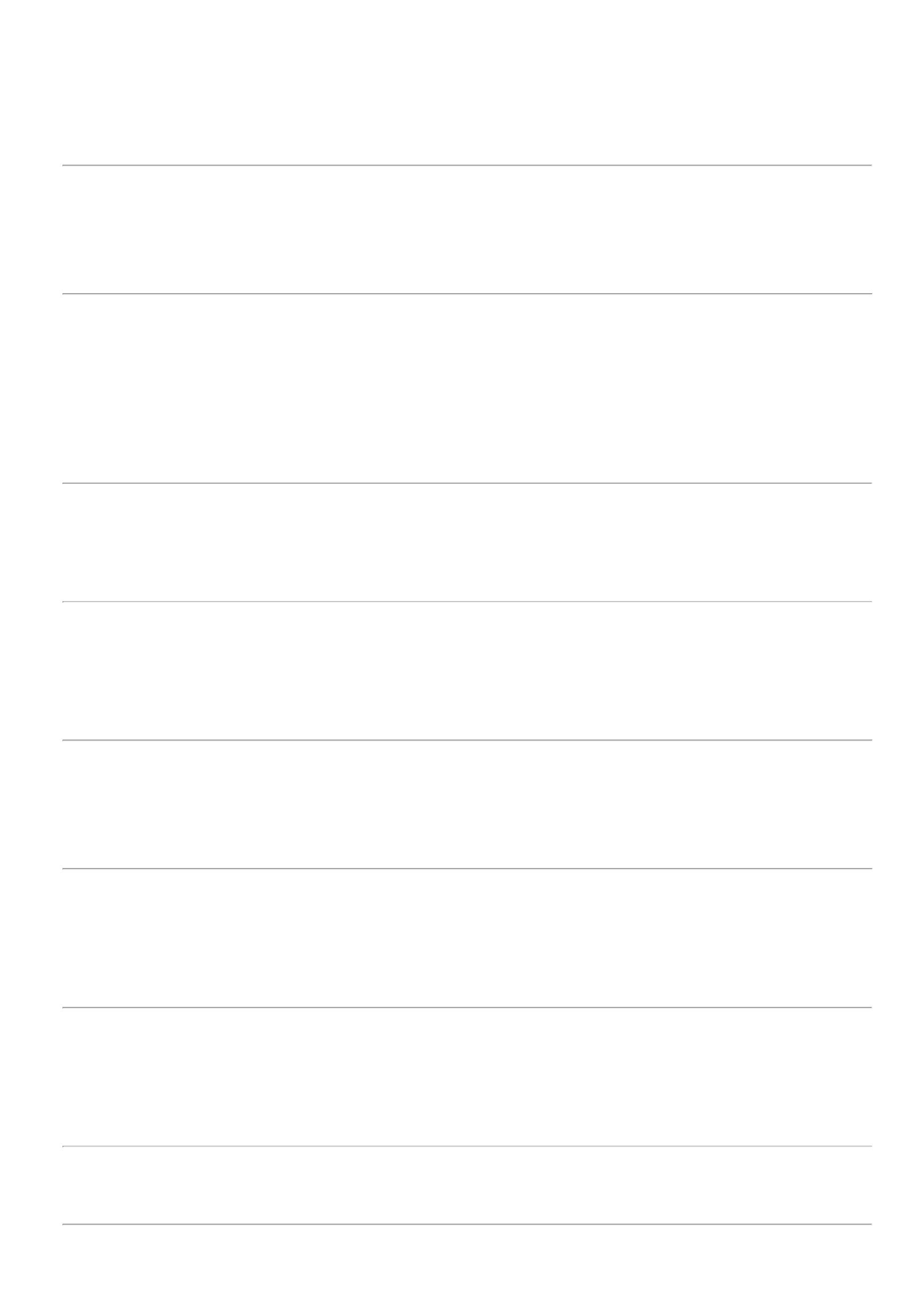 24/01/2023Bionexo-> SERINGA DESC.10MLE LOGISTICAHOSPITALAREIRELIMouraS/AG.C/DISP.SEG.BICO LUERLOCK ¿ SERINGADESCARTAVEL DE 10 ML.S/AGULHA. EM23/01/202313:20POLIPROPILENO CRISTAL.ESCALA DE 1 ML. EMBOLOSILICONIZADO. BICO LUERLOCK. ROSCA DUPLA C/ANELDE RETENCAO EMB. PGCFACE TRANSPARENTE.ESTERILIZADA EM OXIDO DEETILENO REG MS - UNIDADETotalParcial:R$12728.012.732,1976Total de Itens da Cotação: 171Total de Itens Impressos: 17Programaçãode EntregaPreçoUnitárioProdutoCódigoFabricanteEmbalagem FornecedorComentárioJustificativaQuantidade Valor Total UsuárioAGULHA DE PLEXOSTIMUPLEX A 22G X 80;- PHBR nãorespondeu emailde homologação. -CIRURGICAFERNANDES e CEI- suspensão porpendenciasfinanceira. - DMGnão atende acondição de07MMX 21MM PLEXOBRAQUIAL POR VIAPOSTERIOR EM ADULTOS,BLOQUEIO DOCOMPARTIMENTO DO SOAS,BLOQUEIO DO NERVOISQUIATICO PELA TECNICADE LABAT, SUBGLUTEALATERAL DE PACIENTESADULTOS NÃO OBESOS.Rosana DeOliveiraMouraAGULHA P/BLOQUEIOCONTINUO PLEXOTECHNIPLEX VYGON, APLIMAMedlinnHospitalaresLtda - MeR$100,0000R$438792-UNnull100 Unidade10.000,000023/01/202313:20pagamento/prazo.Rosana DeOliveiraMouraCAMPO CIRURGICO SMS;- POLAR FIX e NLnão atendem acondição de30X30CM INCISIONALMedlinnHospitalaresLtda - MeCAMPO CIRURGICOINCISIONAL - UNIDADER$39,9000R$2783881149603--INCIFILM INCISE DRAP -REF. IN3030,UNCXnullnull60 Unidade10 Unidade2.394,0000pagamento/prazo.23/01/2023PHARMAPLAST13:20Rosana DeOliveiraMouraR$ 490,0000CANETA MARCACAO DEPELE 700 FINE LINE -TEXTAMedlinnHospitalaresLtda - MeCANETA AZUL TEXTA 700 P/MARCACAO DE PELER$49,000023-23/01/202313:20;- HTS não atendea condição deRosana DeOliveiraMouraR$ 950,0000CATETERpagamento/prazo.-EXPRESSMEDICAL 95,0000não atingiuCATETER HEMODIALISEADULTO 12FRX20CM DUPLO 38172LUMEN - UNIDADEMedlinnHospitalaresLtda - MeP/HEMODIALISE DUPLOLUMEN 11,5FRX20CM(KIT), BIOMEDICALR$9-UNnull10 Unidade23/01/202313:20faturamentominimo.;- BIOMEDICAL ,VOLGEN , IMPORTSERVICE, BIOLINECATETER VENOSO CENTRALDUPLO LUMEN 7FR 14/18GA,BIOMEDICAL,20CM S/ BIST. -> - KIT DECATETER SUBCLAVEnão atendem acondição deRosana DeOliveiraMouraCATETER VENOSOCENTRAL DUPLO LUMENCOMPLETO (TIPO BANDEJA) -SEM BISTURI E VÁLVULAANTI-REFLUXO - CONTENDO:DILATADOR; FIO GUIA;PONTA RADIOPACA;SERINGA; AGULHA; GRAMPO.MedlinnHospitalaresLtda - Mepagamento/prazo.- HTS suspensãopor pendênciasfinanceiras. -R$75,0000R$4516540-CXnull90 Unidade7FR X 20CM ,6.750,0000BIOMEDICAL23/01/202313:20SELLMED ePROMEDIX nãoresponderam emailde homologação.-CONFORME NR 32.Rosana DeOliveiraMouraR$ 1,9900 300 Unidade R$ 597,0000;- DE PAULI nãoCLAMP PARA BOLSA DECOLOSTOMIA - KANGLICAREMedlinnHospitalaresLtda - MeCLIP PARA BOLSA DECOLOSTOMIA - UNIDADEatende a condiçãodepagamento/prazo.45763883725386--CXnullnull23/01/202313:20Rosana DeOliveiraMouraR$ 495,0000CURATIVO DE ALGINATODE CALCIO E SODIO;- POLAR FIX nãoatende a condiçãodeCURATIVO ALGINATO DECALCIO ESTERIL APROX.MedlinnHospitalaresLtda - MeCAIXAR$ 9,900050 Unidade10CM X 10CM, KANGLISORB10X10CM - UNIDADEpagamento/prazo.23/01/202313:20CURATIVO CARVAO ATIVADOE PRATA ESTERIL APROX.10X10CM -> CURATIVOCARVAO ATIV+NIT.PRATA.15% 10X10CM ¿ CURATIVOCOM COBERTURA DECONTATO DE BAIXAADERENCIA ENVOLTA PORCAMADA DE NAO TECIDO EALMOFADA IMPREGNADAPOR CARVAO ATIVADO ENITRATO DE PRATA A 0.15%TAMANHO0Rosana DeOliveiraMouraCURATIVO DE CARVAOATIVADO COM PRATA;- DE PAULI nãoatende a condiçãodeMedlinnHospitalaresLtda - MeR$25,00005719584-CXnull15 UnidadeR$ 375,000010,5 X 10,5 CM,ACTICARE AGpagamento/prazo.23/01/202313:20APROXIMADAMENTE0X10CM. REG.MS - UNIDADE1171 TUBO DE PURO SILICONE N 38738-TUBO SILICONE 2046,00X12,00MM 15MTC/TARJA BRANCA,MEDICONECXMedlinnHospitalaresLtda - Menull;- IMPORTSERVICE , CBS ,não atendem acondição deR$139,000010 UnidadeR$Rosana DeOliveiraMoura204 BOBINA C/15M -UNIDADE1.390,0000pagamento/prazo.23/01/202313:20-PROTECTOR nãoatingiuhttps://bionexo.bionexo.com/jsp/RelatPDC/relat_adjudica.jsp16/22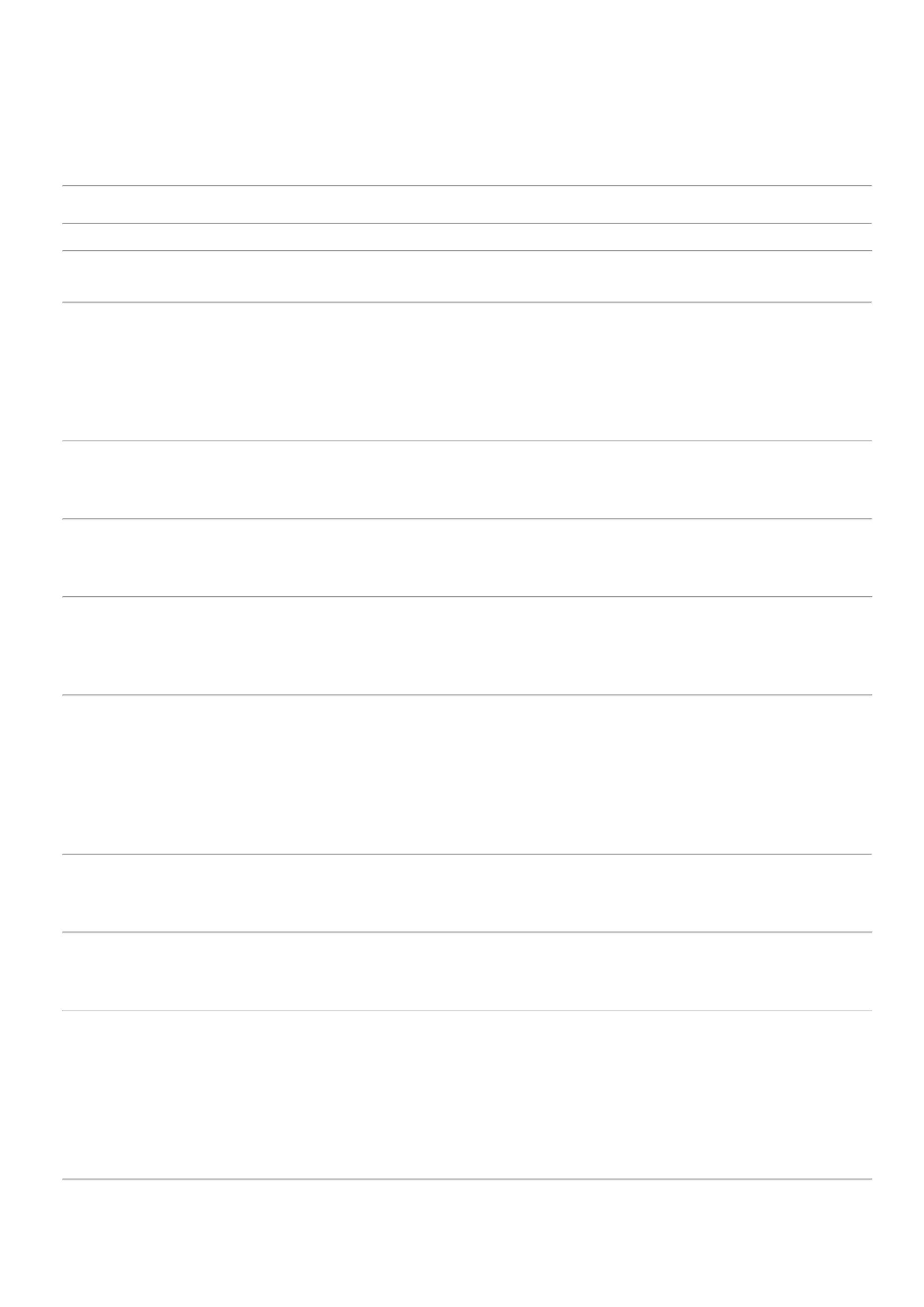 24/01/2023Bionexofaturamentominimo. - AP nãorespondeu emailde homologação.TotalParcial:R$645.023.441,0000Total de Itens da Cotação: 171Total de Itens Impressos: 9Programaçãode EntregaPreçoUnitárioProdutoCódigoFabricanteEmbalagem FornecedorComentárioJustificativaQuantidade Valor Total UsuárioAvental cirurgicoem SMS - duplaprotecao -impermeavel -em polietileno(laminado) no ;- HDL, MAXSTERtorax, abdomen e G-MEDICAL nãoe membrossuperiores;Embalagemgrau cirurgicoesteril;Comprimento1,20m;AVENTAL CIRURGICOESTERIL SMS C/ PUNHO TAMG 1,60 X 1,20 M -ESPECIFICACOES: AVENTALCIRUGICO ESTERIL DE ALTAPROTECAO CONFECCIONADOEM SMS 100%respondeu emailde homologação. -CBS não atende acondição depagamento/prazo. 10,5000- INNOVASURGICALsuspensão porpendenciasAVENTAL SMS 50 GRAvental cirurgico -ANTONELLEODONTOMED -ODONTOMED INDUSTRIAE COMERCIO LTDARosana DeOliveiraMouraOdontomedIndustriaComercio LtdaFARDOPLASTICOR$R$2049345-200 Unidade2.100,0000POLIPROPILENO23/01/202313:20IMPERMEAVEL COM PUNHO ECOM REFORCO INTERNO DENAO TECIDO 100% PP +FILME NO TAMANHO G 1,60MX 1,20M, FECHAMENTO OPA.Tamanhos: XG=1,60m/larg.Gramatura0g/m2 Pesofinanceiras.5total finalizado:g, com variacaode ate 5% CorazulAVENTAL DESCARTAVELESTERIL IMPERMEAVELLAMINADO 50G/M2 TAMAvental (capote)descartavel emTNT tecido naotecido - mangalonga - punhocom lastex>>G<<AVENTAL DESC. MANGALONGA PUNHO C/ ELASTICOTNT GR 50 -> CAPOTEESPECIFICACAO:AVENTALDESCARTAVEL,IMPERMEAVEL TOTAL,LAMINADO, ESTERIL,REPELENTE A TODOS OSLIQUIDOS E FLUIDOS,EXCETO SOLVENTES,APRESENTA GRAMATURADE 50G/M2, TAMANHO G,PRODUTO FINALIZADODE 100 A 115 GRAMAS,ESTABELECIDO NA RDC NDESC.MANGA LONGA GR50 -CAPOTE CIRURGICODESCARTAVEL. COM MANGALONGA. ELASTICO NOPUNHO. AMARRACOES NOPESCOCO E NAS COSTAS. EMTNT ( TECIDO NAO TECIDO).GRAMTURA 50. COR BRANCA.Amarracoes nopescoco e nas ;- HC e AMEDICARosana DeOliveiraMouraOdontomedIndustriaComercio LtdacostasComprimento1,20m;Tamanhos: GG= 1,55m/larg.Peso totalfinalizado: 50gcom variacao deate 5% Cor:branconão atende acondição depagamento/prazo.R$2138033-SACOR$ 1,9700 12000 Unidade23.640,000023/01/202313:20100% POLIPROPILENO. TAMGG. REG MS - UNIDADE379/2020 - ANTONELLEODONTOMED -ODONTOMED INDUSTRIAE COMERCIO LTDA;- CIRURGICAFERNANDESsuspensao porpendenciafinanceira. - SANCAMILO nãoatende a condiçãodeRosana DeOliveiraMouraMASCARA CIRURGICATRIPLA CAMDA COMELASTICO , ODONTOMEDINDUSTRIA E COMERCIOLTDAMASCARA CIRURGICA TRIPLACOM ELASTICOOdontomedIndustriaComercio LtdaR$13229415-PACOTEnullR$ 0,0998 38000 Unidade3.792,4000DESCARTAVEL. - UNIDADE23/01/202313:20pagamento/prazo.-OG MED nãoresponderam emailde homologação.TotalParcial:R$50200.029.532,4000Total de Itens da Cotação: 171Total de Itens Impressos: 3Programaçãode EntregaPreçoUnitárioProdutoCódigoFabricanteEmbalagem FornecedorComentárioJustificativaQuantidade Valor Total UsuárioAGULHA ATRAUMATICA P/RAQUI ANESTESIA 27G X 31/2 ->AGULHA TECNICADESCARTAVEL P/ ANESTESIAREGIONAL, BISELATRAUMATICO, CANULA EPEREDES FINAS, MANDRILAJUSTADO CANHÃOTRANSLÚCIDO LUER LOK,EMB. EM BLISTER ESTERILEM OXIDO DE ETILENO. -UNIDADERosana DeOliveiraMouraAGULHA P/ RAQUIANESTESIA 27G X 3 1/2 -PROCAREPM DOS REISLTDA18090-UNDnull-R$ 4,370060 UnidadeR$ 262,200023/01/202313:20AGULHA ATRAUMATICA P/RAQUI ANESTESIA 25G X 31/2 -> AGULHA TECNICADESCARTAVEL P/ ANESTESIAREGIONAL, BISELATRAUMATICO, CANULA EPAREDES FINAS, MANDRILAJUSTADO CANHÃORosana DeOliveiraMoura54698 - AGULHA P/;- DE PAULI nãoatende a condiçãodeANESTESIA RAQUI 25G X90MM C/ PONTAQUINCKE - UNISIS -UNISISPM DOS REISLTDAR$28092--UNDPCTnullnullR$ 4,1700 400 Unidade1.668,0000pagamento/prazo.23/01/202313:20TRANSLUCIDO LUERLOK,EMB.EM BLISTERESTERIL EM OXIDO DEETILENO. - UNIDADE14ATADURA ALGODAOORTOPEDICA 20CM X 1M -PACOTE350ATADURA ALGODAOORTOPEDICA 20CM X 1M- POLARFIXPM DOS REISLTDA;- ORTOM eORTOBENS nãoatendem aR$ 1,0000504 PacoteR$ 504,0000 Rosana DeOliveiraMourahttps://bionexo.bionexo.com/jsp/RelatPDC/relat_adjudica.jsp17/22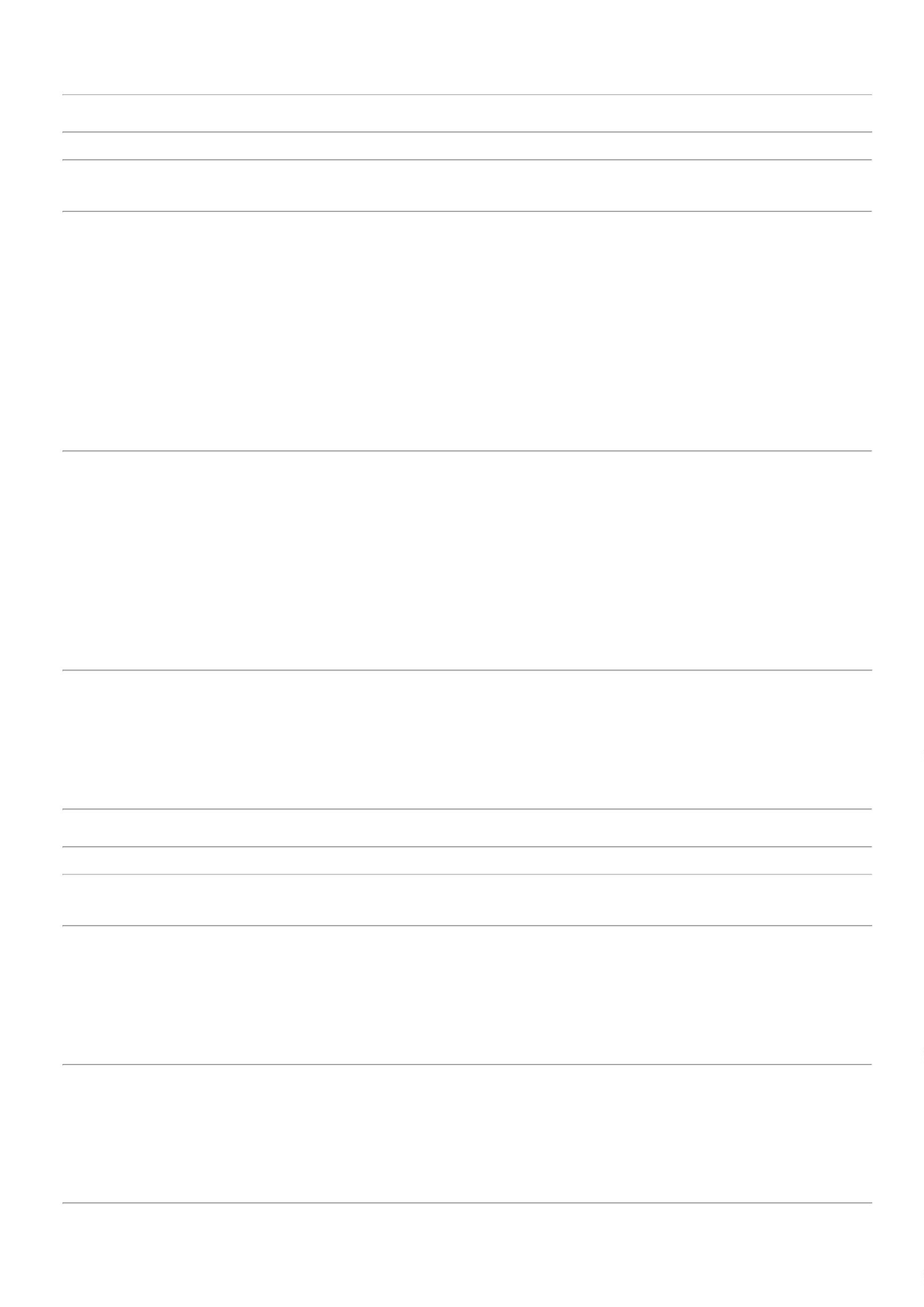 24/01/2023Bionexocondição depagamento/prazo.23/01/202313:20ATADURA CREPE NAOESTERIL 10CM 13 FIOS - EMBINDIVID -> NO MINIMO 1,20M EM REPOUSO; TAMANHOAPROXIMADO DE 10 CM; NOMINIMO 13 FIOS/CM²;ELASTICIDADE ERESISTENCIA; BORDAS COM 37142ACABAMENTO NÃO;- DIOMA nãorespondeu e-mailde homologação. -ORTOM nãoatende a condiçãodeRosana DeOliveiraMouraATADURA CREPOM 10CMX 1.8M, ERIMAXPM DOS REISR$15-PCTnullR$ 0,3600 6000 UnidadeLTDA2.160,000023/01/202313:20PERMITIDO O DESFIAMENTO;NAO ESTERIL; COMPATIVELCOM PROCESSO DEpagamento/prazo.ESTERILIZAÇÃO; EMBALADOINDIVIDUALMENTE;REGISTRO NA ANVISA.ATADURA CREPE NAOESTERIL 30CM 13 FIOS - PCTMINIMO 12 UND -> ATADURADE CREPE 30CM X 1.8M (EMRosana DeOliveiraMouraATADURA CREPE NAOESTERIL 30CM 13 FIOS -ERIMAX - ERIMAXPM DOS REISLTDAR$1725399-CAIXAnull-R$ 1,2700 2004 PacoteREPOUSO). 13 FIOS POR CM.2.545,0800100% ALGODAO. COR23/01/202313:20BRANCA. NAO ESTERIL. REGMS. - PACOTERosana DeOliveiraMouraCAIXA P/ DESCARTE DERESIDUO QUIMICO NAOPERFUROCORTANTE 30L -CAIXACAIXA P/ DESCARTE DERESIDUO QUIMICO NAOPERFUROCORTANTE 30L- BIOBRASIL;- DE PAULI nãoatende a condiçãodePM DOS REISLTDAR$28,0000R$22363880640082--UNDUNDnullnull40 Caixa1.120,0000pagamento/prazo.23/01/202313:20;- MAXSTER nãoRosana DeOliveiraMourarespondeu emailde homologação. -POLAR FIX nãoatende a condiçãodeCAMPO CIRURG SIMPTAM G 1.5M X 1.5M BR -POLARCAMPO CIRURG SIMP TAM GPM DOS REISLTDAR$14,0000R$300 Unidade1.5M X 1.5M BR - UNIDADE4.200,000023/01/202313:20pagamento/prazo.;- DE PAULI nãoatende a condiçãodeRosana DeOliveiraMouraCANULACANULAENDOTRAQ.ARAMADAC/CUFF N36 (8.5)pagamento/prazo.- CIRURGICAFERNANDESbloqueado devidoa pendênciasfinanceiras.ENDOTRAQ.ARAMADA C/CUFFN36 (8.5) SILKOLATEX -UNIDADEPM DOS REISLTDAR$15,30002938814-UNDnull6 UnidadeR$ 91,8000SILKOLATEX - SOLIDOR23/01/202313:20CAPA P/ COLCHAO TIPOCAIXA DE OVO 220X140CM ->CAPA PROTETORA PARARosana DeOliveiraMouraCOLCHAO TIPO CAIXA DEOVO. COM ELASTICOS NABORDA -IMPERMEÁVEL -LAVÁVEL E MACIA -ELÁSTICO NAS BORDASMEDINDO 2,20 X 1.40 -UNIDADECAPA PROTETORA P/COLCHAO CAIXA DE OVO2,20 X 1,50CM -PM DOS REISLTDAR$15,8000R$3516653-UNDnull-200 Unidade3.160,0000UNIDADE, HNDESC23/01/202313:20CATETER INTRAVENOSOPERIFÉRICO Nº20C/DISPOSITIVO SEGURANÇA> ATOXICO, APIROGENICO,ESTÉRIL, EMBALADOINDIVIDUALMENTE. COMRG.MS DEVERÁ CONTERDISPOSITIVO DE SEGURANÇAQUE ATENDA A NR 32 EPORTARIA 1748/2011. -UNIDADE;- CIRURGICAFERNANDESsuspensão porpendênciaRosana DeOliveiraMoura-CATETER INTRAVENOSOPERIFERICO N 20 C/DISPOSITIVOPM DOS REISLTDAR$4219688-UNDnullfinanceira. - MED R$ 1,7000 3000 Unidade5.100,0000SEGURANCA -DESCARPACKCENTER nãoatende a condiçãode23/01/202313:20pagamento/prazo.;* STOCK MED ,INNOVASURGICALRosana DeOliveiraMouraR$ 0,9800 600 Unidade R$ 588,0000CATETER NASAL TIPOOCULOS -> DES. PARAOXIGENOTERAPIA, ATOXICO 4818EMBALADOSCATETER NASAL TIPOOCULOS ADULTO DESCESTERIL ACEITAsuspensão porpendênciasfinanceiras. -GLOBAL nãoatende a condiçãodePM DOS REISLTDA44-UNDnullALTERNATIVA - BIOBASE23/01/202313:20INDIVIDUALMENTE.pagamento/prazo.COLAR CERVICAL DERESGATE M -> COLARCERVICAL ADULTO TAMANHOM COLAR DE RESGATE EMPOLIURETANEO DE ALTADENSIDADE. REVESTIDO EMESPUMA MACIA TIPO EVA.VELCRO NA COR LARANJA.PARTE POSTERIOR EM 02ABERTURAS - UNIDADE;- POLAR FIX eMED CENTER nãoatendem aRosana DeOliveiraMouracondição deCOLAR CERVICAL DERESGATE M - MARIMARPM DOS REISLTDAR$80,00004819175-UNDnullpagamento/prazo.5 UnidadeR$ 400,0000-MEDLLIN23/01/202313:20respondeuincorretamente oitem solicitado.COLETOR DE URINA SISTEMAABERTO NAO ESTERIL;- CBS,DE PAULI eHOSPFAR nãoatendem a2000ML -> COLETOR DEURINA SISTEMA ABERTORosana DeOliveiraMoura2000ML - COLETOR DE URINACOLETOR DE URINASISTEMA ABERTO NAOESTERIL 2000ML -ADVANTIVEcondição deSISTEMA ABERTO DE BAIXADENSIDADE.DESCARTÁVEL,CAPACIDADE 2000 ML.GRADUADO. TRANSPARENTE.COM CORDAO PARAPM DOS REISLTDApagamento/prazo.- CIRURGICAFERNANDESsuspensão porpendênciasR$5600222--UNDUNDnullnullR$ 0,3600 10000 Unidade3.600,000023/01/202313:20AMARACAO. NAO ESTERIL.REG. MS. - UNIDADEfinanceiras.CURATIVO CIRURGICO21451CURATIVO ALGODONADOPM DOS REIS-R$ 1,2500 5000 UnidadeR$Rosana Dehttps://bionexo.bionexo.com/jsp/RelatPDC/relat_adjudica.jsp18/22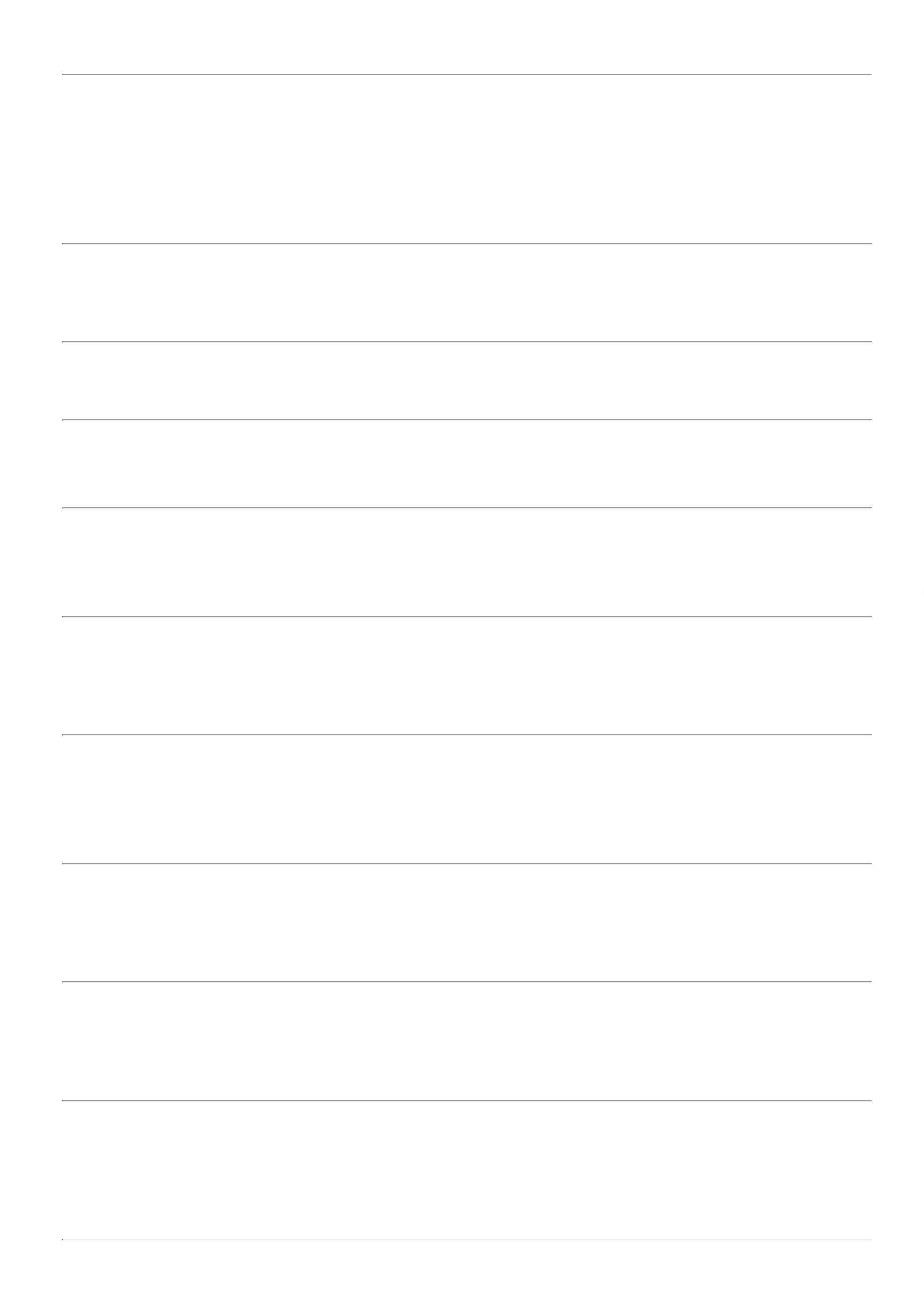 24/01/2023BionexoALGODONADO ESTERIL5X30CM COXIM ->CURATIVO ALGOD.(COXIM)5X30CM EST. 3DOBRAS -CURATIVO ALGODONADO(COXIM)TAMANHO 15 CM X(COXIM) TAMANHO 15CMX 30CM - POLARLTDA6.250,0000OliveiraMoura1123/01/202313:2030 CM. MANTA DE ALGODAOHIDROFILO. LIVRE DEIMPUREZAS E UNIFORME.RECOBERTO COMCOMPRESSA HIDROFILA EM 3DOBRAS IGUAIS EMB.PGC.ESTERILIZADO EM RAIOGAMA REG. MS - UNIDADECURATIVO FILMETRANSPARENTE ESTERILAPROX. 10X12CM -HIPOALERGENCIO,CONSTITUTIDO POR UMAPELICULA DE POLIURETANOTRANSPARENTE, PERMEAVELAO OXIGENIO E VAPORDAGUA , ATUANDO COMOBARREIRA CONTRALIQUIDOS E BACTERIAS,PROTEÇÃO QUE PROMOVEAPLICAÇÃO, FIXAÇÃO EVISUALIZAÇÃO, PROTEÇÃODA PELE CONTRA FRICÇÃO,CISALHAMENTO E;- CIRURGICAFERNANDESsuspensão porpendenciasfinanceiras. -POLAR FIX, DERosana DeOliveiraMouraCURATIVO FILMETRANSPARENTE ESTERILAPROX. 10X12CM -VITALDERMEPM DOS REISLTDA6122266-UNDnullPAULI,GUINEZ,não R$ 2,2000 300 Unidade R$ 660,0000atendem acondição depagamento/prazo.- LF não atingiufaturamentominimo.23/01/202313:20EFLUENTES, FIXAÇÃO APROVA DAGUA,EMBALADOINDIVIDUALMENTE ,REGISTRADO NOMINISTERIO DA SAUDE(ANVISA)- TAMANHOAPROXIMADO 10X12CM.CURATIVO HIDROCOLOIDEREGULAR ESTÉRIL APROX.10X10CM -> USO ÚNICO;FORMULA CONTROLADORADO GEL, PARTÍCULASHIDROATIVAS EM POLÍMEROINERTE IMPERMEÁVEL;INDICAÇÃO: FERIDAS COMQUANTIDADE MEDIA DEEXSUDAÇÃO, SEM BORDAS;EMBALAGEM INDIVIDUAL EMPAPEL GRAU CIRÚRGICO;REGISTRO NO MINISTÉRIODA SAÚDE(ANVISA);Rosana DeOliveiraMouraR$ 6,2800 120 Unidade R$ 753,6000;- DE PAULI eCURATIVOHIDROCOLOIDE 10 X0CM - UNIDADE, CASEXPOLAR FIX nãoatendem aPM DOS REISLTDA626991-UNDnull1condição de23/01/202313:20pagamento/prazo.TAMANHO APROXIMADO:10X10CM;- CIRURGICAFERNANDESsuspensão porpendenciasRosana DeOliveiraMouraDISPOSITIVO ADULTO 2 VIASY EM SILICONEDISPOSITIVO ADULTO 2VIAS Y - VITALGOLDPM DOS REISLTDAR$6337915-UNDnullR$ 0,9000 4500 Unidadefinanceiras. -4.050,0000MEDICOR nãorespondeu emailde homologação.23/01/202313:20ELEMENTO FILTRANTE 5MICRAS 9 3/4º POLEGADAS ->ELEMENTO FILTRANTE 5Rosana DeOliveiraMouraMICRAS 9 3/4 POLEGADAS -ELEMENTO FILTRANTEFABRICADO EM MATERIALMICROPOROSO. CAPACIDADEDE FILTRAGEM DE 5 MICRAS.COMPRIMENTO DE 9 3/4POLEGADAS. - UNIDADEELEMENTO FILTRANTE 5MICRAS 9 3/4oPOLEGADAS - TOPPM DOS REISLTDAR$46,5000R$7138801-UNDnull-140 Unidade6.510,000023/01/202313:20Rosana DeOliveiraMouraELEMENTO FILTRANTE EMCARVAO 5 MICRAS 9 3/4POLEGADASELEMENTO FILTRANTE 5MICRAS 9 3/4oPOLEGADAS - TOPPM DOS REISLTDAR$52,0000R$7238804-UNDnull-40 Unidade2.080,000023/01/202313:20ESPARADRAPO HIPOALERG(MICROPORE) 25MMX4.5M ->ESPARADRAPO HIPOALERG(MICROPORE) 25MMX4.5M -ESPARADRAPORosana DeOliveiraMoura;- CIENTIFICArespondeuHIPOALERGENICO EM NAOESPARADRAPO (TIPOMICROPORE) 25 MM X4.5 M - COPERTINAPM DOS REISLTDAR$78TECIDO (TIPO MICROPORE) 38872COM ADESIVO ACRILICOROLO DE 25 MM X 4.5 MAPROXIMADAMENTE.EMBALAGEM DE PROTECAOEM PGC RIGIDO. REG MS. -UNIDADE--RLnullnullR$ 2,5800 400 Unidadeincorretamente oitem solicitado.1.032,000023/01/202313:20105FIXADOR DE TUBOENDOTRAQUEAL ADULTO ->ESPECIFICAÇÃO: COM29216FIXADOR P/TUBOENDOTRAQUEAL ADULTO- VITTAUNDPM DOS REISLTDA;- PRO FIX nãorespondeu emailde homologação.R$ 4,8000 400 UnidadeR$Rosana DeOliveiraMoura1.920,0000MANGA INTEGRADA DEPROTEÇÃO DO TUBO PARAPREVENIR A OCLUSÃO.DEVERÁ APRESENTAR UMAFIXAÇÃO APROXIMADA DE 5A 10 MM, BARREIRA DERESINA SINTÉTICA TIPOFLEXTEND QUE ADERE AOROSTO DO PACIENTE,23/01/202313:20BRAÇADEIRA DO TUBO DEENCAIXE PARA PRENDER OTUBO FIRMEMENTE, TIRAACOLCHOADA DE PESCOÇOAJUSTÁVEL EMBALADOhttps://bionexo.bionexo.com/jsp/RelatPDC/relat_adjudica.jsp19/22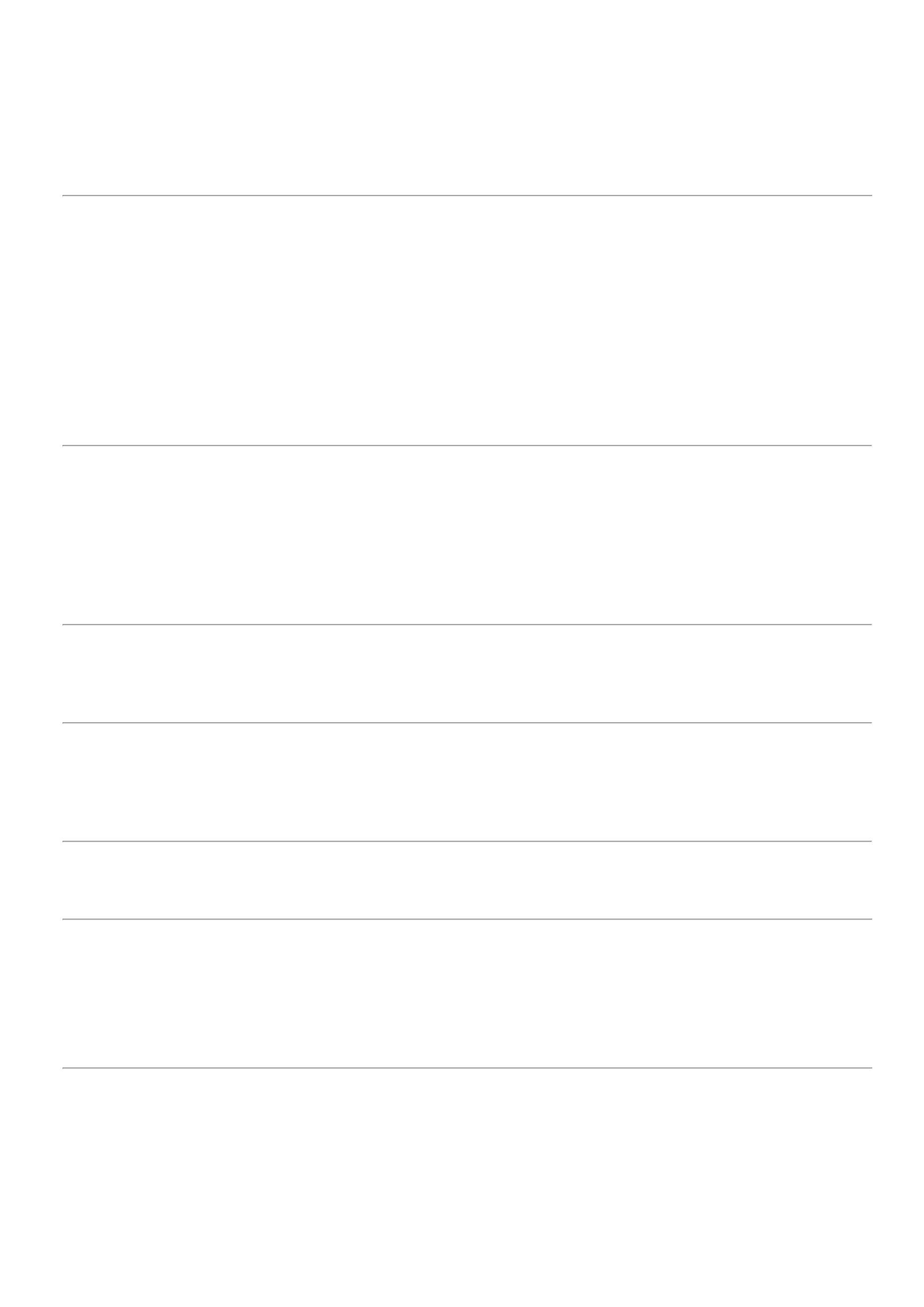 24/01/2023BionexoINDIVIDUALMENTE, DE USOÚNICO E ISENTO A LATEXHEMOSTATICO ABSORVIVELC/ CELULOSE 80X125X10MM ->HEMOSTATICO;- LIFE TECH nãorespondeu emailde homologação. -BIOTEC nãoatingiufaturamentominimo. - IMPORTSERVICE nãoatende a condiçãodeABS.CELULOSE OUCOLAGENO 80MMX125MMX10Rosana DeOliveiraMoura¿HEMOSTATICOHEMOSTATICOABSORVIVEL C/CELULOSE 80X125X10MMABSORVIVEL A BASE DE10 CELULOSE E/OU COLAGENO. 25483TAMANHO APROXIMADO DEPM DOS REISR$101,0000R$1-UNDnull10 UnidadeLTDA1.010,0000-AEGIS23/01/202380 MM X 125 MM X 10 MM.ESTERIL EM OXIDO DEETILENO. EMBALAGEM13:20INDIVIDUAL. PAPEL GRAUCIRURGICO. REG MS -UNIDADEpagamento/prazo.;- BIOTEC nãoatingiufaturamentominimo. -KIT DRENO DE TORAX Nº 32FR. 2000ML --> COMPOSTODE: DRENO DE TORAX 32 FR12 RADIOPACO ESTÉRIL COMCONECTOR E SISTEMA DERosana DeOliveiraMouraR$ 328,0000CONJUNTO DRENAGEMDE TORAX N 32 - biotecPM DOS REISLTDAR$32,8000111785440669--undnullnull10 UnidadeHOSPFAR nãoatende a condiçãode23/01/202313:20DRENAGEM MEDIASTINAL2000 ML EM PVC.pagamento/prazo.Rosana DeOliveiraMouraR$ 348,0000MALHA TUBULARORTOPEDICA TAM 12CM00% ALGODAO - UNIDADEMALHA TUBULARORTOPEDICA TAM 12CM- MSOPM DOS REISLTDA30UND-R$ 8,700040 Unidade123/01/202313:20MASCARA LARINGEA DESC.PVC S/LATEX N 03 ->MASCARA LARINGEADESC.PVC.S/LATEX N 3.0 -MASCARA LARINGEARosana DeOliveiraMoura;- IS COSTA nãoatende a condiçãodeMASCARA LARINGEADESC. PVC S/LATEX N 03DESCARTAVEL COMPM DOS REISLTDAR$19,980013337994-UNDnull2 UnidadeR$ 39,9600FORMATO ANATOMICO EM L.EM PVC. ISENTO DE LATEX.ESTERILIZADO EM-VITALGOLDpagamento/prazo.23/01/202313:20EMBALAGEM INDIVIDUAL. EMOXIDO DE ETILENO E REG.MS. N 3.0. - UNIDADERosana DeOliveiraMoura;CIRURGICASONDA GASTROSTOMIASILICONE 18 FR 3 VIAS ->SONDA DE GASTROSTOMIASILICONE N 18FR - UNIDADESONDA DEFERNANDESsuspensão porpendenciasGASTROSTOMIASILICONE N 18 FR - WELLLEADPM DOS REISLTDAR$78,000015414963-UNDnull8 UnidadeR$ 624,000023/01/2023financeiras.13:20SONDA P/ ASPIRACAOTRAQUEAL SILICONIZADA Nº;CIRURGICAFERNANDESsuspensão porpendenciasfinanceiras. -GLOBAL nãoatende a condiçãode14 COM VALVULA - SONDA P/ASPIRAÇÃO TRAQUEALESTERIL SILICONIZADANº14; ESTERIL, COMVALVULA INTERMITENTEPARA PRESSÃO NEGATIVA,EMBALADARosana DeOliveiraMouraR$ 1,1000 700 Unidade R$ 770,0000SONDA DE ASPIRACAOTRAQUEAL N 14 C/VALVULA, FOYOMEDPM DOS REISLTDA1618574-UNDnull23/01/202313:20pagamento/prazo.INDIVIDUALMENTE. UNIDADESONDA RETAL N 18PLASTICOTRANSP.SILICONIZADA ->SONDA RETAL N 18PLASTICO;- CBS eTRANSP.SILICONIZADA -SONDA RETAL NR 18PLASTICO TRANSPARENTE.SILICONIZADA FLEXIVELATOXICO APIROGENICO.PONTA ROMBA C/ ORIFICIO.ATRAUMATICA 2 ORIFICIOSLATERAIS ALINHADOS NAMESMA DIRECAO. CONECTORUNIVERSAL C/ TAMPA EMBEM PGC FACEALFALAGOS nãoatendem acondição depagamento/prazo.CIRURGICAFERNANDESsuspensão porpendenciasRosana DeOliveiraMouraSONDA RETAL N 18 -UNIDADE - MEDSONDAPM DOS REISLTDA16238754-UNDnullR$ 0,930010 UnidadeR$ 9,300023/01/202313:20financeiras.TRANSPARENTE. ESTERIL EMOXIDO DE ETILENO REG MS -UNIDADETotalParcial:R$34799.051.783,9400Total de Itens da Cotação: 171Total de Itens Impressos: 28Programaçãode EntregaPreçoUnitárioProdutoCódigoFabricanteEmbalagem FornecedorComentárioJustificativaQuantidade Valor Total UsuárioCOLCHAO CAIXA DE OVO D-33 EMBALADORosana DeOliveiraMouraINDIVIDUALMENTE ->COLCHAO TIPO CAIXA DEOVO 1.90 M X 80CM - EMESPUMA. REG MS -EMBALADOINDIVIDUALMENTE -UNIDADECOLCHAO TIPO CAIXA DEOVO 1.90 M X 80CM - EMESPUMA D33 - REALESPUMAS - REAL;- COUTINHOrespondeuPablo FerreiraDos Santos04079917198R$46,9000R$4911461-1null200 Unidadeincorretamente oitem solicitado.9.380,000023/01/2023ESPUMAS13:20TotalParcial:R$200.09.380,0000Total de Itens da Cotação: 171Total de Itens Impressos: 1https://bionexo.bionexo.com/jsp/RelatPDC/relat_adjudica.jsp20/22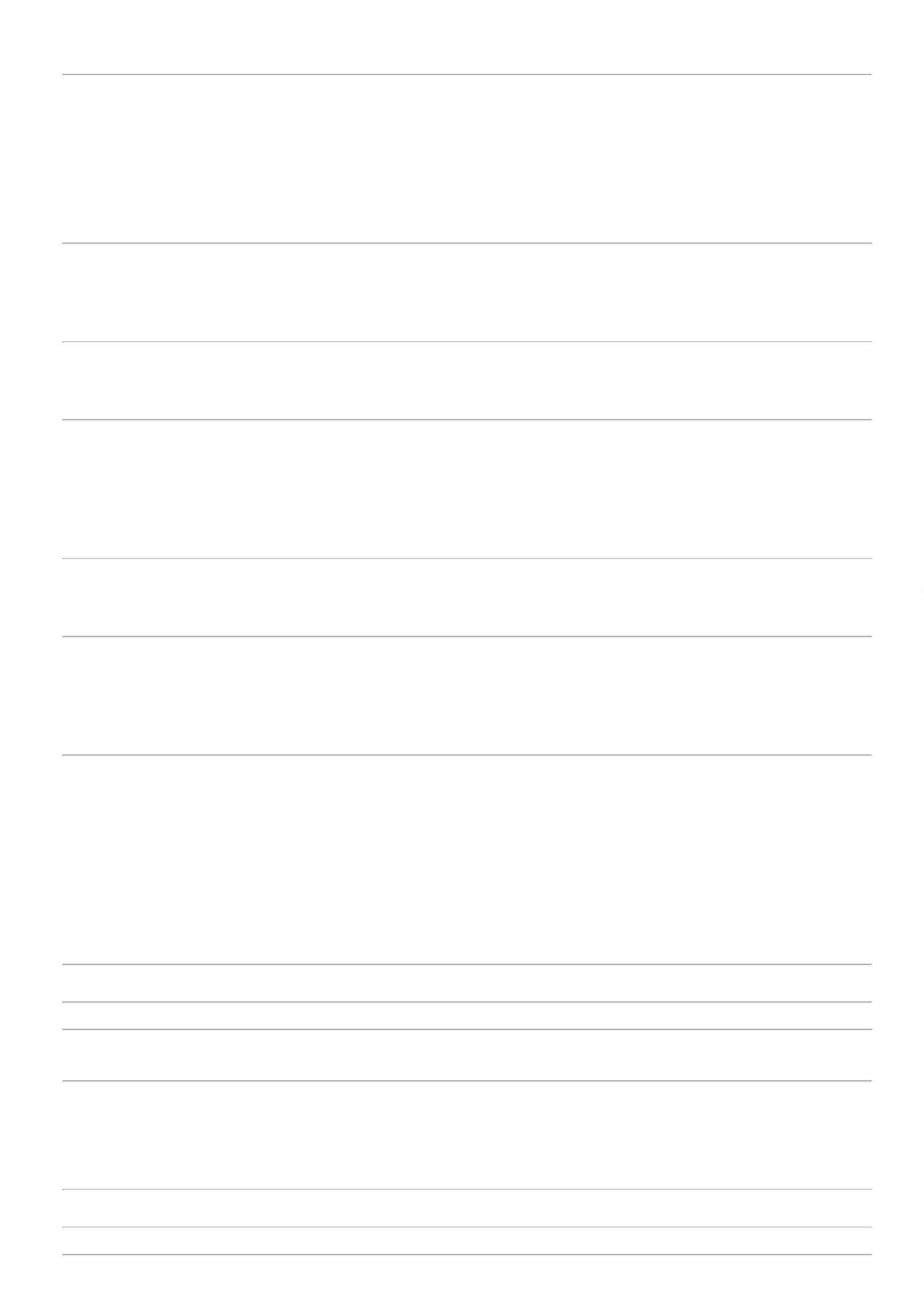 24/01/2023BionexoProgramaçãode EntregaPreçoUnitárioProdutoCódigoFabricanteEmbalagem FornecedorComentárioJustificativaQuantidade Valor Total UsuárioCAIXA P/ DESCARTEMATERIALPERFUROCORTANTE 13LITROS -> DEVERÁ CONTERO SACO PROTETOR.COMPATÍVEL COM SUPORTESDAS MARCAS DESCARPACK EGRANDESC.Rosana DeOliveiraMoura;- HOSPFAR nãoatende a condiçãodeCOLETORMAT.PERFUROC.13 LTS.,FLEXPELLRM HospitalarLtdaR$2410079-UNnullR$ 5,3700 240 Unidade1.288,8000pagamento/prazo.23/01/202313:20;- DIMASTER nãoatingiufaturamentominimo. - CBS nãoatende a condiçãodeRosana DeOliveiraMouraCOLETORMAT.PERFUROC.20 LTS.,FLEXPELLCAIXA P/DESC.MAT.PERFUROCORTANTE 20L - CAIXARM HospitalarLtdaR$2538807-UNnullR$ 7,2700180 Caixapagamento/prazo.1.308,6000-CIRURGICA23/01/202313:20FERNANDESbloqueado devidoa pendênciasfinanceiras.CANULA ENDOTRAQUEALDESC. C/ BALAO N 7.5 ->CANULA ENDOTRAQUEAL C/CUFF N.7.5 ESTERILDESCARTAVEL DE PLASTICOTRANSPARENTE - COMARMADURA INTERIOR DEFILAMENTO METALICO -PONTA BISELADA. BALAOINSUFLAVEL CONECTADO AOBALAO PILOTO EXTERIOR.ADAPTADOR UNIVERSAL AOSISTEMA DE VENTILACAOARTIFICIAL ESTERILIZADO AOXIDO DE ETILENO EMBPGC. REG MS - UNIDADE;- GLOBAL , ISCOSTA , HOSPFARnão atende acondição deRosana DeOliveiraMourapagamento/prazo.- TOP MED nãorespondeu email R$ 4,2600de homologação. -CIRURGICASONDA ENDOTRAQUEAL7,5 C/BALAO.PGC,SOLIDORRM HospitalarLtda306279---SOLIDORSOLIDORUNDnull90 UnidadeR$ 383,4000R$ 380,7000R$ 59,400023/01/202313:20FERNANDESsuspensão porpendência definanceiras.CANULA ENDOTRAQUEALDESC. C/ BALAO N 8.0 ->CANULA ENDOTRAQUEAL C/CUFF N.8.0 ESTERILDESCARTAVEL DE PLASTICOTRANSPARENTE - COMARMADURA INTERIOR DEFILAMENTO METALICO -PONTA BISELADA. BALAOINSUFLAVEL CONECTADO AOBALAO PILOTO EXTERIOR.ADAPTADOR UNIVERSAL AOSISTEMA DE VENTILACAOARTIFICIAL ESTERILIZADO AOXIDO DE ETILENO EMBPGC. REG MS - UNIDADE;- TOP MED nãorespondeu emailde homologação. -IS COSTA e ATIVAnão atendem acondição depagamento/prazo.- CIRURGICAFERNANDESsuspensão porpendênciaRosana DeOliveiraMouraSONDA ENDOTRAQUEAL8,0 C/BALAO.PGC,SOLIDORRM HospitalarLtda313896nullR$ 4,230090 Unidade23/01/202313:20financeira.CANULA ENDOTRAQUEALDESC. C/ BALAO N 8.5 ->CANULA ENDOTRAQUEAL C/CUFF N.8.5 ESTERILDESCARTAVEL DE PLASTICOTRANSPARENTE - COMARMADURA INTERIOR DEFILAMENTO METALICO -PONTA BISELADA. BALAOINSUFLAVEL CONECTADO AOBALAO PILOTO EXTERIOR.ADAPTADOR UNIVERSAL AOSISTEMA DE VENTILACAOARTIFICIAL ESTERILIZADO AOXIDO DE ETILENO EMBPGC. REG MS - UNIDADE;- IS COSTA , CBSnão atendem acondição depagamento/prazo.- TOP MED nãorespondeu emailde homologação. -CIRURGICARosana DeOliveiraMouraSONDA ENDOTRAQUEAL8,5 C/BALAO.PGC,SOLIDORRM HospitalarLtda327140nullR$ 3,960015 Unidade23/01/202313:20FERNANDESsuspenção porpendênciasfinanceiras.;- STOCK MED eCIRURGICAFERNANDESsuspensão porpendênciasfinanceiras. -CBS,GLOBAL nãoatendem aRosana DeOliveiraMouraR$ 0,4200 1200 Unidade R$ 504,0000COLETOR UNIVERSALESTERIL 80ML - UNIDADECOLETOR UNI.ESTERIL80ML*IND, CRALRM HospitalarLtda5338853-PACOTEnullcondição depagamento/prazo.23/01/202313:20-KAIROS nãoatingiufaturamentominimo.SONDA NASOGASTRICALONGA ESTERIL EM PVCSILICONIZADO N 16 ->ESTERIL, EMBALAGEMINDIVIDUAL REG MS -UNIDADERosana DeOliveiraMouraSONDA NASO.LONGAN.16 - C/ 10.PGC,BIOBASERM HospitalarLtda15816740-PCTnull-R$ 0,748010 UnidadeR$ 7,480023/01/202313:20Rosana DeOliveiraMouraSONDA NASOGASTRICALONGA PVC SILICONIZ. N 20-ESTERIL, EMBALAGEMINDIVIDUAL E REGISTRO NOMINISTERIO DA SAUDE.SONDA NASO.LONGAN.20 - C/ 10.PGC,MEDSONDARM HospitalarLtda11596711862397--CXCXnullnull--R$ 1,3370R$ 0,660050 Unidade20 UnidadeR$ 66,850023/01/202313:20SONDA URETRAL PVCSILICONIZADO N 18 ->SONDA URETRAL N 18PLASTICO TRANSP. - SONDAURETRAL NR 18. PLASTICOTRANSPARENTE.SONDA URETRAL N.18 -C/ 20.PGC, BIOBASERM HospitalarLtdaR$ 13,2000 Rosana DeOliveiraMoura23/01/202313:20SILICONIZADA. FLEXIVEL.https://bionexo.bionexo.com/jsp/RelatPDC/relat_adjudica.jsp21/22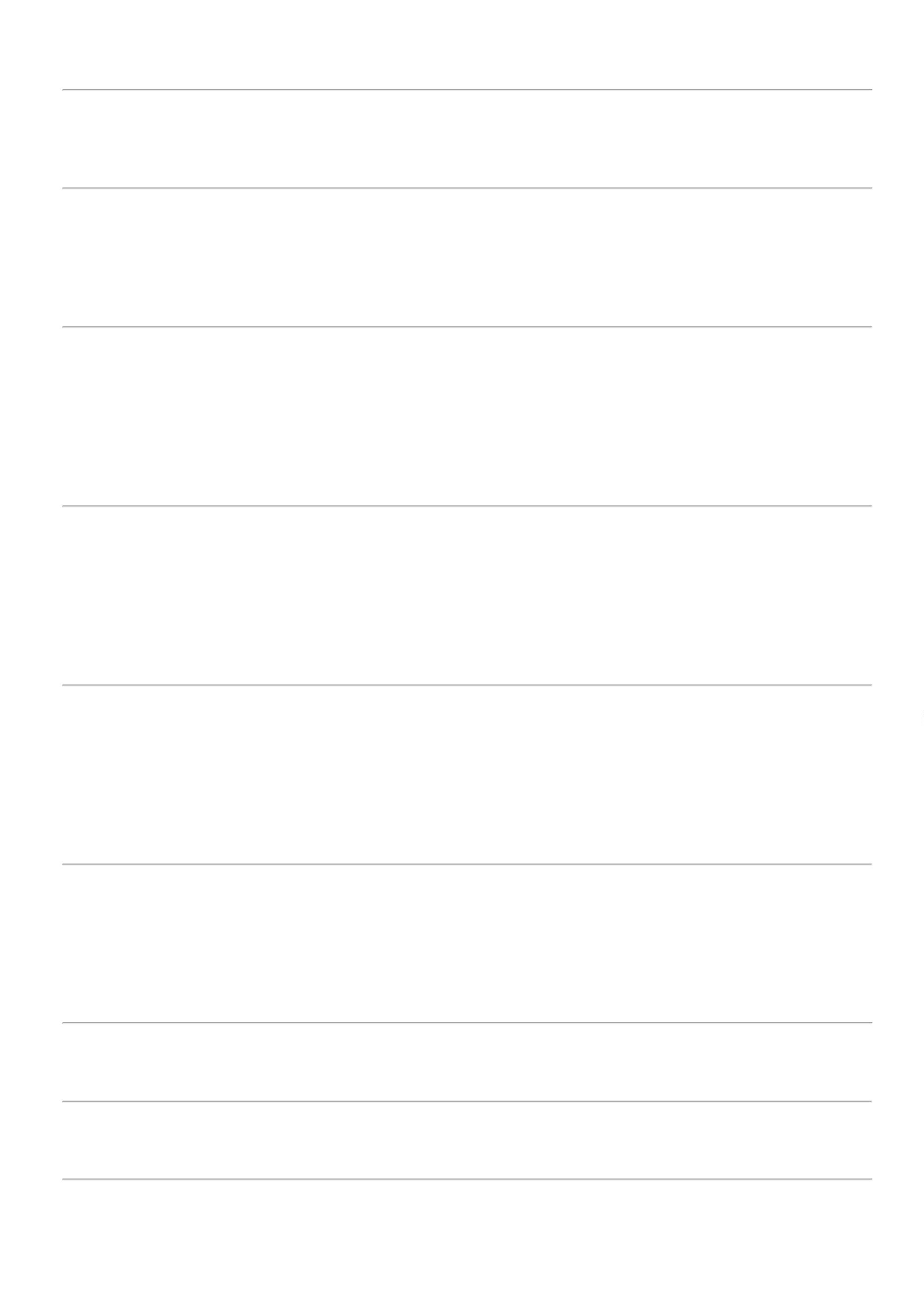 24/01/2023BionexoATOXICO. PONTAATRAUMATICA FECHADACOM ORIFICIOS LATERAISDESALINHADOS. CONECTORUNIVERSAL C/ TAMPA EMBEM PGC FACETRANSPARENTE. ESTERIL EMOXIDO DE ETILENO. REG MS-UNIDADETotalParcial:R$1895.04.012,4300Total de Itens da Cotação: 171Total de Itens Impressos: 9TotalGeral:R$280990.0334.877,7852Clique aqui para geração de relatório completo com quebra de páginahttps://bionexo.bionexo.com/jsp/RelatPDC/relat_adjudica.jsp22/22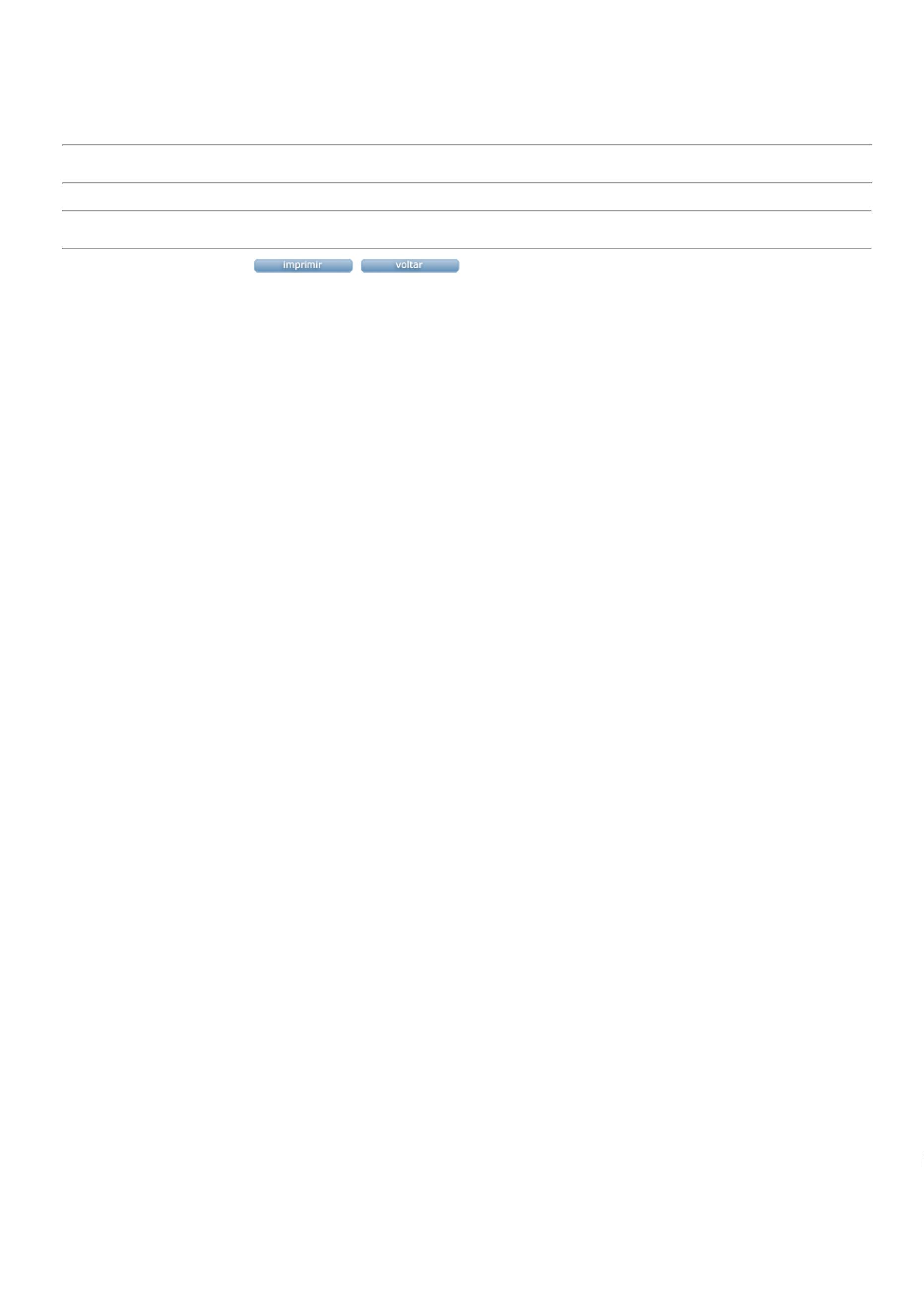 